                                                                 ΑΔΑ ΠΡΟΔ : 94ΘΑ46907Ο-ΨΚ6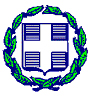                                                                           ΠΡΑΞΗ: 899   ΕΛΛΗΝΙΚΗ ΔΗΜΟΚΡΑΤΙΑ	      ΥΠΟΥΡΓΕΙΟ ΥΓΕΙΑΣ                                  ΜΥΤΙΛΗΝΗ 24/3/20212η ΥΓΕΙΟΝΟΜΙΚΗ ΠΕΡΙΦΕΡΕΙΑ                     ΑΡΙΘΜ.ΠΡΩΤ.4673     ΠΕΙΡΑΙΩΣ ΚΑΙ  ΑΙΓΑΙΟΥ      ΝΟΣΟΚΟΜΕΙΟ ΜΥΤΙΛΗΝΗΣ                       ΑΔΑ: 6Τ0Ρ46907Ο-Ξ2Ρ            «ΒΟΣΤΑΝΕΙΟ»                                   AΔΑΜ: 21PROC008350084 ΤΜΗΜΑ: ΓΡΑΦΕΙΟ  ΠΡΟΜΗΘΕΙΩΝ  ΠΛΗΡ.:  ΤΣΟΥΛΕΛΛΗ ΑΘΗΝΑ ΤΗΛ: 22510 - 26390 FAX:22510-37130 Email.promithies@vostanio.gr                                                              ΠΡΟΚΗΡΥΞΗ          Το  Γενικό  Νοσοκομείο Μυτιλήνης,  δια της υπ’ αριθμ. 19η/22-9-2020 (θέμα 11ο) απόφασης ΔΣ, προκηρύσσει δημόσιο διαγωνισμό με κριτήριο κατακύρωσης την χαμηλότερη τιμή για την προμήθεια αντιδραστηρίων αιμόστασης – πήξης με συνοδό εξοπλισμό για ένα (1) έτος (CPV :33696500-0).          Ο Διαγωνισμός θα πραγματοποιηθεί με χρήση της πλατφόρμας του Εθνικού Συστήματος Ηλεκτρονικών Δημοσίων Συμβάσεων (ΕΣΗΔΗΣ) μέσω της διαδικτυακής πύλης  www.promitheus.gov.gr με α/α συστήματος 108136.         Προϋπολογισμός δαπάνης 80.000,00 ευρώ χωρίς Φ.Π.Α.         Ο διαγωνισμός θα διενεργηθεί από αρμόδια επιτροπή στις 15-4-2021 ημέρα Πέμπτη και ώρα 12.00 π.μ. στα γραφεία του Νοσοκομείου.         Γραμματέας του ανωτέρω διαγωνισμού ορίζεται η κα Μαλλιαρού Σοφία τηλ. 2251351357.       Προς διευκόλυνση των ενδιαφερομένων, το πλήρες κείμενο της Διακήρυξης  σε ηλεκτρονική μορφή έχει αναρτηθεί από την ιστοσελίδα της Αναθέτουσας Αρχής (www.vostanio.gr) στον σύνδεσμο Διαγωνισμοί και στη Διαύγεια.                                                   Ο ΔΙΟΙΚΗΤΗΣ                                                  ΚΑΜΠΟΥΡΗΣ ΓΕΩΡΓΙΟΣΑΝΑΡΤΗΤΕΑ ΣΤΟ ΔΙΑΔΙΚΤΥΟ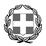 ΕΛΛΗΝΙΚΗ ΔΗΜΟΚΡΑΤΙΑ                                                   ΑΠ. 4673ΥΠΟΥΡΓΕΙΟ ΥΓΕΙΑΣ		                       ΑΔΑΜ: 21PROC0083500842η ΥΓΕΙΟΝΟΝΙΚΗΣ ΠΕΡΙΦΕΡΕΙΑΣ                                      ΑΔΑ: 6Τ0Ρ46907Ο-Ξ2ΡΠΕΙΡΑΙΩΣ ΚΑΙ ΑΙΓΑΙΟΥ                                                       ΑΔΑ ΠΡΟΔ.: 94ΘΑ46907Ο-ΨΚ6ΓΕΝΙΚΟ ΝΟΣΟΚΟΜΕΙΟ ΜΥΤΙΛΗΝΗΣ                               ΠΡΑΞΗ: 899 «ΒΟΣΤΑΝΕΙΟ»	                                                        ΜΥΤΙΛΗΝΗ : 24/3/2021ΤΜΗΜΑ : ΠΡΟΜΗΘΕΙΩΝ                                               Ταχ. ∆/νση: Ε. ΒΟΣΤΑΝΗ 48,Τ.Κ. : 81100 ΜυτιλήνηΑρµόδιοι υπάλληλοι : Τσουλέλλη ΑθηνάΤηλ.: 2251026390Fax  : 2251037130Εmail:promithies@vostanio.gr                                                  ΔΙΑΚΗΡΥΞΗ ΥΠ' ΑΡ. 18/2021                                                  ΔΗΜΟΣΙΟΣ ΔΙΑΓΩΝΙΣΜΟΣ                                                    Α/Α ΣΥΣΤ.ΕΣΗΔΗΣ  108136             ΓΙΑ ΤΗΝ ΠΡΟΜΗΘΕΙΑ ΑΝΤΙΔΡΑΣΤΗΡΙΩΝ ΑΙΜΟΣΤΑΣΗΣ (ΠΗΞΗΣ) ΜΕ ΣΥΝΟΔΟΕΞΟΠΛΙΣΜΟ ΓΙΑ ΤΙΣ ΑΝΑΓΚΕΣ ΤΟΥ ΑΙΜΑΤΟΛΟΓΙΚΟΥ ΤΜΗΜΑΤΟΣ ΓΙΑ  (1) ΕΤΟΣ. Έχοντας υπόψη τις διατάξεις :       Δημόσιος  ηλεκτρονικός ανοικτός διαγωνισμός για την προμήθεια αντιδραστηρίων Αιμόστασης (πήξης)  με συνοδό εξοπλισμό, CPV 33696500-0, για χρονικό διάστημα  ενός (1) έτους για τις ανάγκες του Νοσοκομείου Μυτιλήνης «ΒΟΣΤΑΝΕΙΟ» , με κριτήριο κατακύρωσης την  πλέον συμφέρουσα από οικονομική άποψη προσφορά βάσει τιμής στο σύνολο των εξετάσεων, συμπεριλαμβανομένων των αναλωσίμων αναγκαίων για τη διενέργεια των εξετάσεων, προϋπολογισμού  ογδόντα χιλιάδων ευρώ (80.000,00 €) χωρίς του ΦΠΑ.   Περιεχόμενα1.	ΑΝΑΘΕΤΟΥΣΑ ΑΡΧΗ ΚΑΙ ΑΝΤΙΚΕΙΜΕΝΟ ΣΥΜΒΑΣΗΣ	41.1	Στοιχεία Αναθέτουσας Αρχής	41.2	Στοιχεία Διαδικασίας-Χρηματοδότηση	41.3	Συνοπτική Περιγραφή φυσικού και οικονομικού αντικειμένου της σύμβασης	51.4	Θεσμικό πλαίσιο	61.5        Προθεσμία παραλαβής προσφορών και διενέργεια διαγωνισμού	7	1.6     Δημοσιότητα	91.7	Αρχές εφαρμοζόμενες στη διαδικασία σύναψης	92.	ΓΕΝΙΚΟΙ ΚΑΙ ΕΙΔΙΚΟΙ ΟΡΟΙ ΣΥΜΜΕΤΟΧΗΣ	92.1	Γενικές Πληροφορίες	102.1.1	Έγγραφα της σύμβασης	102.1.2	Επικοινωνία - Πρόσβαση στα έγγραφα της Σύμβασης	102.1.3	Παροχή Διευκρινίσεων	102.1.4	Γλώσσα	102.1.5	Εγγυήσεις	102.2	Δικαίωμα Συμμετοχής - Κριτήρια Ποιοτικής Επιλογής	112.2.1	Δικαίωμα συμμετοχής	112.2.2	Εγγύηση συμμετοχής	122.2.3	Λόγοι αποκλεισμού	142.2.4	Καταλληλόλητα άσκησης επαγγελματικής δραστηριότητας	142.2.5	Οικονομική και χρηματοοικονομική επάρκεια	142.2.6	Τεχνική και επαγγελματική ικανότητα	142.2.7	Πρότυπα διασφάλισης ποιότητας και πρότυπα περιβαλλοντικής διαχείρισης	142.2.8	Στήριξη στην ικανότητα τρίτων	152.2.9	Κανόνες απόδειξης ποιοτικής επιλογής	152.2.9.1	Προκαταρκτική απόδειξη κατά την υποβολή προσφορών	152.2.9.2	Αποδεικτικά μέσα	152.3	Κριτήρια Ανάθεσης	172.3.1	Κριτήριο ανάθεσης	172.4	Κατάρτιση - Περιεχόμενο Προσφορών	172.4.1	Γενικοί όροι υποβολής προσφορών	182.4.2	Χρόνος και Τρόπος υποβολής προσφορών	182.4.3	Περιεχόμενα Φακέλου «Δικαιολογητικά Συμμετοχής- Τεχνική Προσφορά»	19 2.4.4	Περιεχόμενα Φακέλου «Οικονομική Προσφορά» / Τρόπος σύνταξης και υποβολής οικονομικών προσφορών	202.4.5	Χρόνος ισχύος των προσφορών	212.4.6	Λόγοι απόρριψης προσφορών	213.	ΔΙΕΝΕΡΓΕΙΑ ΔΙΑΔΙΚΑΣΙΑΣ - ΑΞΙΟΛΟΓΗΣΗ ΠΡΟΣΦΟΡΩΝ	22  3.1	Αποσφράγιση και αξιολόγηση προσφορών	223.1.1	Ηλεκτρονική αποσφράγιση προσφορών	223.1.2	Αξιολόγηση προσφορών	223.2	Πρόσκληση υποβολής δικαιολογητικών κατακύρωσης - Δικαιολογητικά κατακύρωσης	253.3	Κατακύρωση - σύναψη σύμβασης	263.4	Προδικαστικές Προσφυγές - Προσωρινή Δικαστική Προστασία [Συμβάσεις άνω των ορίων]	263.5	Ματαίωση Διαδικασίας	274.	ΟΡΟΙ ΕΚΤΕΛΕΣΗΣ ΤΗΣ ΣΥΜΒΑΣΗΣ	274.1	Εγγυήση καλησ εκτελεσησ  	274.2 	Συμβατικό Πλαίσιο - Εφαρμοστέα Νομοθεσία	274.3	Όροι εκτέλεσης της σύμβασης	274.4	Υπεργολαβία	27 4.5	Τροποποίηση σύμβασης κατά τη διάρκειά της	284.6	Δικαίωμα μονομερούς λύσης της σύμβασης	285.	ΕΙΔΙΚΟΙ ΟΡΟΙ ΕΚΤΕΛΕΣΗΣ ΤΗΣ ΣΥΜΒΑΣΗΣ	28  5.1	Τρόπος πληρωμής	285.2	Κήρυξη οικονομικού φορέα εκπτώτου - Κυρώσεις	295.3	Διοικητικές προσφυγές κατά τη διαδικασία εκτέλεσης των συμβάσεων	296.	ΕΙΔΙΚΟΙ ΟΡΟΙ ΕΚΤΕΛΕΣΗΣ	306.1 	Χρόνος παράδοσης υλικών	306.2 	Παραλαβή υλικών - Χρόνος και τρόπος παραλαβής υλικών	306.3	ΑΠΟΡΡΙΨΗ ΣΥΜΒΑΤΙΚΩΝ ΥΛΙΚΩΝ - ΑΝΤΙΚΑΤΑΣΤΑΣΗ	306.4 	ΕΓΓΥΗΜΕΝΗ ΛΕΙΤΟΥΡΓΙΑ ΠΡΟΜΗΘΕΙΑΣ	31ΠΑΡΑΡΤΗΜΑΤΑ	33ΠΑΡΑΡΤΗΜΑ Ι – ΑNTIΚΕΙΜΕΝΟ ΣΥΜΒΑΣΗΣ - ΤΕΧΝΙΚΕΣ ΠΡΟΔΙΑΓΡΑΦΕΣ - ΠΟΣΟΤΗΤΕΣ	33ΠΑΡΑΡΤΗΜΑ ΙΙ –  ΑΠΑΙΤΗΣΕΙΣ 	…….ΠΑΡΑΡΤΗΜΑ ΙΙI – ΤΕΥΔ	…..ΠΑΡΑΡΤΗΜΑ ΙV –ΑΛΛΕΣ ΔΗΛΩΣΕΙΣ	…..ΠΑΡΑΡΤΗΜΑ V – ΥΠΟΔΕΙΓΜΑ ΟΙΚΟΝΟΜΙΚΗΣ ΠΡΟΣΦΟΡΑΣ	..ΑΝΑΘΕΤΟΥΣΑ ΑΡΧΗ ΚΑΙ ΑΝΤΙΚΕΙΜΕΝΟ ΣΥΜΒΑΣΗΣ1.1	Στοιχεία Αναθέτουσας Αρχής Είδος Αναθέτουσας Αρχής Η Αναθέτουσα Αρχή είναι το Γενικό Νοσοκομείο Μυτιλήνης «ΒΟΣΤΑΝΕΙΟ»Κύρια δραστηριότητα Α.Α.Η κύρια δραστηριότητα της Αναθέτουσας Αρχής είναι η παροχή υπηρεσιών υγείας.Εφαρμοστέο εθνικό δίκαιο  είναι το Ελληνικό. Στοιχεία Επικοινωνίας α)	Τα έγγραφα της σύμβασης είναι διαθέσιμα για ελεύθερη, πλήρη, άμεση & δωρεάν ηλεκτρονική πρόσβαση στην διεύθυνση : www.vostanio.gr και μέσω της διαδικτυακής πύλης www.promitheus.gov.gr του Ε.Σ.Η.ΔΗ.Σ και του ΚΗΜΔΗΣ..β)	Οι προσφορές πρέπει να υποβάλλονται ηλεκτρονικά στην διεύθυνση : www.promitheus.gov.gr γ)	Περαιτέρω πληροφορίες είναι διαθέσιμες από την προαναφερθείσα διεύθυνση www.vostanio.gr.1.2	Στοιχεία Διαδικασίας-ΧρηματοδότησηΕίδος διαδικασίας Ο διαγωνισμός θα διεξαχθεί με την ανοικτή διαδικασία του άρθρου 27 του Ν. 4412/16. Χρηματοδότηση της σύμβασηςΦορέας  χρηματοδότησης της παρούσας σύμβασης είναι το Νοσοκομείο Μυτιλήνης . Η δαπάνη για της εν λόγω σύμβασης βαρύνει τον Κ.Α. Εξόδων : 1359.01 πίστωση των προϋπολογισμών των οικονομικών ετών 2021.1.3	Συνοπτική Περιγραφή φυσικού και οικονομικού αντικειμένου της σύμβασης Αντικείμενο της σύμβασης  είναι η προμήθεια αντιδραστηρίων Αιμόστασης (Πήξης)  με συνοδό εξοπλισμό, για χρονικό διάστημα  ενός (1) έτους για τις ανάγκες του Νοσοκομείου Μυτιλήνης «ΒΟΣΤΑΝΕΙΟ» , με κριτήριο κατακύρωσης την  πλέον συμφέρουσα από οικονομική άποψη προσφορά βάσει τιμής στο σύνολο των εξετάσεων, συμπεριλαμβανομένων των αναλωσίμων αναγκαίων για τη διενέργεια των εξετάσεων, προϋπολογισμού  ογδόντα χιλιάδων ευρώ (80.000,00 €) χωρίς του ΦΠΑ.   Τα προς προμήθεια είδη κατατάσσονται στους ακόλουθους κωδικούς του Κοινού Λεξιλογίου δημοσίων συμβάσεων (CPV) :  33696500-0. Η παρούσα σύμβαση υποδιαιρείται στα κάτωθι τμήματα / εξετάσεις.ΤΜΗΜΑ 1  : ΠΙΝΑΚΑΣ  ΣΥΝΟΛΙΚΩΝ  ΕΞΕΤΑΣΕΩΝΠΙΝΑΚΑΣ ΕΤΗΣΙΟΥ ΑΡΙΘΜΟΥ ΕΞΕΤΑΣΕΩΝ ΓΕΝΙΚΗΣ ΑΙΜΑΤΟΣΠΑΡΑΤΗΡΗΣΕΙΣ:1.Εκτός των ΑΝΤΙΔΡΑΣΤΗΡΙΩΝ τα λοιπά απαραίτητα αναλώσιμα υλικά, υγρά πλύσης και καθαρισμού, ηλεκτρόδια, οροί ελέγχου και βαθμονόμησης, κ.λ.π. θα προσφερθούν σύμφωνα  με τον πίνακα 4 λοιπών υλικών του παραρτήματος Δ.2.Oι προμηθευτές πρέπει να προσφέρουν τιμή και για τα είδη εξετάσεων που πραγματοποιούν οι αναλυτές που θα προσφέρουν και δεν συμπεριλαμβάνονται ή δεν αναγράφεται αριθμός στον παραπάνω πίνακα.3.Οι εξετάσεις που αναφέρουν αριθμό θα πρέπει να υποστηρίζονται υποχρεωτικά από τον προσφερόμενο αναλυτή.4. Στις παραπάνω εξετάσεις θα πρέπει να υπάρχει ο προσδιορισμός αυτών που είναι απαραίτητες για την λειτουργία του Νοσοκομείου και θεωρούνται ως απαράβατοι όροι αποδοχής της προσφοράς  και αυτών που είναι προαιρετικές.Oι προμηθευτές πρέπει να προσφέρουν, σε χωριστό πίνακα, τιμή και για τα είδη εξετάσεων που πραγματοποιούν οι αναλυτές που θα προσφέρουν και δεν συμπεριλαμβάνονται ή δεν αναγράφεται αριθμός στον παραπάνω πίνακα Σημ. : Διευκρινίζεται ότι οι αναγραφόμενες ποσότητες στον ανωτέρω πίνακα είναι ενδεικτικές και δύναται να αυξομειωθούν σύμφωνα με τις πραγματικές ανάγκες εντός του συμβατικού ποσού.Προσφορές υποβάλλονται για όλες τις εξετάσεις και όχι για μέρος αυτών. Ο συνοδός εξοπλισμός πραγματοποιεί το σύνολο των εξετάσεων και όχι μέρος .Η εκτιμώμενη αξία της σύμβασης ανέρχεται στο ποσό των ογδόντα χιλιάδων ευρώ (80.000,00 €) χωρίς ΦΠΑ 17 % (προϋπολογισμός με ΦΠΑ: 93.600,00 ,  ΦΠΑ : 13.600,00€   ).Η διάρκεια της σύμβασης ορίζεται  σε ένα (1) έτος με δικαίωμα παράτασης  προκειμένου να εξαντληθούν τυχόν συμβατικές εναπομείναντες ποσότητες.Αναλυτική περιγραφή του φυσικού και οικονομικού αντικειμένου της σύμβασης δίδεται στο ΠΑΡΑΡΤΗΜΑ Ι της παρούσας διακήρυξης. 1.4	Θεσμικό πλαίσιο Η ανάθεση και εκτέλεση της σύμβασης διέπεται από την κείμενη νομοθεσία και τις κατ΄ εξουσιοδότηση αυτής εκδοθείσες κανονιστικές πράξεις, όπως ισχύουν και ιδίως:Τις ακόλουθες διατάξεις, όπως τροποποιήθηκαν και ισχύουν:1.1     Το Ν. 2198/1994 (ΦΕΚ Α’ 43/22-3-1994), άρθρο 24 (παρακράτηση φόρου στο    εισόδημα από                         εμπορικές επιχειρήσεις).1.2     Το Ν. 2362/95 «Περί Δημοσίου Λογιστικού, ελέγχου των δαπανών του κράτους και  άλλες διατάξεις».                          (ΦΕΚ Α’ 247 /27-11-1995). 1.3      Το Ν. 2513/1997  «Κύρωση της συμφωνίας περί Δημοσίων συμβάσεων Προμηθειών» (ΦΕΚ Α’ 139                /27-6-1997). 1.4     Το Ν. 2690(ΦΕΚ 45/Α/9-31999) «Κύρωση του Κώδικα Διοικητικής Διαδικασίας και άλλες διατάξει»”                 και ιδίως των άρθρων 7 και 13 έως 15,1.5     Το Ν.  2859(ΦΕΚ 248/Α/7-11-2000 (Α’ 248) «Κύρωση Κώδικα Φόρου Προστιθέμενης Αξίας», 1.6    Το Ν.  3469/2006 (ΦΕΚ 131/Α/28-6-2006) «Εθνικό Τυπογραφείο, Εφημερίς της Κυβερνήσεως και               λοιπές  διατάξεις»1.7    Το Ν. Το Ν. 3580/2007 «Προμήθειες Φορέων εποπτευόμενων από το Υπουργείο Υγείας και            Κοινωνικής Αλληλεγγύης και άλλες διατάξεις» (ΦΕΚ Α’ 134 /18-6-2007).1.8    Το  Ν.3861/2010 (Φ.Ε.Κ. 112/13.07.2010), «Ενίσχυση της διαφάνειας με την υποχρεωτική Ανάρτησης                         νόμων και πράξεων των κυβερνητικών, διοικητικών και αυτοδιοικητικών οργάνων στο διαδίκτυο              “Πρόγραμμα Διαύγεια”και άλλες διατάξεις».1.9    Το Ν. 3868/2010 «Αναβάθμιση του Εθνικού Συστήματος Υγείας και λοιπές διατάξεις αρμοδιότητας              του Υπουργείου Υγείας και Κοινωνικής Αλληλεγγύης»  (Φ.Ε.Κ.129/Α/03 082010).Το Ν. 3871/2010 (Φ.Ε.Κ. 141/Α/2010), «Δημοσιονομική Διαχείριση και Ευθύνη». 1.11   Το Ν. 3886/2010 (Α' 173) «Δικαστική προστασία κατά τη σύναψη δημοσίων συμβάσεων Εναρμόνιση της ελληνικής νομοθεσίας με την Οδηγία 89/665/ΕΟΚ του Συμβουλίου της 21γς Ιουνίου 1989 (L 395) και την Οδηγία 92/13/ΕΟΚ του Συμβουλίου της 25ης Φεβρουαρίου 1992 (L 76), όπως τροποποιήθηκαν με την Οδηγία 2007/66/ΕΚ του Ευρωπαϊκού Κοινοβουλίου και του Συμβουλίου της 11ης Δεκεμβρίου 2007 (L335)»1.12 Το Ν. 4013/2011 (Φ.Ε.Κ. 204/Α/15-09-2011) «Σύσταση ενιαίας Ανεξάρτητης Αρχής Δημοσίων Συμβάσεων και Κεντρικού Ηλεκτρονικού Μητρώου Δημοσίων Συμβάσεων…», και άρθρο 4 παρ. 3 ,για την επιβολή κράτησης 0,10% επί της συμβατικής αξίας εκτός Φ.Π.Α. της αρχικής και κάθε συμπληρωματικής σύμβασης, υπέρ της Ε.Α.Α.ΔΗ.ΣΥ. και του άρθρου 61 παρ. 5 του Ν. 4146/2013 «τροποποίηση διατάξεων του Ν. 4013/2011».1,13. Το Ν. 4172/2013 «Φορολογία εισοδήματος», άρθρο 64 παρακράτηση φόρου εισοδήματος 4% επί της καθαρής συμβατικής αξίας. 1.14.  Το Ν. 4250/2014 (Φ.Ε.Κ. 74/Α/26.03.2014), «Διοικητικές Απλουστεύσεις - Καταργήσεις, Συγχωνεύσεις Νομικών Προσώπων και Υπηρεσιών του Δημοσίου Τομέα - Τροποποίηση Διατάξεων του Π.Δ. 318/1992 (Α' 161) και λοιπές ρυθμίσεις».1.15   Το	 Ν. 4270/2014 (Φ.Ε.Κ.143/Α/28.06.2014), «Αρχές δημοσιονομικής διαχείρισης και  εποπτείας (ενσωμάτωση της Οδηγίας 2011/85/ΕΕ)- δημόσιο λογιστικό & άλλες διατάξεις».1.16   Το Ν. 4129/2013 (Α’ 52) «Κύρωση του Κώδικα Νόμων για το Ελεγκτικό Συνέδριο»1.17  Το Ν. 4152/2013 (Α' 107) παρ. Ζ «Προσαρμογή της ελληνικής νομοθεσίας στην Οδηγία 2011/7 της 16.2.2011 για την καταπολέμηση των καθυστερήσεων πληρωμών στις εμπορικές συναλλαγές», 1.18  Το Ν. 4412/2016 (Φ.Ε.Κ.147/Α/08.08.2016), «Δημόσιες Συμβάσεις Έργων, Προμηθειών και Υπηρεσιών (προσαρμογή στις Οδηγίες 2014/24/ΕΕ και 2014/25/ΕΕ»), όπως έχει τροποποιηθεί και ισχύει. 1.19   Του Π.Δ. 118/07 (ΦΕΚ 150/10-7-2007) άρθρου 4 «Κανόνες δημοσιότητας»1.20   Του άρθρου 5 της απόφασης με αρ.11389/1993 (Β΄185) του Υπουργείου Εσωτερικών 1.21  Το Ν. 3548/Α/20-3-2007  «Καταχώριση δημοσιεύσεων των φορέων του Δημοσίου στο νομαρχιακό και τοπικό Τύπο και άλλες  διατάξεις».1.22  Του Π.Δ. 28/2015 (ΦΕΚ 34/Α/21-3-2015) «Κωδικοποίηση διατάξεων για την πρόσβαση σε δημόσια  έγγραφα και στοιχεία» 1.23 Του Π.Δ. 80/2016 (ΦΕΚ 145/Α/5-8-2016), «Ανάληψη υποχρεώσεων από τους διατάκτες».1.24  Του Ν.Δ. 496/1974 «Περί Λογιστικού των Νομικών Προσώπων Δημοσίου Δικαίου» (ΦΕΚ Α’ 204 /19-7- 1974).1.25   Της με αρ. Π1 2380/2012 Κοινής Υπουργικής Απόφασης (Β’ 3400) «Ρύθμιση των ειδικότερων θεμάτων λειτουργίας και διαχείρισης του Κεντρικού Ηλεκτρονικού Μητρώου Δημοσίων Συμβάσεων του Υπουργείου Ανάπτυξης, Ανταγωνιστικότητας, Υποδομών, Μεταφορών και Δικτύων»1.26 Της με αρ. Π1/2390/16.10.2013 (Β' 2677) Απόφασης του Υπουργού Ανάπτυξης και Ανταγωνιστικότητας “Τεχνικές λεπτομέρειες και διαδικασίες λειτουργίας του Εθνικού Συστήματος Ηλεκτρονικών Δημοσίων Συμβάσεων (Ε.Σ.Η.ΔΗ.Σ.)1.5	Προθεσμία παραλαβής προσφορών και διενέργεια διαγωνισμού 1. Η καταληκτική ημερομηνία παραλαβής των προσφορών είναι η  14/4/2021 ημέρα Τετάρτη και ώρα 14:30μμ2. Η διαδικασία της ηλεκτρονικής αποσφράγισης θα διενεργηθεί με χρήση της πλατφόρμας του Εθνικού Συστήματος Ηλεκτρονικών Δημοσίων Συμβάσεων (Ε.Σ.Η.Δ.Η.Σ.), μέσω της Διαδικτυακής πύλης www.promitheus.gov.gr του ως άνω συστήματος, 15/4/2021, ημέρα Πέμπτη και ώρα 12:00πμ.3. Μετά την παρέλευση της ανωτέρω καταληκτικής ημερομηνίας υποβολής προσφορών, ήτοι  14/4/2021 ημέρα Τετάρτη ημέρα  και ώρα 14:30, δεν υπάρχει η δυνατότητα υποβολής προσφοράς στο Σύστημα. Ο χρόνος υποβολής της προσφοράς και οποιαδήποτε ηλεκτρονική επικοινωνία μέσω του Συστήματος βεβαιώνεται αυτόματα από το σύστημα με υπηρεσίες χρονοσήμανσης σύμφωνα με τα οριζόμενα στο άρθρο 6 της Π1/2390/16.10.2013 «Τεχνικές λεπτομέρειες και διαδικασίες λειτουργίας του Εθνικού Συστήματος Ηλεκτρονικών Δημοσίων Συμβάσεων (Ε.Σ.Η.Δ.Η.Σ.)». 4. Προσφορές που θα υποβληθούν ή θα περιέλθουν στην Αναθέτουσα Αρχή σε έντυπη μορφή χωρίς να έχει προηγηθεί υποβολή ηλεκτρονικής προσφοράς στο ΕΣΗΔΗΣ, δεν αποσφραγίζονται και επιστρέφονται στους αποστολείς τους, θεωρούμενες ως ουδέποτε υποβληθείσες.  5. Οι οικονομικοί φορείς απαιτείται να διαθέτουν ψηφιακή υπογραφή, χορηγούμενη από πιστοποιημένη αρχή παροχής ψηφιακής υπογραφής και να εγγραφούν στο ηλεκτρονικό Σύστημα (Ε.Σ.Η.Δ.Η.Σ. – Διαδικτυακή πύλη www.promitheus.gov.gr) ακολουθώντας τη σχετική διαδικασία εγγραφής της Υ.Α. Π1/2390/2013:α. Οι οικονομικοί φορείς - χρήστες αιτούνται μέσω του Συστήματος την εγγραφή τους σε αυτό παρέχοντας τις απαραίτητες πληροφορίες και αποδεχόμενοι τους όρους χρήσης του,  ταυτοποιούμενοι ως εξής:(1) Όσοι από τους ανωτέρω διαθέτουν ελληνικό Αριθμό Φορολογικού Μητρώου (ΑΦΜ) ταυτοποιούνται με χρήση των διαπιστευτηρίων (όνομα χρήστη και κωδικό πρόσβασης)που αυτοί κατέχουν από το σύστημα TAXISNet της Γενικής Γραμματείας Πληροφοριακών Συστημάτων. Εφόσον γίνει η ταυτοποίηση, εγκρίνεται η εγγραφή του χρήστη από το Τμήμα Προγραμματισμού και Στοιχείων της Διεύθυνσης Πολιτικής Προμηθειών της Γενικής Διεύθυνσης Κρατικών Προμηθειών της Γενικής Γραμματείας Εμπορίου και προστασίας καταναλωτή (ΓΓΕΚΠΚ) του Υπουργείου Ανάπτυξης και Τουρισμού (ΥΠΟΑΤ).(2) Οι οικονομικοί φορείς – χρήστες των κρατών μελών της Ευρωπαϊκής Ένωσης οι οποίοι δεν διαθέτουν ελληνικό Αριθμό Φορολογικού Μητρώου (ΑΦΜ) αιτούνται την εγγραφή τους συμπληρώνοντας τον αριθμό ταυτότητας ΦΠΑ (VAT Ιdentification Number) και ταυτοποιούνται με χρήση των διαπιστευτηρίων που κατέχουν από το αντίστοιχο σύστημα. Εφόσον γίνει η ταυτοποίηση, εγκρίνεται η εγγραφή του χρήστη από το Τμήμα Προγραμματισμού και Στοιχείων της Διεύθυνσης Πολιτικής Προμηθειών της Γενικής Διεύθυνσης Κρατικών Προμηθειών της ΓΓΕΚΠΚ του ΥΠΟΑΤ.(3) Οι οικονομικοί φορείς – χρήστες τρίτων χωρών αιτούνται την εγγραφή τους και ταυτοποιούνται ανάλογα, από τη ΓΓΕ αποστέλλοντας:(α) Είτε Υπεύθυνη Δήλωση ψηφιακά υπογεγραμμένη με επίσημη μετάφραση στην ελληνική.(β) Είτε ένορκη βεβαίωση ή πιστοποιητικό σε μορφή αρχείου .pdf με επίσημη μετάφραση στην ελληνική, των επαγγελματικών ή εμπορικών μητρώων όπως αυτά προσδιορίζονται στο Παράρτημα XΙ του Προσαρτήματος Α’ του Ν. 4412/16 και σύμφωνα με τους προβλεπόμενους όρους στο κράτος μέλος εγκατάστασης του οικονομικού φορέα, στα οποία να δηλώνεται / αποδεικνύεται η εγγραφή του σε επαγγελματικό ή εμπορικό μητρώο, προσκομιζόμενα εντός τριών (3) εργασίμων ημερών και σε έντυπη μορφή (πρωτότυπο ή ακριβές αντίγραφο) στην αρμόδια υπηρεσία.β. Το αίτημα εγγραφής υποβάλλεται από όλους τους υποψήφιους χρήστες ηλεκτρονικά μέσω του Συστήματος.γ. Ο υποψήφιος χρήστης ενημερώνεται από το Σύστημα ή μέσω ηλεκτρονικού ταχυδρομείου σχετικά με την εξέλιξη του αιτήματος εγγραφής του. Εφόσον το αίτημα εγγραφής εγκριθεί, λαμβάνει σύνδεσμο ενεργοποίησης λογαριασμού ως πιστοποιημένος χρήστης και προβαίνει στην ενεργοποίηση του λογαριασμού του.6. Κανένας υποψήφιος δεν μπορεί σε οποιαδήποτε περίπτωση να επικαλεστεί προφορικές απαντήσεις εκ μέρους του Νοσοκομείου Μυτιλήνης σχετικά με τους όρους της παρούσας Διακήρυξης.7. H συμμετοχή στο διαγωνισμό γίνεται με ευθύνη του ενδιαφερόμενου, ο οποίος εξ αυτού και μόνο του λόγου δεν αντλεί δικαίωμα αποζημίωσης για δαπάνες σχετικές με τη σύνταξη και υποβολή των στοιχείων που αναφέρονται στην παρούσα Διακήρυξη8. Εφόσον έχουν ζητηθεί εγκαίρως, θα παρασχεθούν συμπληρωματικές πληροφορίες σύμφωνα με την παρ. 2 του άρθρου 67 του ν.4412/16.Το Νοσοκομείο μπορεί να παράσχει τις ανωτέρω πληροφορίες συγκεντρωτικά επί όλων των υποβληθέντων αιτημάτων 9. Όλες οι απαιτούμενες δηλώσεις ή υπεύθυνες δηλώσεις ή βεβαιώσεις των συμμετεχόντων που υποβάλλονται κατά την διαδικασία διενέργειας του διαγωνισμού (προσφορές κ.λ.π.) ή/και κατά την υποβολή των δικαιολογητικών κατακύρωσης, δεν χρειάζεται να φέρουν θεώρηση γνησίου υπογραφής, και πρέπει να υπογράφονται ψηφιακά από τους έχοντες υποχρέωση προς τούτο, ήτοι από το ίδιο το φυσικό πρόσωπο που συμμετέχει στο διαγωνισμό ή όταν πρόκειται για εταιρεία από τον νόμιμο εκπρόσωπο αυτής.10. Το Νοσοκομείο δεν δεσμεύεται για την τελική ανάθεση και δικαιούται να την αναθέσει ή όχι, να ματαιώσει ή να αναβάλει ή να επαναλάβει τη σχετική διαδικασία, χωρίς ουδεμία υποχρέωση καταβολής αμοιβής ή αποζημίωσης στους συμμετέχοντες.11. Ο προσφέροντες, εφόσον δεν κάνουν εμπροθέσμως χρήση ένδικων μέσων κατά της παρούσας Διακήρυξης ή αυτά έχουν απορριφθεί, θεωρείται ότι αποδέχονται πλήρως και ανεπιφυλάκτως όλους τους όρους της και δεν δύναται με την προσφορά τους ή με οποιονδήποτε άλλο τρόπο να αποκρούσουν, ευθέως ή εμμέσως, τους όρους αυτούς. 12. Οι όροι του διαγωνισμού, όπως αναγράφονται στη Διακήρυξη και τα Παραρτήματά της, καθορίζουν τις επιμέρους υποχρεώσεις των διαγωνιζομένων-παρόχων. Για θέματα μη λεπτομερώς αναφερόμενα στην Διακήρυξη και τα Παραρτήματά της, ισχύουν τα καθοριζόμενα τόσο από το ισχύον νομοθετικό πλαίσιο περί Δημοσίων Συμβάσεων (νομοθετήματα, Υ.Α. Κ.Υ.Α. κλπ) όσο και από την νομοθεσία που διέπει τη λειτουργία και τη διαδικασία προμηθειών του ΕΣΥ όπως ισχύει κάθε φορά. Θεωρείται ότι οι συμμετέχοντες στο διαγωνισμό γνωρίζουν το σύνολο του προαναφερόμενου πλαισίου και ότι δεν μπορούν να επικαλεστούν άγνοιά του.13. Επισημαίνεται ότι απαιτούμενα στοιχεία/έγγραφα/δικαιολογητικά τα οποία υποβάλλονται σε έντυπη μορφή σύμφωνα με τα οριζόμενα στην παρούσα Διακήρυξη και τα Παραρτήματα αυτής, προσκομίζονται με οποιοδήποτε τρόπο (προσωπικά, ταχυδρομικά ή με courier) στις εγκαταστάσεις του Γενικού Νοσοκομείου Μυτιλήνης «ΒΟΣΤΑΝΕΙΟ» Ε.Βοστάνη 48 Μυτιλήνη ΤΚ 81100 στο Πρωτόκολλο στο Ισόγειο του κτιρίου,  σε σφραγισμένο φάκελο, ο οποίος θα φέρει τις ενδείξεις:«ΣΤΟΙΧΕΙΑ ΥΠΟΨΗΦΙΟΥ» (επωνυμία, διεύθυνση, αριθμό τηλεφώνου, fax, e-mail)«ΑΝΑΘΕΤΟΥΣΑ ΑΡΧΗ» Γενικό Νοσοκομείου Μυτιλήνης «ΒΟΣΤΑΝΕΙΟ» «ΦΑΚΕΛΟΣ (π.χ. ΕΝΤΥΠΩΝ ΔΙΚΑΙΟΛΟΓΗΤΙΚΩΝ ΣΥΜΜΕΤΟΧΗΣ ΚΑΙ ΤΕΧΝΙΚΗΣ ΠΡΟΣΦΟΡΑΣ) ΓΙΑ ΤΟΝ ΔΙΑΓΩΝΙΣΜΟ ΜΕ ΑΡΙΘΜΟ ΔΙΑΚΗΡΥΞΗΣ ………… ΓΙΑ ΤΗΝ ΠΡΟΜΗΘΕΙΑ  ΑΝΤΙΔΡΑΣΤΗΡΙΩΝ ΑΙΜΟΣΤΑΣΗΣ (ΠΗΞΗΣ) ΑΙΜΑΤΟΣ ΜΕ ΣΥΝΟΔΟ ΕΞΟΠΛΙΣΜΟ ΠΡΟΥΠΟΛΟΓΙΣΘΕΙΣΑΣ ΔΑΠΑΝΗΣ 80.000,00€ ΧΩΡΙΣ ΦΠΑ ΜΕ ΚΡΙΤΗΡΙΟ ΚΑΤΑΚΥΡΩΣΗΣ ΤΗΝ ΠΛΕΟΝ ΣΥΜΦΕΡΟΥΣΑ ΑΠΟ ΟΙΚΟΝΟΜΙΚΗ ΑΠΟΨΗ ΠΡΟΣΦΟΡΑ, ΒΑΣΕΙ  ΤΙΜΗΣ (ΧΑΜΗΛΟΤΕΡΗ ΤΙΜΗ).1.6	ΔημοσιότηταΑ.	Δημοσίευση σε εθνικό επίπεδοΤο πλήρες κείμενο της παρούσας Διακήρυξης καταχωρήθηκε στο Κεντρικό Ηλεκτρονικό Μητρώο Δημοσίων Συμβάσεων (ΚΗΜΔΗΣ). Το πλήρες κείμενο της παρούσας Διακήρυξης καταχωρήθηκε ακόμη και στη διαδικτυακή πύλη του Ε.Σ.Η.ΔΗ.Σ.:  http://www.promitheus.gov.gr, όπου έλαβε Συστημικό Αριθμό :108136Η προκήρυξη (περίληψη της παρούσας Διακήρυξης) όπως προβλέπεται στην περίπτωση 16 της παραγράφου 4 του άρθρου 2 του Ν. 3861/2010, αναρτήθηκε στο διαδίκτυο, στον ιστότοπο http://et.diavgeia.gov.gr/ (ΠΡΟΓΡΑΜΜΑ ΔΙΑΥΓΕΙΑ) Η Διακήρυξη καταχωρήθηκε στο διαδίκτυο, στην ιστοσελίδα της αναθέτουσας αρχής, στη διεύθυνση (URL) :   www.vostanio.grΒ.	Έξοδα δημοσιεύσεωνΗ δαπάνη των δημοσιεύσεων στον Ελληνικό Τύπο βαρύνει την αναθέτουσα αρχή . 1.7	Αρχές εφαρμοζόμενες στη διαδικασία σύναψης Οι οικονομικοί φορείς δεσμεύονται ότι:α) τηρούν και θα εξακολουθήσουν να τηρούν κατά την εκτέλεση της σύμβασης, εφόσον επιλεγούν,  τις υποχρεώσεις τους που απορρέουν από τις διατάξεις της περιβαλλοντικής, κοινωνικοασφαλιστικής και εργατικής νομοθεσίας, που έχουν θεσπιστεί με το δίκαιο της Ένωσης, το εθνικό δίκαιο, συλλογικές συμβάσεις ή διεθνείς διατάξεις περιβαλλοντικού, κοινωνικού και εργατικού δικαίου, οι οποίες απαριθμούνται στο Παράρτημα Χ του Προσαρτήματος Α του ν. 4412/2016. Η τήρηση των εν λόγω υποχρεώσεων ελέγχεται και βεβαιώνεται από τα όργανα που επιβλέπουν την εκτέλεση των δημοσίων συμβάσεων και τις αρμόδιες δημόσιες αρχές και υπηρεσίες που ενεργούν εντός των ορίων της ευθύνης και της αρμοδιότητάς τους β) δεν θα ενεργήσουν αθέμιτα, παράνομα ή καταχρηστικά καθ΄ όλη τη διάρκεια της διαδικασίας ανάθεσης, αλλά και κατά το στάδιο εκτέλεσης της σύμβασης, εφόσον επιλεγούνγ) λαμβάνουν τα κατάλληλα μέτρα για να διαφυλάξουν την εμπιστευτικότητα των πληροφοριών που έχουν χαρακτηρισθεί ως τέτοιες.2.	ΓΕΝΙΚΟΙ ΚΑΙ ΕΙΔΙΚΟΙ ΟΡΟΙ ΣΥΜΜΕΤΟΧΗΣ2.1	Γενικές Πληροφορίες2.1.1	Έγγραφα της σύμβασηςΤα έγγραφα της παρούσας διαδικασίας σύναψης  είναι τα ακόλουθα:η Προκήρυξη της Σύμβασης, η παρούσα Διακήρυξη με τα Παραρτήματα που αποτελούν αναπόσπαστο μέρος αυτής. το Τυποποιημένο Έγγραφο Υπεύθυνης Δήλωσης [ΤΕΥΔ]      οι συμπληρωματικές πληροφορίες που τυχόν παρέχονται στο πλαίσιο της διαδικασίας, ιδίως σχετικά με τις προδιαγραφές και τα σχετικά δικαιολογητικάτο σχέδιο της σύμβασης με τα Παραρτήματά της 2.1.2	Επικοινωνία - Πρόσβαση στα έγγραφα της ΣύμβασηςΌλες οι επικοινωνίες σε σχέση με τα βασικά στοιχεία της διαδικασίας σύναψης της σύμβασης, καθώς και όλες οι ανταλλαγές πληροφοριών, ιδίως η ηλεκτρονική υποβολή, εκτελούνται με τη χρήση της πλατφόρμας του Εθνικού Συστήματος Ηλεκτρονικών Δημοσίων Συμβάσεων (ΕΣΗΔΗΣ), μέσω της Διαδικτυακής πύλης www.promitheus.gov.gr του ως άνω συστήματος.2.1.3	Παροχή ΔιευκρινίσεωνΤα σχετικά αιτήματα παροχής διευκρινίσεων υποβάλλονται ηλεκτρονικά,  το αργότερο 10 ημερολογιακές ημέρες πριν την καταληκτική ημερομηνία υποβολής προσφορών και απαντώνται αντίστοιχα στο δικτυακό τόπο του διαγωνισμού μέσω της Διαδικτυακής πύλης www.promitheus.gov.gr , του Ε.Σ.Η.ΔΗ.Σ. Αιτήματα παροχής συμπληρωματικών πληροφοριών – διευκρινίσεων  υποβάλλονται από εγγεγραμμένους  στο σύστημα οικονομικούς φορείς, δηλαδή από εκείνους που διαθέτουν σχετικά διαπιστευτήρια που τους έχουν χορηγηθεί (όνομα χρήστη και κωδικό πρόσβασης) και απαραίτητα το ηλεκτρονικό αρχείο με το κείμενο των ερωτημάτων είναι ψηφιακά υπογεγραμμένο. Αιτήματα παροχής διευκρινήσεων που υποβάλλονται είτε με άλλο τρόπο είτε το ηλεκτρονικό αρχείο που τα συνοδεύει δεν είναι ψηφιακά υπογεγραμμένο, δεν εξετάζονται. Η αναθέτουσα αρχή μπορεί να παρατείνει την προθεσμία παραλαβής των προσφορών, ούτως ώστε όλοι οι ενδιαφερόμενοι οικονομικοί φορείς να μπορούν να λάβουν γνώση όλων των αναγκαίων πληροφοριών για την κατάρτιση των προσφορών στις ακόλουθες περιπτώσεις:α) όταν, για οποιονδήποτε λόγο, πρόσθετες πληροφορίες, αν και ζητήθηκαν από τον οικονομικό φορέα έγκαιρα, δεν έχουν παρασχεθεί το αργότερο έξι (6) ημερολογιακές ημέρες πριν από την προθεσμία που ορίζεται για την παραλαβή των προσφορών, β) όταν τα έγγραφα της σύμβασης υφίστανται σημαντικές αλλαγές.Η διάρκεια της παράτασης θα είναι ανάλογη με τη σπουδαιότητα των πληροφοριών ή των αλλαγών.Όταν οι πρόσθετες πληροφορίες δεν έχουν ζητηθεί έγκαιρα ή δεν έχουν σημασία για την προετοιμασία κατάλληλων προσφορών, δεν απαιτείται παράταση των προθεσμιών.2.1.4	ΓλώσσαΤα έγγραφα της σύμβασης έχουν συνταχθεί στην ελληνική γλώσσα Τυχόν ενστάσεις ή προδικαστικές προσφυγές υποβάλλονται στην ελληνική γλώσσα.Οι προσφορές και τα περιλαμβανόμενα σε αυτές στοιχεία συντάσσονται στην ελληνική γλώσσα ή συνοδεύονται από επίσημη μετάφρασή τους στην ελληνική γλώσσα.Τα αποδεικτικά έγγραφα συντάσσονται στην ελληνική γλώσσα ή συνοδεύονται από επίσημη μετάφρασή τους στην ελληνική γλώσσα. Στα αλλοδαπά δημόσια έγγραφα και δικαιολογητικά εφαρμόζεται η Συνθήκη της Χάγης της 5.10.1961, που κυρώθηκε με το ν. 1497/1984 (Α΄188).Ειδικότερα, όλα τα δημόσια έγγραφα που αφορούν αλλοδαπούς οικονομικούς φορείς και που θα κατατεθούν από τους προσφέροντες στην παρούσα διαδικασία, θα είναι νόμιμα επικυρωμένα, και η μετάφραση των εν λόγω εγγράφων μπορεί να γίνει είτε από τη μεταφραστική υπηρεσία του ΥΠ.ΕΞ., είτε από το αρμόδιο προξενείο, είτε από δικηγόρο κατά την έννοια των άρθρων 454 του Κ.Πολ.Δ. και 53 του Κώδικα περί Δικηγόρων, είτε από ορκωτό μεταφραστή της χώρας προέλευσης, αν υφίσταται στη χώρα αυτή τέτοια υπηρεσία.Επιτρέπεται αντίστοιχα η κατάθεση οιουδήποτε δημόσιου εγγράφου και δικαιολογητικού που αφορά αλλοδαπή Επιχείρηση με τη μορφή επικυρωμένης φωτοτυπίας προερχόμενης είτε από το νόμιμο επικυρωμένο έγγραφο από το αρμόδιο Προξενείο της χώρας του προσφέροντος, είτε από το πρωτότυπο έγγραφο με την σφραγίδα ‘’Apostile” σύμφωνα με την συνθήκη της Χάγης της 05-10-61. Η επικύρωση αυτή πρέπει να έχει γίνει από δικηγόρο κατά την έννοια των άρθρων 454 του Κ.Π.Δ. και 53 του Κώδικα περί Δικηγόρων.Ενημερωτικά και τεχνικά φυλλάδια και άλλα έντυπα - εταιρικά ή μη - με ειδικό τεχνικό περιεχόμενο μπορούν να υποβάλλονται σε άλλη γλώσσα  αγγλική  μόνο εφόσον συνοδεύονται από μετάφραση στην ελληνική.Κάθε μορφής επικοινωνία με την αναθέτουσα αρχή, καθώς και μεταξύ αυτής και του αναδόχου, θα γίνονται υποχρεωτικά στην ελληνική γλώσσα.2.1.5	ΕγγυήσειςΟι εγγυητικές επιστολές των παραγράφων 2.2.2 (εγγυητική συμμετοχής) και 4.1.(εγγυητική καλής εκτέλεσης) εκδίδονται από πιστωτικά ιδρύματα που λειτουργούν νόμιμα στα κράτη - μέλη της Ένωσης ή του Ευρωπαϊκού Οικονομικού Χώρου ή στα κράτη-μέρη της ΣΔΣ και έχουν, σύμφωνα με τις ισχύουσες διατάξεις, το δικαίωμα αυτό. Μπορούν, επίσης, να εκδίδονται από το Ε.Τ.Α.Α. - Τ.Σ.Μ.Ε.Δ.Ε. ή να παρέχονται με γραμμάτιο του Ταμείου Παρακαταθηκών και Δανείων με παρακατάθεση σε αυτό του αντίστοιχου χρηματικού ποσού. Αν συσταθεί παρακαταθήκη με γραμμάτιο παρακατάθεσης χρεογράφων στο Ταμείο Παρακαταθηκών και Δανείων, τα τοκομερίδια ή μερίσματα που λήγουν κατά τη διάρκεια της εγγύησης επιστρέφονται μετά τη λήξη τους στον υπέρ του η εγγύηση οικονομικό φορέα.Οι εγγυητικές επιστολές εκδίδονται κατ’ επιλογή των οικονομικών φορέων από έναν ή περισσότερους εκδότες της παραπάνω παραγράφου.Οι εγγυήσεις αυτές περιλαμβάνουν κατ’ ελάχιστον τα ακόλουθα στοιχεία: α) την ημερομηνία έκδοσης, β) τον εκδότη, γ) την αναθέτουσα αρχή προς την οποία απευθύνονται, δ) τον αριθμό της εγγύησης, ε) το ποσό που καλύπτει η εγγύηση, στ) την πλήρη επωνυμία, τον Α.Φ.Μ. και τη διεύθυνση του οικονομικού φορέα υπέρ του οποίου εκδίδεται η εγγύηση (στην περίπτωση ένωσης αναγράφονται όλα τα παραπάνω για κάθε μέλος της ένωσης),  ζ) τους όρους ότι: αα) η εγγύηση παρέχεται ανέκκλητα και ανεπιφύλακτα, ο δε εκδότης παραιτείται του δικαιώματος της διαιρέσεως και της διζήσεως, και ββ) ότι σε περίπτωση κατάπτωσης αυτής, το ποσό της κατάπτωσης υπόκειται στο εκάστοτε ισχύον τέλος χαρτοσήμου, η) τα στοιχεία της σχετικής διακήρυξης και την ημερομηνία διενέργειας του διαγωνισμού, θ) την ημερομηνία λήξης ή τον χρόνο ισχύος της εγγύησης, ι) την ανάληψη υποχρέωσης από τον εκδότη της εγγύησης να καταβάλει το ποσό της εγγύησης ολικά ή μερικά εντός πέντε (5) ημερών μετά από απλή έγγραφη ειδοποίηση εκείνου προς τον οποίο απευθύνεται και ια) στην περίπτωση των εγγυήσεων καλής εκτέλεσης και προκαταβολής, τον αριθμό και τον τίτλο της σχετικής σύμβασης (παρ. 4, άρθρου 72, Ν.4412/16). Υποδείγματα Εγγυητικών Επιστολών Συμμετοχής και καλής Εκτέλεσης στο παράρτημα V.Η αναθέτουσα αρχή επικοινωνεί με τους εκδότες των εγγυητικών επιστολών προκειμένου να διαπιστώσει την εγκυρότητά τους.2.2	Δικαίωμα Συμμετοχής - Κριτήρια Ποιοτικής Επιλογής2.2.1	Δικαίωμα συμμετοχής 1. Δικαίωμα συμμετοχής στη διαδικασία σύναψης της παρούσας σύμβασης έχουν φυσικά ή νομικά πρόσωπα και, σε περίπτωση ενώσεων οικονομικών φορέων, τα μέλη αυτών, που είναι εγκατεστημένα σε:α) κράτος-μέλος της Ένωσης,β) κράτος-μέλος του Ευρωπαϊκού Οικονομικού Χώρου (Ε.Ο.Χ.),γ) τρίτες χώρες που έχουν υπογράψει και κυρώσει τη ΣΔΣ, στο βαθμό που η υπό ανάθεση δημόσια σύμβαση καλύπτεται από τα Παραρτήματα 1, 2, 4 και 5 και τις γενικές σημειώσεις του σχετικού με την Ένωση Προσαρτήματος I της ως άνω Συμφωνίας, καθώς και δ) σε τρίτες χώρες που δεν εμπίπτουν στην περίπτωση γ΄ της παρούσας παραγράφου και έχουν συνάψει διμερείς ή πολυμερείς συμφωνίες με την Ένωση σε θέματα διαδικασιών ανάθεσης δημοσίων συμβάσεων.2. Οι ενώσεις οικονομικών φορέων, συμπεριλαμβανομένων και των προσωρινών συμπράξεων, δεν απαιτείται να περιβληθούν συγκεκριμένη νομική μορφή  για την υποβολή προσφοράς..  Η Α.Α. μπορεί να απαιτήσει από τις ενώσεις οικονομικών φορέων να περιβληθούν συγκεκριμένη νομική μορφή, εφόσον τους ανατεθεί η σύμβαση στο μέτρο που η σχετική μεταβολή είναι αναγκαία για την ορθή εκτέλεση της σύμβασης (άρθρο 19 του ν.4412/16).  3. Στις περιπτώσεις υποβολής προσφοράς από ένωση οικονομικών φορέων, όλα τα μέλη της ευθύνονται έναντι της αναθέτουσας αρχής αλληλέγγυα και εις ολόκληρον έναντι της Α.Α. για την εκπλήρωση όλων των απορρεουσών, από τα έγγραφα της, Σύμβασης, υποχρεώσεών τους. Τυχόν υφιστάμενες μεταξύ τους συμφωνίες, περί κατανομής των ευθυνών τους, έχουν ισχύ μόνον στις εσωτερικές τους σχέσεις και σε καμία περίπτωση δεν δύνανται να προβληθούν έναντι  της  Αναθέτουσας Αρχής ως λόγος  απαλλαγής του  ενός  μέλους  από  τις ευθύνες και τις υποχρεώσεις του άλλου ή των άλλων μελών για την ολοκλήρωση της Σύμβασης.  4. Σε περίπτωση που ο ανάδοχος είναι Ένωση και κατά τη διάρκεια της εκτέλεσης της Σύμβασης, οποιαδήποτε από τα Μέλη της, εξαιτίας ανικανότητας για οποιοδήποτε λόγο ή λόγω ανωτέρας βίας, δεν μπορεί να ανταποκριθεί στις υποχρεώσεις του, τα υπόλοιπα Μέλη συνεχίζουν να έχουν την ευθύνη ολοκλήρωσης της Σύμβασης με τους ίδιους όρους. Η κρίση για τη δυνατότητα εκπλήρωσης ή μη των όρων της Σύμβασης εναπόκειται στη διακριτική ευχέρεια της  Αναθέτουσας Αρχής.  Σε αρνητική  περίπτωση, ο Αναθέτουσα Αρχή δύναται να καταγγείλει τη Σύμβαση.2.2.2	Εγγύηση συμμετοχής2.2.2.1. Για την έγκυρη συμμετοχή στη διαδικασία σύναψης της παρούσας σύμβασης, κατατίθεται από τους συμμετέχοντες οικονομικούς φορείς (προσφέροντες),  εγγυητική επιστολή συμμετοχής που ανέρχεται στο ποσό των χιλίων εξακοσίων ευρώ  (1.600,00€)  . Στην περίπτωση ένωσης οικονομικών φορέων, η εγγύηση συμμετοχής περιλαμβάνει και τον όρο ότι η εγγύηση καλύπτει τις υποχρεώσεις όλων των οικονομικών φορέων που συμμετέχουν στην ένωση.Η εγγύηση συμμετοχής πρέπει να ισχύει τουλάχιστον για τριάντα (30) ημέρες μετά τη λήξη του χρόνου ισχύος της προσφοράς του άρθρου 2.4.5 της παρούσας, άλλως η προσφορά απορρίπτεται. Η αναθέτουσα αρχή μπορεί, πριν τη λήξη της προσφοράς, να ζητά από τον προσφέροντα να παρατείνει, πριν τη λήξη τους, τη διάρκεια ισχύος της προσφοράς και της εγγύησης συμμετοχής.2.2.2.2. Η εγγύηση συμμετοχής επιστρέφεται στον ανάδοχο με την προσκόμιση της εγγύησης καλής εκτέλεσης. Η εγγύηση συμμετοχής επιστρέφεται στους λοιπούς προσφέροντες μετά: α) την άπρακτη πάροδο της προθεσμίας άσκησης προσφυγής ή την έκδοση απόφασης επί ασκηθείσας προσφυγής κατά της απόφασης κατακύρωσης και β) την άπρακτη πάροδο της προθεσμίας άσκησης ασφαλιστικών μέτρων ή την έκδοση απόφασης επ’ αυτών, και  γ) την ολοκλήρωση του προληπτικού ελέγχου από το Ελεγκτικό Συνέδριο,  σύμφωνα με τις διατάξεις του ν. 4254/15 και του άρθρου 35 του ν. 4129/2013.2.2.2.3. Η εγγύηση συμμετοχής καταπίπτει, αν ο προσφέρων αποσύρει την προσφορά του κατά τη διάρκεια ισχύος αυτής, παρέχει ψευδή στοιχεία ή πληροφορίες που αναφέρονται στα άρθρα 2.2.3 έως 2.2.8, δεν προσκομίσει εγκαίρως τα προβλεπόμενα από την παρούσα δικαιολογητικά ή δεν προσέλθει εγκαίρως για υπογραφή της σύμβασης.2.2.3	Λόγοι αποκλεισμού Αποκλείεται από τη συμμετοχή στην παρούσα διαδικασία σύναψης σύμβασης (διαγωνισμό) προσφέρων οικονομικός φορέας, εφόσον συντρέχει στο πρόσωπό του (εάν πρόκειται για μεμονωμένο φυσικό ή νομικό πρόσωπο) ή σε ένα από τα μέλη του (εάν πρόκειται για ένωση οικονομικών φορέων) ένας ή περισσότεροι από τους ακόλουθους λόγους:2.2.3.1.  Όταν υπάρχει σε βάρος του τελεσίδικη καταδικαστική απόφαση για έναν από τους ακόλουθους λόγους : α) συμμετοχή σε εγκληματική οργάνωση, όπως αυτή ορίζεται στο άρθρο 2 της απόφασης-πλαίσιο 2008/841/ΔΕΥ του Συμβουλίου της 24ης Οκτωβρίου 2008, για την καταπολέμηση του οργανωμένου εγκλήματος (ΕΕ L 300 της 11.11.2008 σ.42), β) δωροδοκία, όπως ορίζεται στο άρθρο 3 της σύμβασης περί της καταπολέμησης της διαφθοράς στην οποία ενέχονται υπάλληλοι των Ευρωπαϊκών Κοινοτήτων ή των κρατών-μελών της Ένωσης (ΕΕ C 195 της 25.6.1997, σ. 1) και στην παράγραφο 1 του άρθρου 2 της απόφασης-πλαίσιο 2003/568/ΔΕΥ του Συμβουλίου της 22ας Ιουλίου 2003, για την καταπολέμηση της δωροδοκίας στον ιδιωτικό τομέα (ΕΕ L 192 της 31.7.2003, σ. 54), καθώς και όπως ορίζεται στην κείμενη νομοθεσία ή στο εθνικό δίκαιο του οικονομικού φορέα, γ) απάτη, κατά την έννοια του άρθρου 1 της σύμβασης σχετικά με την προστασία των οικονομικών συμφερόντων των Ευρωπαϊκών Κοινοτήτων (ΕΕ C 316 της 27.11.1995, σ. 48), η οποία κυρώθηκε με το ν. 2803/2000 (Α΄ 48), δ) τρομοκρατικά εγκλήματα ή εγκλήματα συνδεόμενα με τρομοκρατικές δραστηριότητες, όπως ορίζονται, αντιστοίχως, στα άρθρα 1 και 3 της απόφασης-πλαίσιο 2002/475/ΔΕΥ του Συμβουλίου της 13ης Ιουνίου 2002, για την καταπολέμηση της τρομοκρατίας (ΕΕ L 164 της 22.6.2002, σ. 3) ή ηθική αυτουργία ή συνέργεια ή απόπειρα διάπραξης εγκλήματος, όπως ορίζονται στο άρθρο 4 αυτής, ε) νομιμοποίηση εσόδων από παράνομες δραστηριότητες ή χρηματοδότηση της τρομοκρατίας, όπως αυτές ορίζονται στο άρθρο 1 της Οδηγίας 2005/60/ΕΚ του Ευρωπαϊκού Κοινοβουλίου και του Συμβουλίου της 26ης Οκτωβρίου 2005, σχετικά με την πρόληψη της χρησιμοποίησης του χρηματοπιστωτικού συστήματος για τη νομιμοποίηση εσόδων από παράνομες δραστηριότητες και τη χρηματοδότηση της τρομοκρατίας (ΕΕ L 309 της 25.11.2005, σ. 15), η οποία ενσωματώθηκε στην εθνική νομοθεσία με το ν. 3691/2008 (Α΄ 166),στ) παιδική εργασία και άλλες μορφές εμπορίας ανθρώπων, όπως ορίζονται στο άρθρο 2 της Οδηγίας 2011/36/ΕΕ του Ευρωπαϊκού Κοινοβουλίου και του Συμβουλίου της 5ης Απριλίου 2011, για την πρόληψη και την καταπολέμηση της εμπορίας ανθρώπων και για την προστασία των θυμάτων της, καθώς και για την αντικατάσταση της απόφασης-πλαίσιο 2002/629/ΔΕΥ του Συμβουλίου (ΕΕ L 101 της 15.4.2011, σ. 1), η οποία ενσωματώθηκε στην εθνική νομοθεσία με το ν. 4198/2013 (Α΄ 215).Ο οικονομικός φορέας αποκλείεται, επίσης, όταν το πρόσωπο εις βάρος του οποίου εκδόθηκε τελεσίδικη καταδικαστική απόφαση είναι μέλος του διοικητικού, διευθυντικού ή εποπτικού οργάνου του ή έχει εξουσία εκπροσώπησης, λήψης αποφάσεων ή ελέγχου σε αυτό.Στις περιπτώσεις εταιρειών περιορισμένης ευθύνης (Ε.Π.Ε.) και προσωπικών εταιρειών (Ο.Ε. και Ε.Ε.)και IKE ιδιωτικών κεφαλαιουχικών εταιρειών, η υποχρέωση του προηγούμενου εδαφίου  αφορά κατ’ ελάχιστον στους διαχειριστές.Στις περιπτώσεις ανωνύμων εταιρειών (Α.Ε.), η υποχρέωση του προηγούμενου εδαφίου αφορά κατ’ ελάχιστον τον Διευθύνοντα Σύμβουλο, καθώς και όλα τα μέλη του Διοικητικού Συμβουλίου.Σε όλες τις υπόλοιπες περιπτώσεις νομικών προσώπων, η υποχρέωση των προηγούμενων εδαφίων αφορά στους νόμιμους εκπροσώπους τους.2.2.3.2. Όταν ο προσφέρων έχει αθετήσει τις υποχρεώσεις του όσον αφορά στην καταβολή φόρων ή εισφορών κοινωνικής ασφάλισης και αυτό έχει διαπιστωθεί από δικαστική ή διοικητική απόφαση με τελεσίδικη και δεσμευτική ισχύ, σύμφωνα με διατάξεις της χώρας όπου είναι εγκατεστημένος  ή την εθνική νομοθεσία  ή/και όταν η αναθέτουσα αρχή μπορεί να αποδείξει με τα κατάλληλα μέσα ότι ο προσφέρων έχει αθετήσει τις υποχρεώσεις του όσον αφορά την καταβολή φόρων ή εισφορών κοινωνικής ασφάλισης.Αν ο προσφέρων είναι Έλληνας πολίτης ή έχει την εγκατάστασή του στην Ελλάδα, οι υποχρεώσεις του που αφορούν τις εισφορές κοινωνικής ασφάλισης καλύπτουν τόσο την κύρια όσο και την επικουρική ασφάλιση.Δεν αποκλείεται ο προσφέρων οικονομικός φορέας, όταν έχει εκπληρώσει τις υποχρεώσεις του είτε καταβάλλοντας τους φόρους ή τις εισφορές κοινωνικής ασφάλισης που οφείλει, συμπεριλαμβανομένων, κατά περίπτωση, των δεδουλευμένων τόκων ή των προστίμων είτε υπαγόμενος σε δεσμευτικό διακανονισμό για την καταβολή τους. 2.2.3.3. Αποκλείεται από τη συμμετοχή στη διαδικασία σύναψης της παρούσας σύμβασης, προσφέρων οικονομικός φορέας σε οποιαδήποτε από τις ακόλουθες καταστάσεις: (α) εάν έχει αθετήσει τις υποχρεώσεις που προβλέπονται στην παρ. 2 του άρθρου 18 του ν. 4412/2016, (β) εάν τελεί υπό πτώχευση ή έχει υπαχθεί σε διαδικασία εξυγίανσης ή ειδικής εκκαθάρισης ή τελεί υπό αναγκαστική διαχείριση από εκκαθαριστή ή από το δικαστήριο ή έχει υπαχθεί σε διαδικασία πτωχευτικού συμβιβασμού ή έχει αναστείλει τις επιχειρηματικές του δραστηριότητες ή εάν βρίσκεται σε οποιαδήποτε ανάλογη κατάσταση προκύπτουσα από παρόμοια διαδικασία, προβλεπόμενη σε εθνικές διατάξεις νόμου. Η αναθέτουσα αρχή μπορεί να μην αποκλείει έναν οικονομικό φορέα ο οποίος βρίσκεται σε μία εκ των καταστάσεων που αναφέρονται στην περίπτωση αυτή, υπό την προϋπόθεση ότι αποδεικνύει ότι ο εν λόγω φορέας είναι σε θέση να εκτελέσει τη σύμβαση, λαμβάνοντας υπόψη τις ισχύουσες διατάξεις και τα μέτρα για τη συνέχιση της επιχειρηματικής του λειτουργίας, (γ) υπάρχουν επαρκώς εύλογες ενδείξεις που οδηγούν στο συμπέρασμα ότι ο οικονομικός φορέας συνήψε συμφωνίες με άλλους οικονομικούς φορείς με στόχο τη στρέβλωση του ανταγωνισμού, δ) εάν μία κατάσταση σύγκρουσης συμφερόντων κατά την έννοια του άρθρου 24 του ν. 4412/2016 δεν μπορεί να θεραπευθεί αποτελεσματικά με άλλα, λιγότερο παρεμβατικά, μέσα, (ε) εάν μία κατάσταση στρέβλωσης του ανταγωνισμού από την πρότερη συμμετοχή του οικονομικού φορέα κατά την προετοιμασία της διαδικασίας σύναψης σύμβασης, κατά τα οριζόμενα στο άρθρο 48 του ν. 4412/2016, δεν μπορεί να θεραπευθεί με άλλα, λιγότερο παρεμβατικά, μέσα, (στ) εάν έχει επιδείξει σοβαρή ή επαναλαμβανόμενη πλημμέλεια κατά την εκτέλεση ουσιώδους απαίτησης στο πλαίσιο προηγούμενης δημόσιας σύμβασης, προηγούμενης σύμβασης με αναθέτοντα φορέα ή προηγούμενης σύμβασης παραχώρησης που είχε ως αποτέλεσμα την πρόωρη καταγγελία της προηγούμενης σύμβασης, αποζημιώσεις ή άλλες παρόμοιες κυρώσεις, (ζ) εάν έχει κριθεί ένοχος σοβαρών ψευδών δηλώσεων κατά την παροχή των πληροφοριών που απαιτούνται για την εξακρίβωση της απουσίας των λόγων αποκλεισμού ή την πλήρωση των κριτηρίων επιλογής, έχει αποκρύψει τις πληροφορίες αυτές ή δεν είναι σε θέση να προσκομίσει τα δικαιολογητικά που απαιτούνται κατ’ εφαρμογή του άρθρου 23 της παρούσας, (η) εάν επιχείρησε να επηρεάσει με αθέμιτο τρόπο τη διαδικασία λήψης αποφάσεων της αναθέτουσας αρχής, να αποκτήσει εμπιστευτικές πληροφορίες που ενδέχεται να του αποφέρουν αθέμιτο πλεονέκτημα στη διαδικασία σύναψης σύμβασης ή να παράσχει εξ αμελείας παραπλανητικές πληροφορίες που ενδέχεται να επηρεάσουν ουσιωδώς τις αποφάσεις που αφορούν τον αποκλεισμό, την επιλογή ή την ανάθεση, (θ) εάν έχει διαπράξει σοβαρό επαγγελματικό παράπτωμα, το οποίο θέτει εν αμφιβόλω την ακεραιότητά του, για το οποίο του επιβλήθηκε ποινή που του στερεί το δικαίωμα συμμετοχής σε διαδικασία σύναψης σύμβασης δημοσίων έργων και καταλαμβάνει τη συγκεκριμένη διαδικασία. 2.2.3.4. Αποκλείεται, επίσης, προσφέρων οικονομικός φορέας από τη συμμετοχή στη διαδικασία σύναψης της παρούσας  σύμβασης εάν συντρέχουν οι προϋποθέσεις εφαρμογής της παρ. 4 του άρθρου 8 του ν. 3310/2005, όπως ισχύει (αμιγώς εθνικός λόγος αποκλεισμού).2.2.3.5. Ο προσφέρων αποκλείεται σε οποιοδήποτε χρονικό σημείο κατά τη διάρκεια της διαδικασίας σύναψης της παρούσας σύμβασης, όταν αποδεικνύεται ότι βρίσκεται, λόγω πράξεων ή παραλείψεών του, είτε πριν είτε κατά τη διαδικασία, σε μία από τις ως άνω περιπτώσεις 2.2.3.6. Προσφέρων οικονομικός φορέας που εμπίπτει σε μια από τις καταστάσεις που αναφέρονται στις παραγράφους 2.2.3.1 και 2.2.3.4 μπορεί να προσκομίζει στοιχεία προκειμένου να αποδείξει ότι τα μέτρα που έλαβε επαρκούν για να αποδείξουν την αξιοπιστία του, παρότι συντρέχει ο σχετικός λόγος αποκλεισμού (αυτoκάθαρση). Εάν τα στοιχεία κριθούν επαρκή, ο εν λόγω οικονομικός φορέας δεν αποκλείεται από τη διαδικασία σύναψης σύμβασης. Τα μέτρα που λαμβάνονται από τους οικονομικούς φορείς αξιολογούνται σε συνάρτηση με τη σοβαρότητα και τις ιδιαίτερες περιστάσεις του ποινικού αδικήματος ή του παραπτώματος. Αν τα μέτρα κριθούν ανεπαρκή, γνωστοποιείται στον οικονομικό φορέα το σκεπτικό της απόφασης αυτής. Οικονομικός φορέας που έχει αποκλειστεί, σύμφωνα με τις κείμενες διατάξεις, με τελεσίδικη απόφαση, σε εθνικό επίπεδο, από τη συμμετοχή σε διαδικασίες σύναψης σύμβασης ή ανάθεσης παραχώρησης δεν μπορεί να κάνει χρήση της ανωτέρω δυνατότητας κατά την περίοδο του αποκλεισμού που ορίζεται στην εν λόγω απόφαση.2.2.3.7. Η απόφαση για την διαπίστωση της επάρκειας ή μη των επανορθωτικών μέτρων κατά την προηγούμενη παράγραφο εκδίδεται σύμφωνα με τα οριζόμενα στις παρ. 8 και 9 του άρθρου 73 του ν. 4412/2016.2.2.3.8. Οικονομικός φορέας, στον οποίο έχει επιβληθεί, με την κοινή υπουργική απόφαση του άρθρου 74 του ν. 4412/2016, η ποινή του αποκλεισμού αποκλείεται αυτοδίκαια και από την παρούσα διαδικασία σύναψης της σύμβασης.2.2.4	Καταλληλόλητα άσκησης επαγγελματικής δραστηριότητας Οι οικονομικοί φορείς που συμμετέχουν στη διαδικασία σύναψης της παρούσας σύμβασης απαιτείται να ασκούν εμπορική ή βιομηχανική ή βιοτεχνική δραστηριότητα συναφή με το αντικείμενο της προμήθειας.  Οι οικονομικοί φορείς που είναι εγκατεστημένοι σε κράτος μέλος της Ευρωπαϊκής Ένωσης απαιτείται να είναι εγγεγραμμένοι σε ένα από τα επαγγελματικά ή εμπορικά μητρώα που τηρούνται στο κράτος εγκατάστασής τους ή να ικανοποιούν οποιαδήποτε άλλη απαίτηση ορίζεται στο Παράρτημα XI του Προσαρτήματος Α΄ του ν. 4412/2016. Στην περίπτωση οικονομικών φορέων εγκατεστημένων σε κράτος μέλους του Ευρωπαϊκού Οικονομικού Χώρου (Ε.Ο.Χ) ή σε τρίτες χώρες που προσχωρήσει στη ΣΔΣ, ή σε τρίτες χώρες που δεν εμπίπτουν στην προηγούμενη περίπτωση και έχουν συνάψει διμερείς ή πολυμερείς συμφωνίες με την Ένωση σε θέματα διαδικασιών ανάθεσης δημοσίων συμβάσεων, απαιτείται να είναι εγγεγραμμένοι σε αντίστοιχα επαγγελματικά ή εμπορικά μητρώα. Οι εγκατεστημένοι στην Ελλάδα οικονομικοί φορείς απαιτείται να είναι εγγεγραμμένοι στο Βιοτεχνικό ή Εμπορικό ή Βιομηχανικό Επιμελητήριο.  2.2.5	Οικονομική και χρηματοοικονομική επάρκεια               Δεν απαιτείται2.2.6	Τεχνική και επαγγελματική ικανότητα Όσον αφορά στην τεχνική και επαγγελματική ικανότητα για την παρούσα διαδικασία σύναψης σύμβασης, οι οικονομικοί φορείς επί ποινής αποκλεισμού οφείλουν να καταθέσουν α) Τουλάχιστον τρεις  συμβάσεις προμηθειών αντιδραστηρίων με συνοδό εξοπλισμό  που έχουν εκτελέσει κατά τη διάρκεια της τελευταίας πενταετίας,  ως συμβάσεις νοούνται πάσης φύσεως προμήθειες αντιδραστηρίων με συνοδό εξοπλισμό καθώς και οι παρατάσεις αυτών.  β)  το τεχνικό προσωπικό ή τεχνικούς φορείς, ιδίως τους υπεύθυνους για τον έλεγχο της ποιότητας  που διαθέτουν,γ)  τα συστήματα διαχείρισης της αλυσίδας εφοδιασμού και ανίχνευσης κατά την εκτέλεση της σύμβασης που διαθέτουν δ) μέτρα περιβαλλοντικής διαχείρισης κατά την εκτέλεση της σύμβασης (ISO 14001:2015) , EMAS (Eco-Management and Audit Scheme) ή ισοδύναμα πιστοποιητικά περιβαλλοντικής διαχείρισης.2.2.7	Πρότυπα διασφάλισης ποιότητας και πρότυπα περιβαλλοντικής διαχείρισης Οι οικονομικοί φορείς για την παρούσα διαδικασία σύναψης σύμβασης οφείλουν να συμμορφώνονται με:α)  ISO 14001:2015 , EMAS (Eco-Management and Audit Scheme) ή ισοδύναμα πιστοποιητικά περιβαλλοντικής διαχείρισης.  Πιστοποιητικό ΙSO του συμμετέχοντος στο διαγωνισμό ή βεβαίωση από κοινοποιημένο οργανισμό ότι ο συμμετέχων εφαρμόζει την αρ. ΔΥ8δ/Γ.Π.οικ./1348 υπουργική απόφαση.2.2.8	Στήριξη στην ικανότητα τρίτων Οι οικονομικοί φορείς μπορούν, όσον αφορά τα κριτήρια της οικονομικής και χρηματοοικονομικής επάρκειας (της παραγράφου 2.2.5) και τα σχετικά με την τεχνική και επαγγελματική ικανότητα (της παραγράφου 2.2.6), να στηρίζονται στις ικανότητες άλλων φορέων, ασχέτως της νομικής φύσης των δεσμών τους με αυτούς. Στην περίπτωση αυτή, αποδεικνύουν ότι θα έχουν στη διάθεσή τους αναγκαίους πόρους, με την προσκόμιση της σχετικής δέσμευσης των φορέων στην ικανότητα των οποίων στηρίζονται. Όταν οι οικονομικοί φορείς στηρίζονται στις ικανότητες άλλων φορέων όσον αφορά τα κριτήρια που σχετίζονται με την απαιτούμενη με τη διακήρυξη οικονομική και χρηματοοικονομική επάρκεια, οι  εν λόγω οικονομικοί φορείς και αυτοί στους οποίους στηρίζονται είναι από κοινού υπεύθυνοι για την εκτέλεση της σύμβασης .Υπό τους ίδιους όρους οι ενώσεις οικονομικών φορέων μπορούν να στηρίζονται στις ικανότητες των συμμετεχόντων στην ένωση ή άλλων φορέων.2.2.9	Κανόνες απόδειξης ποιοτικής επιλογής2.2.9.1	Προκαταρκτική απόδειξη κατά την υποβολή προσφορών Προς προκαταρκτική απόδειξη ότι οι προσφέροντες οικονομικοί φορείς: α) δεν βρίσκονται σε μία από τις καταστάσεις της παραγράφου 2.2.3 και β) πληρούν τα σχετικά κριτήρια επιλογής των παραγράφων 2.2.4, 2.2.5, 2.2.6 και 2.2.7 της παρούσης, προσκομίζουν κατά την υποβολή της προσφοράς τους ως δικαιολογητικό συμμετοχής, το προβλεπόμενο από το άρθρο 79 παρ. 4 του ν. 4412/2016, το Τυποποιημένο Έγγραφο Υπεύθυνης Δήλωσης [ΤΕΥΔ]σύμφωνα με το επισυναπτόμενο στην παρούσα Παράρτημα ΙΙ, το οποίο αποτελεί ενημερωμένη υπεύθυνη δήλωση, με τις συνέπειες του ν. 1599/1986 και θα αναρτηθεί στην διαδικτυακή πύλη  www.promitheus.gov.gr του Ε.Σ.Η.ΔΗ.Σ. σε ξεχωριστό αρχείο. 2.2.9.2	Αποδεικτικά μέσα  - (Δικαιολογητικά Κατακύρωσης-προσωρινού Αναδόχου)Α. Το δικαίωμα συμμετοχής των οικονομικών φορέων και οι όροι και προϋποθέσεις συμμετοχής τους, όπως ορίζονται στις παραγράφους 2.2.1 έως 2.2.8, κρίνονται κατά την υποβολή της προσφοράς, κατά την υποβολή των δικαιολογητικών της παρούσας και κατά τη σύναψη της σύμβασης στις περιπτώσεις του άρθρου 105 παρ. 3 περ. γ του ν. 4412/2016.Στην περίπτωση που προσφέρων οικονομικός φορέας ή ένωση αυτών στηρίζεται στις ικανότητες άλλων φορέων, σύμφωνα με την παράγραφό 2.2.8. της παρούσας, οι φορείς στην ικανότητα των οποίων στηρίζεται υποχρεούνται στην υποβολή των δικαιολογητικών που αποδεικνύουν ότι δεν συντρέχουν οι λόγοι αποκλεισμού της παραγράφου 2.2.3 της παρούσας και ότι πληρούν τα σχετικά κριτήρια επιλογής κατά περίπτωση (παράγραφοι 2.2.4- 2.2.8).Ο οικονομικός φορέας υποχρεούται να αντικαταστήσει έναν φορέα στην ικανότητα του οποίου στηρίζεται, εφόσον ο τελευταίος δεν πληροί το σχετικό κριτήριο επιλογής ή για τον οποίο συντρέχουν λόγοι αποκλεισμού.Οι οικονομικοί φορείς δεν υποχρεούνται να υποβάλλουν δικαιολογητικά ή άλλα αποδεικτικά στοιχεία, αν και στο μέτρο που η αναθέτουσα αρχή έχει τη δυνατότητα να λαμβάνει τα πιστοποιητικά ή τις συναφείς πληροφορίες απευθείας μέσω πρόσβασης σε εθνική βάση δεδομένων σε οποιοδήποτε κράτος - μέλος της Ένωσης, η οποία διατίθεται δωρεάν, όπως εθνικό μητρώο συμβάσεων, εικονικό φάκελο επιχείρησης, ηλεκτρονικό σύστημα αποθήκευσης εγγράφων ή σύστημα προεπιλογής. Οι οικονομικοί φορείς δεν υποχρεούνται να υποβάλουν δικαιολογητικά, όταν η αναθέτουσα αρχή που έχει αναθέσει τη σύμβαση διαθέτει ήδη τα ως άνω δικαιολογητικά και αυτά εξακολουθούν να ισχύουν.Β. 1. Για την απόδειξη της μη συνδρομής των λόγων αποκλεισμού της παραγράφου 2.2.3 οι προσφέροντες οικονομικοί φορείς προσκομίζουν αντίστοιχα τα παρακάτω δικαιολογητικά:α) για την παράγραφο 2.2.3.1 απόσπασμα του σχετικού μητρώου, όπως του ποινικού μητρώου ή, ελλείψει αυτού, ισοδύναμο έγγραφο που εκδίδεται από αρμόδια δικαστική ή διοικητική αρχή του κράτους-μέλους ή της χώρας καταγωγής ή της χώρας όπου είναι εγκατεστημένος ο οικονομικός φορέας, από το οποίο προκύπτει ότι πληρούνται αυτές οι προϋποθέσεις. Η υποχρέωση προσκόμισης του ως άνω αποσπάσματος αφορά και στα μέλη του διοικητικού, διευθυντικού ή εποπτικού οργάνου του εν λόγω οικονομικού φορέα ή στα πρόσωπα που έχουν εξουσία εκπροσώπησης, λήψης αποφάσεων ή ελέγχου σε αυτό κατά τα ειδικότερα αναφερόμενα στην ως άνω παράγραφο,β) για τις παραγράφους 2.2.3.3 περίπτωση β΄ πιστοποιητικό που εκδίδεται από την αρμόδια αρχή του οικείου κράτους - μέλους ή χώρας. Επιπλέον υπεύθυνη δήλωση του Ν. 1599/1986 στην οποία  θα δηλώνονται όλοι οι Οργανισμοί κοινωνικής ασφάλισης στους οποίους οφείλει να καταβάλει εισφορές  (στην περίπτωση εγκατάστασης στην Ελλάδα αφορά Οργανισμούς κύριας και επικουρικής ασφάλισης).Αν το κράτος-μέλος ή η εν λόγω χώρα δεν εκδίδει τέτοιου είδους έγγραφο ή πιστοποιητικό ή όπου το έγγραφο ή το πιστοποιητικό αυτό δεν καλύπτει όλες τις περιπτώσεις που αναφέρονται στις παραγράφους 2.2.3.1 και 2.2.3.2 και στην περίπτωση β΄ της παραγράφου 2.2.3.3, το έγγραφο ή το πιστοποιητικό μπορεί να αντικαθίσταται από ένορκη βεβαίωση ή, στα κράτη - μέλη ή στις χώρες όπου δεν προβλέπεται ένορκη βεβαίωση, από υπεύθυνη δήλωση του ενδιαφερομένου ενώπιον αρμόδιας δικαστικής ή διοικητικής αρχής, συμβολαιογράφου ή αρμόδιου επαγγελματικού ή εμπορικού οργανισμού του κράτους - μέλους ή της χώρας καταγωγής ή της χώρας όπου είναι εγκατεστημένος ο οικονομικός φορέας.Οι αρμόδιες δημόσιες αρχές παρέχουν, όπου κρίνεται αναγκαίο, επίσημη δήλωση στην οποία αναφέρεται ότι δεν εκδίδονται τα έγγραφα ή τα πιστοποιητικά της παρούσας παραγράφου ή ότι τα έγγραφα αυτά δεν καλύπτουν όλες τις περιπτώσεις που αναφέρονται στις παραγράφους 2.2.3.1 και 2.2.3.2 και στην περίπτωση β΄ της παραγράφου 2.2.3.3.Για τις λοιπές περιπτώσεις της παραγράφου 2.2.3.3 υπεύθυνη δήλωση του προσφέροντος οικονομικού φορέα ενώπιον αρμόδιας δικαστικής ή διοικητικής αρχής, συμβολαιογράφου ή αρμόδιου επαγγελματικού ή εμπορικού οργανισμού του κράτους - μέλους ή της χώρας καταγωγής ή της χώρας εγκατάστασής του ότι δεν συντρέχουν στο πρόσωπό του οι οριζόμενοι στην παράγραφο λόγοι αποκλεισμού.γ) υπεύθυνη δήλωση του προσφέροντος οικονομικού φορέα ενώπιον αρμόδιας δικαστικής ή διοικητικής αρχής, συμβολαιογράφου ή αρμόδιου επαγγελματικού ή εμπορικού οργανισμού του κράτους - μέλους ή της χώρας καταγωγής ή της χώρας εγκατάστασής του ότι δεν έχει εκδοθεί σε βάρος του απόφαση αποκλεισμού, σύμφωνα με το άρθρο 74 του ν. 4412/2016.B. 2. Για την απόδειξη της απαίτησης του άρθρου 2.2.4. (απόδειξη καταλληλόλητας για την άσκηση επαγγελματικής δραστηριότητας) προσκομίζουν πιστοποιητικό/βεβαίωση του οικείου επαγγελματικού ή εμπορικού μητρώου του κράτους εγκατάστασης. Οι οικονομικοί φορείς που είναι εγκατεστημένοι σε κράτος μέλος της Ευρωπαϊκής Ένωσης προσκομίζουν πιστοποιητικό/βεβαίωση του αντίστοιχου επαγγελματικού ή εμπορικού μητρώου του Παραρτήματος XI του Προσαρτήματος Α΄ του ν. 4412/2016, με το οποίο πιστοποιείται αφενός η εγγραφή τους σε αυτό και αφετέρου το ειδικό επάγγελμά τους. Στην περίπτωση που χώρα δεν τηρεί τέτοιο μητρώο, το έγγραφο ή το πιστοποιητικό μπορεί να αντικαθίσταται από ένορκη βεβαίωση ή, στα κράτη - μέλη ή στις χώρες όπου δεν προβλέπεται ένορκη βεβαίωση, από υπεύθυνη δήλωση του ενδιαφερομένου ενώπιον αρμόδιας δικαστικής ή διοικητικής αρχής, συμβολαιογράφου ή αρμόδιου επαγγελματικού ή εμπορικού οργανισμού της χώρας καταγωγής ή της χώρας όπου είναι εγκατεστημένος ο οικονομικός φορέας ότι δεν τηρείται τέτοιο μητρώο και ότι ασκεί τη δραστηριότητα που απαιτείται για την εκτέλεση του αντικειμένου της υπό ανάθεση σύμβασης.Οι  εγκατεστημένοι στην Ελλάδα οικονομικοί φορείς προσκομίζουν βεβαίωση εγγραφής στο Βιοτεχνικό ή Εμπορικό ή Βιομηχανικό Επιμελητήριο. Β.3. Για την απόδειξη της οικονομικής και χρηματοοικονομικής επάρκειας της παραγράφου 2.2.5 οι οικονομικοί φορείς προσκομίζουν τους Ισολογισμούς των τριών τελευταίων ετών 2013,2014 και 2015 . Εάν ο οικονομικός φορέας, για βάσιμο λόγο, δεν είναι σε θέση να προσκομίσει τα ανωτέρω δικαιολογητικά, μπορεί να αποδεικνύει την οικονομική και χρηματοοικονομική του επάρκεια με οποιοδήποτε άλλο κατάλληλο έγγραφο.Β.4. Για την απόδειξη της τεχνικής ικανότητας της παραγράφου 2.2.6 οι οικονομικοί φορείς προσκομίζουν τα δικαιολογητικά  (α-δ) Β.5. Για την απόδειξη της συμμόρφωσής τους με πρότυπα διασφάλισης ποιότητας και πρότυπα περιβαλλοντικής διαχείρισης της παραγράφου 2.2.7 οι οικονομικοί φορείς προσκομίζουν ISO 14001:2015.Β.6. Για την απόδειξη της νόμιμης σύστασης και εκπροσώπησης, στις περιπτώσεις που ο οικονομικός φορέας είναι νομικό πρόσωπο, προσκομίζει τα κατά περίπτωση νομιμοποιητικά έγγραφα σύστασης και νόμιμης εκπροσώπησης (όπως καταστατικά, πιστοποιητικά μεταβολών, αντίστοιχα ΦΕΚ, συγκρότηση Δ.Σ. σε σώμα, σε περίπτωση Α.Ε., κλπ., ανάλογα με τη νομική μορφή του διαγωνιζομένου). Από τα ανωτέρω έγγραφα πρέπει να προκύπτουν η νόμιμη σύστασή του, όλες οι σχετικές τροποποιήσεις των καταστατικών, το/τα πρόσωπο/α που δεσμεύει/ουν νόμιμα την εταιρία κατά την ημερομηνία διενέργειας του διαγωνισμού (νόμιμος εκπρόσωπος, δικαίωμα υπογραφής κλπ.), τυχόν τρίτοι, στους οποίους έχει χορηγηθεί εξουσία εκπροσώπησης, καθώς και η θητεία του/των ή/και των μελών του οργάνου διοίκησης/ νόμιμου εκπροσώπου.Β.7. Οι οικονομικοί φορείς που είναι εγγεγραμμένοι σε επίσημους καταλόγους που προβλέπονται από τις εκάστοτε ισχύουσες εθνικές διατάξεις ή διαθέτουν πιστοποίηση από οργανισμούς πιστοποίησης που συμμορφώνονται με τα ευρωπαϊκά πρότυπα πιστοποίησης, κατά την έννοια του Παραρτήματος VII του Προσαρτήματος Α΄ του ν. 4412/2016, μπορούν να προσκομίζουν στις αναθέτουσες αρχές πιστοποιητικό εγγραφής εκδιδόμενο από την αρμόδια αρχή ή το πιστοποιητικό που εκδίδεται από τον αρμόδιο οργανισμό πιστοποίησης. Στα πιστοποιητικά αυτά αναφέρονται τα δικαιολογητικά βάσει των οποίων έγινε η εγγραφή των εν λόγω οικονομικών φορέων στον επίσημο κατάλογο ή η πιστοποίηση και η κατάταξη στον εν λόγω κατάλογο. Η πιστοποιούμενη εγγραφή στους επίσημους καταλόγους από τους αρμόδιους οργανισμούς ή το πιστοποιητικό, που εκδίδεται από τον οργανισμό πιστοποίησης, συνιστά τεκμήριο καταλληλότητας όσον αφορά τις απαιτήσεις ποιοτικής επιλογής, τις οποίες καλύπτει ο επίσημος κατάλογος ή το πιστοποιητικό. Οι οικονομικοί φορείς που είναι εγγεγραμμένοι σε επίσημους καταλόγους απαλλάσσονται από την υποχρέωση υποβολής των δικαιολογητικών που αναφέρονται στο πιστοποιητικό εγγραφής τους. Β.8. Οι ενώσεις οικονομικών φορέων που υποβάλλουν κοινή προσφορά, υποβάλλουν τα παραπάνω, κατά περίπτωση δικαιολογητικά, για κάθε οικονομικό φορέα που συμμετέχει στην ένωση, σύμφωνα με τα ειδικότερα προβλεπόμενα στο άρθρο 19 παρ. 2 του ν. 4412/2016.Β.9. Στην περίπτωση που οικονομικός φορέας επιθυμεί να στηριχθεί στις ικανότητες άλλων φορέων, σύμφωνα με την παράγραφο 2.2.8 για την απόδειξη ότι θα έχει στη διάθεσή του τους αναγκαίους πόρους, προσκομίζει, ιδίως, σχετική έγγραφη δέσμευση των φορέων αυτών για τον σκοπό αυτό.2.3	Κριτήρια Ανάθεσης  2.3.1	Κριτήριο ανάθεσης Κριτήριο ανάθεσης της Σύμβασης είναι η πλέον συμφέρουσα από οικονομική και τεχνική άποψη προσφορά, βάσει σχέσης ποιότητας – τιμής (συμφερότερη προσφορά),2.4	Κατάρτιση - Περιεχόμενο Προσφορών2.4.1	Γενικοί όροι υποβολής προσφορώνα. Οι προσφορές υποβάλλονται με βάση τις απαιτήσεις που ορίζονται στο Παράρτημα Ι της Διακήρυξης , για το σύνολο της προκηρυχθείσας ποσότητας της προμήθειας ανά είδος /τμήμα. β. Σε περίπτωση μη υποβολής, ή μη έγκαιρης και προσήκουσας υποβολής ή κατά παρέκκλιση των απαιτήσεων της Διακήρυξης υποβολή δικαιολογητικών του Φακέλου «Δικαιολογητικά συμμετοχής-Τεχνική προσφορά» και του Φακέλου «Οικονομική Προσφορά», η προσφορά απορρίπτεται ως απαράδεκτη.γ. Η εκ παραδρομής υποβολή δικαιολογητικών της οικονομικής προσφοράς στον φάκελο «Δικαιολογητικά Συμμετοχής – Τεχνική Προσφορά» και αντίστροφα, δεν αναγνωρίζεται και δεν θεραπεύεται εκ των υστέρων και οδηγεί υποχρεωτικά σε απόρριψη της προσφοράς.δ. Για να θεωρηθούν έγκυρα τα δικαιολογητικά, πρέπει να βρίσκονται σε ισχύ κατά την ημερομηνία καταληκτικής υποβολής των προσφορών. ε. Τα δικαιολογητικά πρέπει να είναι συνταγμένα στην ελληνική γλώσσα ή να συνοδεύονται από επίσημη μετάφρασή τους στην ελληνική γλώσσα (ν.4412/16 άρθρο 92).στ. Οι υποψήφιοι οικονομικοί φορείς δύναται προσκληθούν, εγγράφως από τον Αναθέτουσας Αρχής, για παροχή διευκρινήσεων ή συμπλήρωση των δικαιολογητικών που έχουν υποβάλλει. Η εν λόγω συμπλήρωση ή διευκρίνιση δεν επιτρέπεται να έχει ως συνέπεια την μεταγενέστερη αντικατάσταση ή υποβολή εγγράφων προκειμένου για την συμμόρφωση με τους όρους της Διακήρυξης. Εν  λόγω διευκρινήσεις ή συμπληρώσεις (διορθώσεις τυπικών λαθών ή ήσσονος σημασίας παραλείψεων των προσφορών), γίνονται σύμφωνα με τα οριζόμενα στο άρθρο  102 του Ν. 4412/06.ζ. Όλες οι απαιτούμενες δηλώσεις ή Υπεύθυνες Δηλώσεις που περιλαμβάνονται στις προσφορές δεν χρειάζεται να φέρουν θεώρηση γνησίου υπογραφής, και πρέπει να υπογράφονται ψηφιακά από τους έχοντες υποχρέωση προς τούτο, ήτοι από το ίδιο το φυσικό πρόσωπο που συμμετέχει στο διαγωνισμό ή όταν πρόκειται για εταιρεία από τον νόμιμο εκπρόσωπο αυτής. Επιπλέον, απαιτείται, επί ποινή αποκλεισμού, να φέρουν ημερομηνία ταυτόσημη με αυτή της ψηφιακής υπογραφής τους, η οποία να είναι εντός των τελευταίων τριάντα (30) ημερολογιακών ημερών προ της καταληκτικής ημερομηνίας υποβολής των προσφορών (Ν. 4250/14).η. Δεν επιτρέπονται εναλλακτικές προσφορές ή αντιπροσφορές και σε περίπτωση υποβολής τους απορρίπτονται ως απαράδεκτες. Ο υποψήφιος προμηθευτής, ο οποίος θα υποβάλλει τέτοιας φύσης προτάσεις, δεν δικαιούται σε καμία περίπτωση να διαμαρτυρηθεί ή να επικαλεστεί λόγους προσφυγής κατά της απόρριψης των προτάσεων αυτών.θ. Σε περίπτωση συνυποβολής στην προσφορά, από υποψήφιο οικονομικό φορέα, στοιχείων και πληροφοριών εμπιστευτικού χαρακτήρα, η γνωστοποίηση των οποίων στους άλλους διαγωνιζόμενους θα έθιγε τα έννομα συμφέροντά του, ο εν λόγω οικονομικός φορέας οφείλει να σημειώνει επ' αυτών με χρήση του σχετικού πεδίου του Συστήματος τα στοιχεία εκείνα της προσφοράς του που έχουν εμπιστευτικό χαρακτήρα. Σε αντίθετη περίπτωση, δύνανται να λαμβάνουν γνώση αυτών των πληροφοριών οι λοιποί διαγωνιζόμενοι. Η Α.Α. δεν αποκαλύπτει πληροφορίες που της έχουν διαβιβάσει οι προσφέροντες και τις οποίες έχουν χαρακτηρίσει ως εμπιστευτικές. Οι πληροφορίες αυτές αφορούν, ιδίως, τα τεχνικά ή εμπορικά απόρρητα και τις εμπιστευτικές πτυχές των προσφορών. Εφόσον ένας οικονομικός φορέας χαρακτηρίζει πληροφορίες εμπιστευτικές, λόγω ύπαρξης τεχνικού ή εμπορικού απορρήτου, στη σχετική δήλωσή του, αναφέρει ρητά όλες τις σχετικές διατάξεις νόμου ή διοικητικές πράξεις που επιβάλλουν την εμπιστευτικότητα της συγκεκριμένης πληροφορίας. Δεν  χαρακτηρίζονται ως εμπιστευτικές πληροφορίες σχετικά με τις τιμές μονάδας, τις προσφερόμενες ποσότητες, την οικονομική προσφορά και τα στοιχεία της τεχνικής προσφοράς που χρησιμοποιούνται για την αξιολόγησή της. (Ν. 4412/16 άρθρο 21).ι. Δεν απαιτείται η προσκόμιση εγγράφων και σε έντυπη μορφή, τα οποία φέρουν ψηφιακή υπογραφή και έχουν υποβληθεί ηλεκτρονικά στο Σύστημα. ια. Έντυπα δικαιολογητικά-προσφορές που περιέρχονται στo Νοσοκομείο με οποιοδήποτε τρόπο, πριν από την διενέργεια του διαγωνισμού ή τον προκαθορισμένο χρόνο, δεν αποσφραγίζονται αλλά παραδίδονται στο αρμόδιο όργανο αποσφράγισης των προσφορών, προ της εκπνοής της προθεσμίας που καθορίζεται από τη Διακήρυξη, προκειμένου να αποσφραγιστούν μαζί με τις άλλες που κατατίθενται κατά τη διαγωνιστική διαδικασία (Ν.4412/16 άρθρο 96).ιβ. Έντυπα δικαιολογητικά-προσφορές που υποβάλλονται ή περιέρχονται στo Νοσοκομείο με οποιοδήποτε τρόπο εκπρόθεσμα, επιστρέφονται στους προμηθευτές χωρίς να αποσφραγίζονται (Ν.4412/16 άρθρο 96).ιγ. Τα έντυπα δικαιολογητικά και λοιπά στοιχεία δεν πρέπει να έχουν ξέσματα, σβησίματα, προσθήκες, διορθώσεις ή άλλου είδους αλλοιώσεις. Εάν υπάρχει στην προσφορά οποιαδήποτε διόρθωση ή προσθήκη, αυτή πρέπει να είναι καθαρογραμμένη και μονογραμμένη από τον προσφέροντα, το δε αρμόδιο όργανο αποσφράγισης των προσφορών, κατά τον έλεγχο, μονογράφει και σφραγίζει την τυχόν διόρθωση ή προσθήκη. Η προσφορά απορρίπτεται όταν υπάρχουν σ' αυτή διορθώσεις οι οποίες την καθιστούν ασαφή κατά την κρίση της Επιτροπής Διαγωνισμού.ιδ. Οι προσφορές υπογράφονται και μονογράφονται ανά φύλλο από τον οικονομικό φορέα  ή σε περίπτωση νομικών προσώπων, από το νόμιμο εκπρόσωπο αυτών. (Ν. 4412/16 άρθρο 96). ιε. Αναφορικά με το θέμα της επικύρωσης αντιγράφων εγγράφων, για το σύνολο των απαιτούμενων από την παρούσα διακήρυξη δικαιολογητικών και στοιχείων της προσφοράς, ισχύουν οι διατάξεις του άρθρου 1 του Ν.4250/14 (ΦΕΚ Α΄ 74/26-03-14). Υποβαλλόμενα με την προσφορά ηλεκτρονικά αρχεία .pdf των απαιτούμενων δικαιολογητικών και εγγράφων που δεν είναι ψηφιακά υπογεγραμμένα από τον εκδότη τους, εκλαμβάνονται ως υποβληθέντα απλά φωτοαντίγραφα, και για την αποδοχή τους ή μη εξετάζονται με βάση τις διατάξεις του άρθρου 1 του Ν.4250/2014 (ΦΕΚ τ.Α΄74/26-03-14). Επισημαίνεται ότι σε υποβληθέντα τέτοια στοιχεία διενεργείται υποχρεωτικά από την αρμόδια για το διαγωνισμό Υπηρεσία δειγματοληπτικός έλεγχος, προκειμένου να εξακριβωθεί η ακρίβεια αυτών, σε ποσοστό τουλάχιστον 5%, ιδίως ζητώντας τη συνδρομή των υπηρεσιών ή φορέων που εξέδωσαν τα πρωτότυπα. Διαπίστωση ότι υποβλήθηκαν αλλοιωμένα στοιχεία επιφέρει κυρώσεις σύμφωνα με τα καθοριζόμενα στην παράγραφο 6 του άρθρου 22 του Ν.1599/1986, εφόσον τέτοια πράξη δεν τιμωρείται αυστηρότερα από άλλη ποινική διάταξη. Σε κάθε τέτοια περίπτωση, η εκδοθείσα βάσει των στοιχείων διοικητική ή άλλη πράξη, ανακαλείται αμέσως. ιστ. Η ένωση οικονομικών φορέων υποβάλλει κοινή προσφορά, η οποία υπογράφεται υποχρεωτικά ψηφιακά είτε από όλους τους οικονομικούς φορείς που αποτελούν την ένωση, είτε από εκπρόσωπό τους νομίμως εξουσιοδοτημένο. Στην προσφορά, απαραιτήτως πρέπει να προσδιορίζεται η έκταση και το είδος της συμμετοχής του (συμπεριλαμβανομένης της κατανομής αμοιβής μεταξύ τους) κάθε μέλους της ένωσης, καθώς και ο εκπρόσωπος/συντονιστής αυτής.ιζ. Δύναται να ζητηθούν από τους συμμετέχοντες και σε οποιοδήποτε χρονικό σημείο κατά τη διάρκεια της διαγωνιστικής διαδικασίας, να υποβάλλουν όλα ή ορισμένα δικαιολογητικά, όταν αυτό απαιτείται για την  ορθή διεξαγωγή της (Ν. 4412/16 άρθρο 79).2.4.2	Χρόνος και Τρόπος υποβολής προσφορών Χρόνος και τρόπος υποβολής Προσφορών [Ηλεκτρονική Διαδικασία]2.4.2.1. Οι προσφορές υποβάλλονται από τους ενδιαφερόμενους ηλεκτρονικά, μέσω της διαδικτυακής πύλης www.promitheus.gov.gr του ΕΣΗΔΗΣ, μέχρι την καταληκτική ημερομηνία και ώρα που ορίζει η παρούσα διακήρυξη στην Ελληνική Γλώσσα, σε ηλεκτρονικό φάκελο, σύμφωνα με τα αναφερόμενα στο ν.4412/2016 , ιδίως άρθρα 36 και 37 και την Υπουργική Απόφαση αριθ. Π1/2390/2013 (ΦΕΚ 2677/Β – 21.10.13) «Τεχνικές λεπτομέρειες και διαδικασίες λειτουργίας του Εθνικού Συστήματος Ηλεκτρονικών Δημοσίων Συμβάσεων (Ε.Σ.Η.ΔΗ.Σ)».2.4.2.2. Ο χρόνος υποβολής της προσφοράς και οποιαδήποτε ηλεκτρονική επικοινωνία μέσω του συστήματος βεβαιώνεται αυτόματα από το σύστημα με υπηρεσίες χρονοσήμανσης, σύμφωνα με τα οριζόμενα στο άρθρο 37 του ν. 4412/2016 και το άρθρο 6 της ως άνω Υπουργικής Απόφασης.Μετά την παρέλευση της καταληκτικής ημερομηνίας και ώρας, δεν υπάρχει η δυνατότητα υποβολής προσφοράς στο Σύστημα. Σε περιπτώσεις τεχνικής αδυναμίας λειτουργίας του ΕΣΗΔΗΣ, η αναθέτουσα αρχή θα ρυθμίσει τα της συνέχειας του διαγωνισμού με σχετική ανακοίνωσή της.2.4.2.3. Οι οικονομικοί φορείς υποβάλλουν με την προσφορά τους τα ακόλουθα: (α) έναν (υπο)φάκελο με την ένδειξη «Δικαιολογητικά Συμμετοχής –Τεχνική Προσφορά» στον οποίο περιλαμβάνονται τα κατά περίπτωση απαιτούμενα δικαιολογητικά και η τεχνική προσφορά  σύμφωνα με τις διατάξεις της κείμενης νομοθεσίας και την παρούσα.(β) έναν (υπο)φάκελο με την ένδειξη  «Οικονομική Προσφορά» στον οποίο  περιλαμβάνεται η οικονομική προσφορά του οικονομικού φορέα και τα κατά περίπτωση απαιτούμενα δικαιολογητικά. Από τον προσφέροντα σημαίνονται με χρήση του σχετικού πεδίου του συστήματος τα στοιχεία εκείνα της προσφοράς του που έχουν εμπιστευτικό χαρακτήρα, σύμφωνα με τα οριζόμενα στο άρθρο 21 του ν. 4412/16. Εφόσον ένας οικονομικός φορέας χαρακτηρίζει πληροφορίες ως εμπιστευτικές, λόγω ύπαρξης τεχνικού ή εμπορικού απορρήτου, στη σχετική δήλωσή του, αναφέρει ρητά όλες τις σχετικές διατάξεις νόμου ή διοικητικές πράξεις που επιβάλλουν την εμπιστευτικότητα της συγκεκριμένης πληροφορίας.Δεν χαρακτηρίζονται ως εμπιστευτικές πληροφορίες σχετικά με τις τιμές μονάδος, τις προσφερόμενες ποσότητες, την οικονομική προσφορά και τα στοιχεία της τεχνικής προσφοράς που χρησιμοποιούνται για την αξιολόγησή της.2.4.2.4. Οι οικονομικοί φορείς συντάσσουν την τεχνική και οικονομική τους προσφορά συμπληρώνοντας τις αντίστοιχες ειδικές ηλεκτρονικές φόρμες του συστήματος. Στην συνέχεια το σύστημα παράγει τα σχετικά ηλεκτρονικά αρχεία τα οποία υπογράφοντα ψηφιακά και υποβάλλονται από τον προσφέροντα.  Τα στοιχεία που περιλαμβάνονται στην ειδική ηλεκτρονική φόρμα του συστήματος και του παραγόμενου ηλεκτρονικού αρχείου pdf (το οποίο θα υπογραφεί ηλεκτρονικά) πρέπει να ταυτίζονται. Σε αντίθετη περίπτωση το σύστημα παράγει σχετικό μήνυμα και ο προσφέρων καλείται να παράγει εκ νέου το ηλεκτρονικό αρχείο [pdf].  Εφόσον οι τεχνικές προδιαγραφές και οι οικονομικοί όροι δεν έχουν αποτυπωθεί στο σύνολό τους στις ειδικές ηλεκτρονικές φόρμες του συστήματος, , οι προσφέροντες επισυνάπτουν ψηφιακά υπογεγραμμένα τα σχετικά ηλεκτρονικά αρχεία σε μορφή pdf  (ιδίως τεχνική και οικονομική προσφορά, τυχόν λοιπά απαιτούμενα στοιχεία), σύμφωνα με τα οικείες παραγράφους και τα υποδείγματα της παρούσας Διακήρυξης. Στην περίπτωση διάστασης μεταξύ των στοιχείων που περιλαμβάνονται στην ειδική φόρμα του συστήματος και του ψηφιακά υπογεγραμμένου ηλεκτρονικού αρχείου, υπερισχύει το τελευταίο.  2.4.2.5. Ο χρήστης - οικονομικός φορέας υποβάλλει τους ανωτέρω (υπο)φακέλους μέσω του Συστήματος, όπως περιγράφεται παρακάτω:Τα στοιχεία και δικαιολογητικά για τη συμμετοχή του οικονομικού φορέα στη διαδικασία υποβάλλονται από αυτόν ηλεκτρονικά σε μορφή αρχείων τύπου .pdf και εφόσον έχουν συνταχθεί/παραχθεί από τον ίδιο, φέρουν ορατή μη κρυπτογραφημένη ψηφιακή υπογραφή σκληρής αποθήκευσης, χωρίς να απαιτείται θεώρηση γνησίου της υπογραφής.Από το Σύστημα εκδίδεται ηλεκτρονική απόδειξη υποβολής προσφοράς, η όποια αποστέλλεται στον οικονομικό φορέα με μήνυμα ηλεκτρονικού ταχυδρομείου. Εντός τριών (3) εργασίμων ημερών από την ηλεκτρονική υποβολή των ως άνω στοιχείων και δικαιολογητικών προσκομίζονται υποχρεωτικά από τον οικονομικό φορέα στην Α.Α και σε έντυπη μορφή  σε σφραγισμένο φάκελο, τα στοιχεία της ηλεκτρονικής  προσφοράς τα οποία απαιτείται να προσκομισθούν σε πρωτότυπη μορφή σύμφωνα με τον ν. 4250/2014. Τέτοια στοιχεία και δικαιολογητικά είναι ενδεικτικά η εγγυητική επιστολή συμμετοχής, τα πρωτότυπα έγγραφα τα οποία έχουν εκδοθεί από ιδιωτικούς φορείς και δεν φέρουν επικύρωση από δικηγόρο, καθώς και  τα έγγραφα που φέρουν τη Σφραγίδα της Χάγης (Apostille).Δεν προσκομίζονται σε έντυπη μορφή στοιχεία και δικαιολογητικά τα οποία φέρουν ψηφιακή υπογραφή, τα ΦΕΚ, τα τεχνικά φυλλάδια και όσα προβλέπεται από το ν. 4250/2014 ότι οι φορείς υποχρεούνται να αποδέχονται σε αντίγραφα των πρωτοτύπων.Η  αναθέτουσα αρχή μπορεί να ζητεί  από προσφέροντες και υποψήφιους σε οποιοδήποτε χρονικό σημείο κατά την διάρκεια της διαδικασίας, να υποβάλλουν σε έντυπη μορφή και σε εύλογη προθεσμία όλα ή ορισμένα δικαιολογητικά και στοιχεία  που έχουν υποβάλει ηλεκτρονικά,  όταν αυτό απαιτείται για την ορθή διεξαγωγή της διαδικασίας.2.4.3	Περιεχόμενα Φακέλου «Δικαιολογητικά Συμμετοχής- Τεχνική Προσφορά» 2.4.3.1 Τα στοιχεία και δικαιολογητικά συμμετοχής των προσφερόντων στη διαγωνιστική διαδικασία περιλαμβάνουν: α) το Τυποποιημένο έντυπο Υπεύθυνης δήλωσης  (Τ.Ε.Υ.Δ.), όπως προβλέπεται στην παρ. 4 του άρθρου 79 του ν. 4412/2016 και β) την εγγύηση συμμετοχής, όπως προβλέπεται στο άρθρο 72 του Ν.4412/2016 και τα άρθρα  2.1.5 και 2.2.2 αντίστοιχα της παρούσας διακήρυξης.Οι προσφέροντες συμπληρώνουν το σχετικό πρότυπο Τ.Ε.Υ.Δ.  το οποίο έχει αναρτηθεί, σε μορφή αρχείων τύπου xml και html, στη διαδικτυακή πύλη www.promitheus.gov.gr του ΕΣΗΔΗΣ και αποτελεί αναπόσπαστο τμήμα της διακήρυξης. Σε περίπτωση μη υποβολής (ή κατά παρέκκλιση των απαιτήσεων της διακήρυξης υποβολής) του ΤΕΥΔ, η προσφορά απορρίπτεται ως απαράδεκτη.2. Η εγγυητική επιστολή συμμετοχής προσκομίζεται σε έντυπη μορφή (πρωτότυπο) εντός τριών (3) εργασίμων ημερών από την ηλεκτρονική υποβολή. Σχετικό υπόδειγμα περιλαμβάνεται στο Παράρτημα V της παρούσας Διακήρυξης.2.4.3.2 H τεχνική προσφορά ψηφιακά υπογεγραμμένη θα πρέπει να καλύπτει όλες τις απαιτήσεις και τις Τεχνικές Προδιαγραφές που έχουν τεθεί από την αναθέτουσα αρχή στο Παράρτημα I περιγράφοντας ακριβώς πώς οι συγκεκριμένες απαιτήσεις και προδιαγραφές πληρούνται. Περιλαμβάνει ιδίως τα έγγραφα και δικαιολογητικά, βάσει των οποίων θα αξιολογηθεί η καταλληλόλητα των προσφερόμενων ειδών, με βάση το κριτήριο ανάθεσης, σύμφωνα με τα αναλυτικώς αναφερόμενα στο ως άνω Παράρτημα.Επιπλέον θα πρέπει:Α. να προσκομιστεί Υπεύθυνη δήλωση, ψηφιακά υπογεγραμμένη από τον νόμιμο εκπρόσωπο του οικονομικού φορέα (Πρόεδρο Διοικητικού Συμβουλίου ή Διευθύνοντα Σύμβουλο ή Διαχειριστή κ.λπ. ή ειδικά εξουσιοδοτημένο εκπρόσωπο τους) στην οποία θα αναγράφεται/δηλώνεται-ότι η προσφορά συντάχθηκε σύμφωνα με τους όρους και τις Τεχνικές Προδιαγραφές της παρούσας Διακήρυξης, περί των οποίων ο οικονομικός φορέας, έλαβε πλήρη γνώση και αποδέχεται,-η επιχειρηματική μονάδα στην οποία θα κατασκευάσει το προσφερόμενο προϊόν, καθώς και τον τόπο εγκατάστασής της , εφόσον κατασκευάζει ο ίδιος το τελικό προϊόν,-η επιχειρηματική μονάδα, στην οποία θα κατασκευαστεί το προσφερόμενο προϊόν και τον τόπο εγκατάστασής της, εφόσον δεν θα κατασκευάσει ο ίδιος το τελικό προϊόν σε δική του επιχειρηματική μονάδα. Επίσης, ότι η κατασκευή του τελικού προϊόντος θα γίνει από την επιχείρηση στην οποία ανήκει ή η οποία εκμεταλλεύεται ολικά ή μερικά την μονάδα κατασκευής του τελικού προϊόντος και ότι ο νόμιμος εκπρόσωπος της επιχείρησης αυτής έχει αποδεχθεί έναντι τους την εκτέλεση της συγκεκριμένης προμήθειας, σε περίπτωση κατακύρωσης στον προμηθευτή υπέρ του οποίου έγινε η αποδοχή.Β. να επισυναφθούν πιστοποιητικά  (του συμμετέχοντος, αλλά και του κατασκευαστή του τελικού προϊόντος), και πλήρη τεκμηριωμένα πιστοποιητικά σήμανσης CE.Οι οικονομικοί φορείς αναφέρουν το τμήμα της σύμβασης που προτίθενται να αναθέσουν υπό μορφή υπεργολαβίας σε τρίτους, καθώς και τους υπεργολάβους που προτείνουν.2.4.3.3.α. Ο σφραγισμένος φάκελος της ανωτέρω παραγράφου 2.4.2.5. με τον οποίο θα προσκομίζονται τα στοιχεία του φακέλου «Δικαιολογητικά συμμετοχής-Τεχνική προσφορά» και σε έντυπη μορφή, περιέχει διαβιβαστικό έγγραφο στο οποίο θα αναφέρονται αναλυτικά τα προσκομιζόμενα δικαιολογητικά που θα είναι συραμμένα και αριθμημένα κατά φύλλο με συνεχή αρίθμηση.Σε περίπτωση που τα έντυπα τεχνικά στοιχεία της προσφοράς δεν είναι δυνατόν λόγω του μεγάλου όγκου να τοποθετηθούν στον φάκελο, τότε αυτά συσκευάζονται ιδιαίτερα (ομοίως σε σφραγισμένο φάκελο), με την συμπληρωματική ένδειξη «ΠΑΡΑΡΤΗΜΑ ΠΡΟΣΦΟΡΑΣ» και τις λοιπές ενδείξεις του φακέλου.β. Στα περιεχόμενα της τεχνικής προσφοράς δεν πρέπει σε καμία περίπτωση να εμφανίζονται οικονομικά στοιχεία. Τυχόν εμφάνιση οικονομικών στοιχείων (συμπεριλαμβανομένων λέξεων όπως «δωρεά, δωρεάν κ.ά.») αποτελεί λόγο απόρριψης της προσφοράς.γ. Τα ηλεκτρονικά τυχόν υποβαλλόμενα τεχνικά φυλλάδια (Prospectus), που δύναται να υποβάλλονται στην ελληνική ή άλλη γλώσσα (Ν. 4412/16 άρθρο 92), θα πρέπει να είναι ψηφιακά υπογεγραμμένα από τον κατασκευαστικό οίκο/εκδότη τους. Σε αντίθετη περίπτωση θα πρέπει να συνοδεύονται, επί ποινή απόρριψης, από Υπεύθυνη Δήλωση ψηφιακά υπογεγραμμένη από τον προσφέροντα, στην οποία θα δηλώνεται ότι προδιαγραφές και τα λοιπά στοιχεία των εν λόγω φυλλαδίων ταυτίζονται με τα στοιχεία των τεχνικών φυλλαδίων (Prospectus) του κατασκευαστικού οίκου/εκδότη ή ότι είναι τα επίσημα τεχνικά φυλλάδια (Prospectus), του κατασκευαστικού οίκου/εκδότη. Τα ανωτέρω τεχνικά φυλλάδια επειδή είναι ψηφιακά υπογεγραμμένα είτε από τον κατασκευαστικό οίκο, είτε από τον προσφέροντα βάσει της ανωτέρω Υ.Δ., εξαιρούνται από την υποχρέωση προσκόμισής τους σε έντυπη μορφή.2.4.4	Περιεχόμενα Φακέλου «Οικονομική Προσφορά» / Τρόπος σύνταξης και υποβολής οικονομικών προσφορώνΗ Οικονομική Προσφορά συντάσσεται με βάση το αναγραφόμενο στην παρούσα κριτήριο ανάθεσης Α. ΤιμέςΟι τιμές δίνονται σε Ευρώ σύμφωνα με το υπόδειγμα της οικονομικής προσφοράς στο Παράρτημα IV της παρούσας διακήρυξηςΔιευκρινίζεται ότι στο Σύστημα η τιμή που θα εισαχθεί θα είναι μία  συνολική τιμή χωρίς ΦΠΑ για το σύνολο των εξετάσεων, που είναι το άθροισμα της στήλης 11 του πίνακα 1 της οικονομικής προσφοράς, ως υπόδειγμα Παραρτήματος IV της παρούσας διακήρυξης. Οι τιμές των επί μέρους εξετάσεων θα αναγραφούν αναλυτικά στην οικονομική προσφορά ως εν λόγω υπόδειγμα.[Αν στο ηλεκτρονικό σύστημα δεν μπορεί να αποτυπωθεί αναλυτικά η οικονομική προσφορά, ο προσφέρων θα επισυνάψει στον (υπο)φάκελο “οικονομική προσφορά” την ηλεκτρονική οικονομική προσφορά του ψηφιακά υπογεγραμμένη και τα σχετικά ηλεκτρονικά αρχεία (σύμφωνα με το υπόδειγμα που υπάρχει στο ανωτέρω Παράρτημα σε μορφή pdf.]Καθώς η οικονομική προσφορά, έχει αποτυπωθεί έμμεσα στις ειδικές ηλεκτρονικές φόρμες του συστήματος, ο προσφέρων θα επισυνάψει στην ηλεκτρονική οικονομική προσφορά του, σε αρχείο μορφής pdf, ψηφιακά υπογεγραμμένο και συμπληρωμένο το ανωτέρω υπόδειγμα  οικονομικής προσφοράς στο οποίο περιλαμβάνεται το κόστος ανά εργαστηριακή εξέταση και το συνολικό κόστος.Στην τιμή περιλαμβάνονται οι υπέρ τρίτων κρατήσεις, ως και κάθε άλλη επιβάρυνση, σύμφωνα με την κείμενη νομοθεσία, μη συμπεριλαμβανομένου Φ.Π.Α., για την προμήθεια των Χημικών αντιδραστηρίων και αναλώσιμων με συνοδό εξοπλισμό (αυτόματοι αιματολογικοί αναλυτές) .Επισημαίνεται ότι το εκάστοτε ποσοστό Φ.Π.Α. επί τοις εκατό, της ανωτέρω τιμής θα υπολογίζεται αυτόματα από το σύστημα. Οι προσφερόμενες τιμές είναι σταθερές καθ’ όλη τη διάρκεια της σύμβασης και δεν αναπροσαρμόζονται. Ως απαράδεκτες θα απορρίπτονται προσφορές στις οποίες: α) δεν δίνεται τιμή σε ΕΥΡΩ ή που καθορίζεται  σχέση ΕΥΡΩ προς ξένο νόμισμα, β) δεν προκύπτει με σαφήνεια η προσφερόμενη τιμή, με την επιφύλαξη της παρ. 4 του άρθρου 102 του ν. 4412/2016 και γ) η τιμή υπερβαίνει τον προϋπολογισμό της σύμβασης. Ο τρόπος πληρωμής περιγράφεται στην παρ. (5.1) της παρούσας διακήρυξης. 2.4.5	Χρόνος ισχύος των προσφορών  Οι υποβαλλόμενες προσφορές ισχύουν και δεσμεύουν τους οικονομικούς φορείς για διάστημα οκτώ (8) μηνών από την επόμενη της διενέργειας του διαγωνισμού.Προσφορά η οποία ορίζει χρόνο ισχύος μικρότερο από τον ανωτέρω προβλεπόμενο απορρίπτεται.Η ισχύς της προσφοράς μπορεί να παρατείνεται εγγράφως, εφόσον τούτο ζητηθεί από την αναθέτουσα αρχή, πριν από τη λήξη της, με αντίστοιχη παράταση της εγγυητικής επιστολής συμμετοχής σύμφωνα με τα οριζόμενα στο άρθρο 72 παρ. 1 α του ν. 4412/2016 και την παράγραφο 2.2.2. της παρούσας, κατ' ανώτατο όριο για χρονικό διάστημα ίσο με την προβλεπόμενη ως άνω αρχική διάρκεια.Μετά τη λήξη και του παραπάνω ανώτατου ορίου χρόνου παράτασης ισχύος της προσφοράς, τα αποτελέσματα της διαδικασίας ανάθεσης ματαιώνονται, εκτός αν η αναθέτουσα αρχή κρίνει, κατά περίπτωση, αιτιολογημένα, ότι η συνέχιση της διαδικασίας εξυπηρετεί το δημόσιο συμφέρον, οπότε οι οικονομικοί φορείς που συμμετέχουν στη διαδικασία μπορούν να επιλέξουν είτε να παρατείνουν την προσφορά και την εγγύηση συμμετοχής τους, εφόσον τους ζητηθεί πριν την πάροδο του ανωτέρω ανώτατου ορίου παράτασης της προσφοράς τους είτε όχι. Στην τελευταία περίπτωση, η διαδικασία συνεχίζεται με όσους παρέτειναν τις προσφορές τους και αποκλείονται οι λοιποί οικονομικοί φορείς.2.4.6	Λόγοι απόρριψης προσφορώνH αναθέτουσα αρχή με βάση τα αποτελέσματα του ελέγχου και της αξιολόγησης των προσφορών, απορρίπτει, σε κάθε περίπτωση, προσφορά:α) η οποία δεν υποβάλλεται εμπρόθεσμα, με τον τρόπο και με το περιεχόμενο που ορίζεται πιο πάνω και συγκεκριμένα στις παραγράφους 2.4.1 (Γενικοί όροι υποβολής προσφορών), 2.4.2. (Χρόνος και τρόπος υποβολής προσφορών), 2.4.3. (Περιεχόμενο φακέλων δικαιολογητικών συμμετοχής, τεχνικής προσφοράς), 2.4.4. (Περιεχόμενο φακέλου οικονομικής προσφοράς, τρόπος σύνταξης και υποβολής οικονομικών προσφορών) , 2.4.5. (Χρόνος ισχύος προσφορών), 3.1. (Αποσφράγιση και αξιολόγηση προσφορών), 3.2 (Πρόσκληση υποβολής δικαιολογητικών κατακύρωσης) της παρούσας, β) η οποία περιέχει ατέλειες, ελλείψεις, ασάφειες ή σφάλματα, εφόσον αυτά δεν επιδέχονται συμπλήρωση ή διόρθωση ή εφόσον επιδέχονται συμπλήρωση ή διόρθωση, δεν έχουν αποκατασταθεί κατά την αποσαφήνιση και την συμπλήρωσή της σύμφωνα με την παράγραφο 3.1.1. της παρούσης διακήρυξης,γ) για την οποία ο προσφέρων δεν έχει παράσχει τις απαιτούμενες εξηγήσεις, εντός της προκαθορισμένης προθεσμίας ή η εξήγηση δεν είναι αποδεκτή από την αναθέτουσα αρχή σύμφωνα με την παράγραφο 3.1.1. της παρούσας και το άρθρο 102 του ν. 4412/2016,δ) η οποία είναι εναλλακτική προσφορά, ε) η οποία υποβάλλεται από έναν προσφέροντα που έχει υποβάλλει δύο ή περισσότερες προσφορές Ο περιορισμός αυτός ισχύει, υπό τους όρους της παραγράφου 2.2.3.4 περ.γ της παρούσας ( περ. γ΄ της παρ. 4 του άρθρου73 του ν. 4412/2016) και στην περίπτωση ενώσεων οικονομικών φορέων με κοινά μέλη, καθώς και στην περίπτωση οικονομικών φορέων που συμμετέχουν είτε αυτοτελώς είτε ως μέλη ενώσεων. ζ) η οποία θέτει όρο αναπροσαρμογής, η) η οποία παρουσιάζει ελλείψεις ως προς τα δικαιολογητικά που ζητούνται από τα έγγραφα της παρούσης διακήρυξης και αποκλίσεις ως προς τους όρους και τις τεχνικές προδιαγραφές της σύμβασης.Θ) Ως απαράδεκτες θα απορρίπτονται οι προσφορές των οποίων η τιμή είναι άνω του Παρατηρητηρίου Τιμών. (εφόσον υπάρχουν κατά την ημερομηνία υποβολής των προσφορών). 3.	ΔΙΕΝΕΡΓΕΙΑ ΔΙΑΔΙΚΑΣΙΑΣ - ΑΞΙΟΛΟΓΗΣΗ ΠΡΟΣΦΟΡΩΝ  3.1	Αποσφράγιση και αξιολόγηση προσφορών 3.1.1	Ηλεκτρονική αποσφράγιση προσφορώνΤο πιστοποιημένο στο ΕΣΗΔΗΣ, για την αποσφράγιση των  προσφορών  αρμόδιο όργανο της Αναθέτουσας Αρχής (Επιτροπή Διαγωνισμού), προβαίνει στην έναρξη της διαδικασίας ηλεκτρονικής αποσφράγισης των φακέλων των προσφορών, κατά το άρθρο 100 του ν. 4412/2016, ακολουθώντας τα εξής στάδια:Ηλεκτρονική Αποσφράγιση του (υπό)φακέλου «Δικαιολογητικά Συμμετοχής-Τεχνική Προσφορά» την 15/4/2021  ημέρα Πέμπτη  και ώρα 12.00 μετά την καταληκτική ημερομηνία υποβολής  προσφορών την 14/4/2021 ημέρα Τετάρτη και ώρα 14.30Ηλεκτρονική Αποσφράγιση του (υπό)φακέλου «Οικονομική Προσφορά», κατά την ημερομηνία και ώρα που θα ορίσει η αναθέτουσα αρχή Ηλεκτρονική Αποσφράγιση του (υπό)φακέλου «Δικαιολογητικά κατακύρωσης», κατά την ημερομηνία και ώρα που θα ορίσει η αναθέτουσα αρχή Συνοπτικά η διαδικασία έχει ως εξής: σε συγκεκριμένη ώρα, που καθορίζεται από τη διακήρυξη, γίνεται αποσφράγιση μόνο του ηλεκτρονικού (υπό)φακέλου «Δικαιολογητικά Συμμετοχής-Τεχνική Προσφορά». Ο ηλεκτρονικός (υπο)φάκελος «Οικονομική Προσφορά», αποσφραγίζεται ηλεκτρονικά μέσω των αρμόδιων πιστοποιημένων στο Σύστημα οργάνων, σε ημερομηνία και ώρα που θα γνωστοποιηθεί σε αυτούς των οποίων οι προσφορές κρίθηκαν αποδεκτές μετά την αξιολόγηση (υπό)φακέλου «Δικαιολογητικά Συμμετοχής-Τεχνική Προσφορά», οι συμμετέχοντες στο διαγωνισμό θα έχουν ηλεκτρονική πρόσβαση στο περιεχόμενο των προσφορών που αποσφραγίσθηκαν. Ομοίως, μετά την ηλεκτρονική αποσφράγιση του (υπο)φακέλου «Οικονομική Προσφορά», οι προσφέροντες των οποίων οι οικονομικές προσφορές αποσφραγίσθηκαν, θα έχουν ηλεκτρονική πρόσβαση στο περιεχόμενο των προσφορών που αποσφραγίσθηκαν προκειμένου να λαμβάνουν γνώση των τιμών που προσφέρθηκαν. Για την αποσφράγιση, οι συμμετέχοντες ενημερώνονται με ηλεκτρονικό μήνυμα / ειδοποίηση που παράγεται αυτόματα από το σύστημα. Το αρμόδιο όργανο του Αναθέτοντα συντάσσει και υπογράφει τα, κατά περίπτωση, πρακτικά αξιολόγησης των προσφορών. Η Αναθέτουσα Αρχή εκδίδει τις σχετικές αποφάσεις επί της αξιολόγησης των προσφορών.Με την αποσφράγιση των ως άνω φακέλων, ανά στάδιο, κάθε προσφέρων που συνεχίζει σε επόμενο στάδιο αποκτά πρόσβαση στις λοιπές προσφορές και τα υποβληθέντα δικαιολογητικά τους, με την επιφύλαξη των πτυχών εκείνων της κάθε προσφοράς που έχουν χαρακτηρισθεί ως εμπιστευτικές.Η αναθέτουσα αρχή μπορεί να καλέσει τους οικονομικούς φορείς να συμπληρώσουν ή να διευκρινίσουν τα έγγραφα ή δικαιολογητικά που έχουν υποβληθεί, ή να διευκρινίσουν το περιεχόμενο της τεχνικής ή οικονομικής προσφοράς τους, σύμφωνα με το άρθρο 102 του ν. 4412/2016.3.1.2	Διαδικασία Διενέργειας Διαγωνισμού-Αποσφράγισης Προσφορών Μετά την κατά περίπτωση ηλεκτρονική αποσφράγιση των προσφορών η Αναθέτουσα Αρχή προβαίνει στην αξιολόγηση αυτών μέσω των αρμόδιων πιστοποιημένων στο Σύστημα οργάνων της, εφαρμοζόμενων κατά τα λοιπά των κειμένων διατάξεων. Ειδικότερα:α. Την ημέρα και ώρα που αναγράφεται στην προηγούμενη παράγραφο 3.1.1 θα λάβει χώρα η ηλεκτρονική αποσφράγιση των (υπό)φακέλων «Δικαιολογητικά Συμμετοχής-Τεχνική Προσφορά» και οι συμμετέχοντες υποψήφιοι οικονομικοί φορείς αποκτούν πλέον πρόσβαση για ενημέρωση στο περιεχόμενο αυτών. Για την αποσφράγιση οι συμμετέχοντες ενημερώνονται με ηλεκτρονικό μήνυμα / ειδοποίηση που παράγεται αυτόματα από το Σύστημα.β. Στην συνέχεια το αρμόδιο όργανο θα αποσφραγίσει τους ενσφράγιστους φακέλους με την ένδειξη «Δικαιολογητικά Συμμετοχής» και «Τεχνική Προσφορά» που περιέχουν τα τυχόν επιμέρους απαιτούμενα, σε έντυπη μορφή, δικαιολογητικά των προσφορών τα οποία έχουν κατατεθεί από τους συμμετέχοντες στην Υπηρεσία σύμφωνα με τις απαιτήσεις της διακήρυξης (ήτοι, δικαιολογητικά και στοιχεία τα οποία υποβλήθηκαν ηλεκτρονικά αλλά δεν φέρουν ψηφιακή υπογραφή των προσφερόντων οικονομικών φορέων). Το αρμόδιο όργανο θα μονογράψει και θα σφραγίσει ανά φύλλο το σύνολο των υποβληθέντων δικαιολογητικών.Το αρμόδιο όργανο προβαίνει στην καταχώρηση όσων έχουν υποβάλει προσφορές, σε πρακτικό αποσφράγισης το οποίο υπογράφεται από τα μέλη της.γ. Στη συνέχεια το αρμόδιο όργανο προβαίνει στην έκδοση και την υποβολή στην Αναθέτουσα Αρχή, προκειμένου για τη λήψη και έκδοση απόφασης, ξεχωριστού πρακτικού στο οποίο:Καταχωρούνται:(α) Όλοι οι προσφέροντες υποψήφιοι οικονομικοί φορείς.(β) Τα υποβληθέντα δικαιολογητικά συμμετοχής και τεχνικής προσφοράς.Αξιολογούνται:(α) Τα κατατεθέντα δικαιολογητικά συμμετοχής αναφορικά με την πληρότητα και την νομιμότητά τους.(β) Οι υποβληθείσες τεχνικές προσφορές των προσφερόντων υποψηφίων οικονομικών φορέων ως προς την συμφωνία τους με τους όρους και απαιτήσεις της Διακήρυξης.(3)	Υποβάλλεται γνωμοδότηση περί αποδοχής ή αιτιολογημένης απόρριψης των προσφερόντων υποψηφίων οικονομικών φορέων.Σημείωση:Tα ανωτέρω υπό στοιχεία β και γ στάδια μπορεί να γίνονται και ενιαία.δ. Ακολουθεί η έκδοση απόφασης από την Αναθέτουσα Αρχή για το υπόψη στάδιο του διαγωνισμού. Η απόφαση αναρτάται ηλεκτρονικά στο Σύστημα στο χώρο του διαγωνισμού και σχετική ηλεκτρονική ειδοποίηση (μέσω ηλεκτρονικού μηνύματος) με χρήση του Συστήματος αποστέλλεται με μέριμνα της Αναθέτουσας Αρχής που διενεργεί το διαγωνισμό στους συμμετέχοντες για ενημέρωση.ε. Για όσες προσφορές κρίθηκαν αποδεκτές (δικαιολογητικά – τεχνικά), κατά το ανωτέρω στάδιο και μετά την άπρακτη παρέλευση του χρόνου επίλυσης τυχόν διαφορών (παράγραφος 3.4. της παρούσας) για το εν λόγω στάδιο, ορίζεται η ημερομηνία και ώρα ηλεκτρονικής αποσφράγισης των οικονομικών προσφορών. Στους συμμετέχοντες που δεν έχουν αποκλειστεί κατά το προηγούμενο στάδιο, με μέριμνα της αναθέτουσας αρχής, πραγματοποιείται, μέσω ηλεκτρονικού μηνύματος με χρήση του συστήματος, ενημέρωση για την καθορισθείσα ημερομηνία και ώρα διενέργειας της ηλεκτρονικής αποσφράγισης των οικονομικών προσφορών.στ. Στην καθορισθείσα ως άνω ημερομηνία και ώρα, το αρμόδιο όργανο προβαίνει στην ηλεκτρονική αποσφράγιση των (υπο)φακέλων «Οικονομική Προσφορά» και οι συμμετέχοντες αποκτούν πλέον πρόσβαση για ενημέρωση στο περιεχόμενο αυτής. Για την αποσφράγιση οι συμμετέχοντες ενημερώνονται με ηλεκτρονικό μήνυμα/ειδοποίηση που παράγεται αυτόματα από το Σύστημα.ζ. Ακολουθεί η αξιολόγηση από το αρμόδιο όργανο των οικονομικών προσφορών, κατά την οποία οι οικονομικές προσφορές ελέγχονται έναντι των όρων της διακήρυξης. Το αρμόδιο όργανο συντάσσει ξεχωριστό πρακτικό στο οποίο εισηγείται αιτιολογημένα την αποδοχή ή απόρριψη των οικονομικών προσφορών, την κατάταξη των προσφορών με βάση το οριζόμενο με την παρούσα κριτήριο ανάθεσης και την ανάδειξη αυτού στον οποίο πρόκειται να γίνει η κατακύρωση (προσωρινός ανάδοχος). Το πρακτικό υποβάλλεται στον Αναθέτουσας Αρχής για τη λήψη και έκδοση απόφασης. Σημείωση 1: Εάν οι προσφορές φαίνονται ασυνήθιστα χαμηλές σε σχέση με το αντικείμενο της σύμβασης, ο Αναθέτουσα Αρχή απαιτεί από τους οικονομικούς φορείς να εξηγήσουν την τιμή που προτείνουν στην προσφορά τους, εντός αποκλειστικής προθεσμίας, δέκα (10) ημερών από την κοινοποίηση της σχετικής πρόσκλησης. Στην περίπτωση αυτή εφαρμόζονται τα οριζόμενα στο άρθρο 88 και 89 του ν. 4412/2016. Σημείωση 2: Στην περίπτωση ισότιμων προσφορών η αναθέτουσα αρχή επιλέγει τον ανάδοχο με κλήρωση μεταξύ των οικονομικών φορέων που υπέβαλαν ισότιμες προσφορές. Η κλήρωση γίνεται ενώπιον της Επιτροπής του Διαγωνισμού και παρουσία των οικονομικών φορέων που υπέβαλαν τις ισότιμες προσφορές (άρθρο 90 παρ. 1 του ν.4412/16).η. Στην συνέχεια, η Αναθέτουσα Αρχή εκδίδει την απόφαση για το υπόψη στάδιο του διαγωνισμού. Η απόφαση αναρτάται ηλεκτρονικά στο Σύστημα στο χώρο του διαγωνισμού και σχετική ηλεκτρονική ειδοποίηση (μέσω ηλεκτρονικού μηνύματος) με χρήση του Συστήματος αποστέλλεται στους συμμετέχοντες για ενημέρωση.θ. Μετά την ως άνω ενημέρωση των συμμετεχόντων επί της εκδοθείσας απόφασης για το ανωτέρω στάδιο και μετά την άπρακτη παρέλευση του χρόνου επίλυσης τυχόν διαφορών (βλ. παρακάτω παράγραφο 3.4), ο προσφέρων, στον οποίο πρόκειται να γίνει η κατακύρωση (προσωρινός ανάδοχος), εντός προθεσμίας 10 ημερών από τη σχετική ειδοποίηση που του αποστέλλεται ηλεκτρονικά, οφείλει να υποβάλει ηλεκτρονικά μέσω του Συστήματος, σε μορφή αρχείου. pdf και σε φάκελο με σήμανση «Δικαιολογητικά Κατακύρωσης», τα δικαιολογητικά που απαιτούνται κατά περίπτωση και αναφέρονται αναλυτικά στην παράγραφο 2.2.9.2 της παρούσας Διακήρυξης, σε πρωτότυπα ή αντίγραφα που εκδίδονται, σύμφωνα με τις διατάξεις του άρθρου 1 του ν.4250/2014. Όταν υπογράφονται από τον ίδιο φέρουν ψηφιακή υπογραφή. Τυχόν απαιτούμενες δηλώσεις ή υπεύθυνες δηλώσεις υπογράφονται ψηφιακά από τους έχοντες υποχρέωση προς τούτο και δεν απαιτείται σχετική θεώρηση γνησίου υπογραφής. Σε περίπτωση που κάποια εκ των υπόψη δικαιολογητικών/στοιχείων δεν έχουν εκδοθεί/συνταχθεί από τον ίδιο τον οικονομικό φορέα (προσφέροντα) και κατά συνέπεια δεν φέρουν την ψηφιακή του υπογραφή θα πρέπει, επί ποινής απορρίψεως, αυτά να προσκομιστούν στο αρμόδιο όργανο σε έντυπη μορφή, το αργότερο εντός τριών (3) εργάσιμων ημερών από την ηλεκτρονική υποβολή του φακέλου «Δικαιολογητικά Κατακύρωσης», σε σφραγισμένο φάκελο που θα φέρει εξωτερικά την ένδειξη «Δικαιολογητικά κατακύρωσης».Σε περίπτωση που ο προσωρινός ανάδοχος προβεί σε κατάθεση των απαιτούμενων δικαιολογητικών νωρίτερα από τη καθορισθείσα χρονική προθεσμία των 10 ημερών  που του έχει δοθεί, τότε οφείλει να ενημερώσει εγγράφως μέσω της επικοινωνίας του συστήματος ΕΣΗΔΗΣ, τον Αναθέτουσας Αρχής για την ολοκλήρωση της κατάθεσης των απαιτούμενων δικαιολογητικών του, τόσο ηλεκτρονικά στο ΕΣΗΔΗΣ, όσο και σε έντυπη μορφή, ώστε η ηλεκτρονική αποσφράγιση του εν λόγω φακέλου να πραγματοποιηθεί πριν την λήξη της αυτής προθεσμίας.ι. Η ηλεκτρονική αποσφράγιση, από το αρμόδιο όργανο, του φακέλου «Δικαιολογητικά κατακύρωσης» του προσφέροντος στον οποίο πρόκειται να γίνει η κατακύρωση (προσωρινός ανάδοχος), γίνεται  το αργότερο σε 5 εργάσιμες ημέρες μετά και την προσκόμιση των δικαιολογητικών σε έντυπη μορφή, ύστερα από σχετική ειδοποίηση των συμμετεχόντων που δικαιούνται να λάβουν γνώση των δικαιολογητικών που υπεβλήθησαν. Στους συμμετέχοντες που έχουν υποβάλει παραδεκτές οικονομικά προσφορές, με μέριμνα του αρμοδίου οργάνου, πραγματοποιείται, μέσω ηλεκτρονικού μηνύματος με χρήση του Συστήματος, ενημέρωση για την καθορισθείσα ημερομηνία και ώρα διενέργειας της ηλεκτρονικής αποσφράγισης των δικαιολογητικών κατακύρωσης του αναδειχθέντα μειοδότη. Αμέσως μετά την ανωτέρω ηλεκτρονική αποσφράγιση, οι συμμετέχοντες στο διαγωνισμό θα έχουν ηλεκτρονική πρόσβαση στο περιεχόμενο του φακέλου των δικαιολογητικών κατακύρωσης που αποσφραγίσθηκε.ια. Αφού ολοκληρωθεί η αποσφράγιση του ανωτέρω φακέλου το αρμόδιο όργανο προβαίνει στην έκδοση και υποβολή στον Αναθέτουσας Αρχής, τελικού πρακτικού Αξιολόγησης Οικονομικών Προσφορών και Δικαιολογητικών Προσωρινού Αναδόχου (για τη λήψη και έκδοση απόφασης), στο οποίο:Αξιολογούνται:(α)      Οι τεχνικές προδιαγραφές του συνοδού εξοπλισμού(β)	Οι οικονομικές προσφορές όλων των προσφερόντων υποψηφίων οικονομικών φορέων και κατατάσσονται με το κριτήριο κατακύρωσης	(γ)	Τα υποβληθέντα δικαιολογητικά κατακύρωσης του προσωρινού αναδόχου.(2)	Υποβάλλεται γνωμοδότηση για την λήψη οριστικής απόφασης από την Αναθέτουσα Αρχή επί των αποτελεσμάτων του διαγωνισμού. Οι φάκελοι του διαγωνισμού με τα προσκομισθέντα δικαιολογητικά για κάθε στάδιο, με μέριμνα του αρμοδίου οργάνου συνυποβάλλονται στην Αναθέτουσα Αρχή για την έκδοση της ανωτέρω απόφασης.ιβ. Η απόφαση της Αναθέτουσας Αρχής αναρτάται ηλεκτρονικά στο Σύστημα στο χώρο του διαγωνισμού και σχετική ηλεκτρονική ειδοποίηση (μέσω ηλεκτρονικού μηνύματος) με χρήση του Συστήματος στους συμμετέχοντες για ενημέρωση.2. Για την ανωτέρω περιγραφείσα διαδικασία αξιολόγησης καθώς και για τη λήψη απόφασης επί των διαφόρων σταδίων του διαγωνισμού ισχύουν γενικά τα ακόλουθα:α. Το αρμόδιο όργανο ή άλλοι πιστοποιημένοι χρήστες του Συστήματος από τον Αναθέτουσας Αρχής μπορούν να απευθύνουν αιτήματα, ηλεκτρονικά – μέσω της παρεχόμενης από το Σύστημα εφαρμογής, στους συμμετέχοντες χρήστες – οικονομικούς φορείς για παροχή διευκρινίσεων ή συμπληρώσεων επί νομίμως υποβληθέντων δικαιολογητικών. Οι συμμετέχοντες στο διαγωνισμό χρήστες – οικονομικοί φορείς υποχρεούνται επί ποινή απορρίψεως της προσφοράς να παρέχουν ηλεκτρονικά μέσω του συστήματος και κατά περίπτωση εγγράφως (αν ζητηθεί) τις ζητούμενες διευκρινίσεις – συμπληρώσεις εντός των προθεσμιών που τους ορίζονται. Για την αποσαφήνιση – συμπλήρωση πληροφοριών και δικαιολογητικών ισχύουν τα καθοριζόμενα στο άρθρο 102 του ν.4412/16.β. Δεδομένου της δυνατότητας των προσφερόντων υποψηφίων οικονομικών φορέων για υποβολή ενστάσεων και της πορείας της διαγωνιστικής διαδικασίας, το χρονικό διάστημα για τον ορισμό της αποσφράγισης των δικαιολογητικών των διαφόρων σταδίων γίνεται κατά κρίση Αναθέτουσας Αρχής.γ. Προσφορές που παρουσιάζουν αποκλίσεις από τις απαιτήσεις ως αναφέρονται στους όρους της Διακήρυξης, ή που είναι αόριστες και ανεπίδεκτες εκτίμησης ή είναι υπό αίρεση, απορρίπτονται ως απαράδεκτες, μετά από προηγούμενη γνωμοδότηση του αρμοδίου οργάνου.  Λοιποί λόγοι απόρριψης της προσφοράς ως αναφέρονται, κατά περίπτωση, στα άρθρα της Διακήρυξης.δ. Οι συμμετέχοντες στο διαγωνισμό, ενημερώνονται μέσω ηλεκτρονικού μηνύματος με χρήση του Συστήματος, για την έκδοση απόφασης αποδοχής ή απόρριψης της προσφοράς τους σε κάθε στάδιο, ως αυτά προσδιορίστηκαν παραπάνω. Η ειδοποίηση αυτή πραγματοποιείται μετά την ηλεκτρονική ανάρτηση, της σχετικής αποφάσεως στο Σύστημα. Κατά την ημερομηνία αποστολής της υπόψη ειδοποίησης/ανακοίνωσης θεωρείται ότι οι συμμετέχοντες έχουν λάβει πλέον πλήρη γνώση επί της απόφασης για το εκάστοτε στάδιο του διαγωνισμού. Ως εκ τούτου, η εν λόγω ημερομηνία αποτελεί και το χρονικό σημείο από το οποίο εκκινεί η νόμιμη προθεσμία για την άσκηση τυχόν ενστάσεων. Κατά την ίδια διαδικασία υπολογίζονται και οι χρόνοι υποβολής διευκρινήσεων ή συμπληρώσεων.3.2	Πρόσκληση υποβολής δικαιολογητικών κατακύρωσης - Δικαιολογητικά κατακύρωσηςα. Αν μετά την ηλεκτρονική αποσφράγιση και κατά τον έλεγχο των ως άνω δικαιολογητικών διαπιστωθεί ότι δεν έχουν προσκομισθεί ή υπάρχουν ελλείψεις σε αυτά που υποβλήθηκαν, παρέχεται προθεσμία στον προσωρινό ανάδοχο να τα προσκομίσει ή να τα συμπληρώσει εντός πέντε (5) ημερών από την κοινοποίηση σχετικής έγγραφης, μέσω του Συστήματος, ειδοποίησής του. Η αναθέτουσα αρχή μπορεί αιτιολογημένα να παρατείνει την ως άνω προθεσμία κατ’ ανώτατο όριο για δεκαπέντε (15) επιπλέον ημέρες. (άρθρο 103 παρ. 2 του ν.4412/16).β. Όσοι υπέβαλαν παραδεκτές προσφορές λαμβάνουν γνώση των παραπάνω δικαιολογητικών που κατατέθηκαν.γ. Ο  προσωρινός ανάδοχος κηρύσσεται έκπτωτος, καταπίπτει υπέρ της αναθέτουσας αρχής η εγγύηση συμμετοχής του και η κατακύρωση γίνεται στον προσφέροντα που υπέβαλε την αμέσως επόμενη πλέον συμφέρουσα από οικονομική άποψη προσφορά, τηρουμένης της ανωτέρω διαδικασίας, εάν:i) Κατά τον έλεγχο των παραπάνω δικαιολογητικών διαπιστωθεί ότι τα στοιχεία που δηλώθηκαν με το ΤΕΥΔ είναι ψευδή ή ανακριβή, ήii) Δεν υποβληθούν στο προκαθορισμένο χρονικό διάστημα τα απαιτούμενα πρωτότυπα ή αντίγραφα των παραπάνω δικαιολογητικών ήiii) Από τα δικαιολογητικά που προσκομίσθηκαν νομίμως και εμπροθέσμως, δεν αποδεικνύονται οι όροι και οι προϋποθέσεις συμμετοχής (λόγοι αποκλεισμού) και τα τυχόν κριτήρια ποιοτικής επιλογής της παρούσας.Σε περίπτωση που και αυτός δεν προσκομίζει ένα ή περισσότερα από τα δικαιολογητικά τα οποία απαιτούνται,  η ανάθεση γίνεται στον αμέσως επόμενο ανάδοχο κ.ο.κ.δ. Σε περίπτωση έγκαιρης και προσήκουσας ενημέρωσης της αναθέτουσας αρχής για μεταβολές στις προϋποθέσεις τις οποίες ο προσωρινός ανάδοχος είχε δηλώσει με  το ΕΕΕΣ ότι πληροί, οι οποίες επήλθαν ή για τις οποίες έλαβε γνώση μετά την δήλωση και μέχρι την ημέρα της έγγραφης ειδοποίησης για την προσκόμιση των δικαιολογητικών κατακύρωσης (οψιγενείς μεταβολές), δεν καταπίπτει υπέρ της αναθέτουσας αρχής η εγγύηση συμμετοχής του. ε. Αν κανένας από τους προσφέροντες δεν υποβάλλει αληθή ή ακριβή δήλωση ή δεν προσκομίσει ένα ή περισσότερα από τα απαιτούμενα δικαιολογητικά ή δεν αποδείξει ότι πληροί τα κριτήρια ποιοτικής επιλογής σύμφωνα με τις παραγράφους 2.2.4 -2.2.8 της παρούσας διακήρυξης, η διαδικασία ματαιώνεται. στ. Η διαδικασία ελέγχου των παραπάνω δικαιολογητικών ολοκληρώνεται με τη σύνταξη του τελικού πρακτικού της υποπαραγράφου 1(ια) της ανωτέρω παραγράφου 3.1.2 από το αρμόδιο όργανο και τη διαβίβαση του φακέλου στο αποφαινόμενο όργανο της αναθέτουσας αρχής  για τη λήψη απόφασης είτε για την κατακύρωση της σύμβασης , είτε για τη ματαίωση της διαδικασίας (άρθρο 106  ν.4412/16), είτε για την κήρυξη του προσωρινού αναδόχου ως εκπτώτου. Σε περίπτωση ματαίωσης του διαγωνισμού, οι οικονομικοί φορείς δεν θα έχουν δικαίωμα αποζημίωσης για οποιοδήποτε λόγο. Επισημαίνεται ότι, η αρμόδια επιτροπή του διαγωνισμού, με αιτιολογημένη εισήγησή της, μπορεί να προτείνει την κατακύρωση της σύμβασης για ολόκληρη ή μεγαλύτερη ή μικρότερη ποσότητα κατά ποσοστό στα εκατό και ως εξής:  Ποσοστό 15% στην περίπτωση της μεγαλύτερης ποσότητας και ποσοστό 50% στην περίπτωση μικρότερης ποσότητας. Για κατακύρωση μέρους της ποσότητας κάτω του καθοριζόμενου ως ανωτέρω ποσοστού, απαιτείται προηγούμενη αποδοχή από τον προσωρινό ανάδοχο ζ. Τα αποτελέσματα του ελέγχου των παραπάνω δικαιολογητικών και της εισήγησης της Επιτροπής επικυρώνονται με την απόφαση κατακύρωσης της υποπαραγράφου 1(ιβ) της ανωτέρω παραγράφου 3.1.23.3	Κατακύρωση - σύναψη σύμβασης Η αναθέτουσα αρχή κοινοποιεί την απόφαση κατακύρωσης, μαζί με αντίγραφο όλων των πρακτικών της διαδικασίας ελέγχου και αξιολόγησης των προσφορών, σε κάθε προσφέροντα που έχει υποβάλει αποδεκτή προσφορά, (βάσει άρθρου 100 του ν. 4412/2016), σύμφωνα με όσα ορίζονται στο άρθρο 105 του Ν. 4412/2016.  Η εν λόγω απόφαση αναφέρει την προθεσμία για την αναστολή της σύναψης της σύμβασης σύμφωνα με την επόμενη παράγραφο 3.4. Τα έννομα αποτελέσματα της απόφασης κατακύρωσης και ιδίως η σύναψη της σύμβασης επέρχονται εφόσον συντρέξουν σωρευτικά τα κάτωθι :α) άπρακτη πάροδος των προθεσμιών άσκησης των προβλεπόμενων στην παράγραφο 3.4. της παρούσας βοηθημάτων και μέσων στο στάδιο της προδικαστικής και δικαστικής προστασίας και από τις αποφάσεις αναστολών επί αυτών, β) κοινοποίηση της απόφασης κατακύρωσης στον προσωρινό ανάδοχο, εφόσον αυτός υποβάλει επικαιροποιημένα τα δικαιολογητικά της παραγράφου 2.2.9.2.Η αναθέτουσα αρχή προσκαλεί τον ανάδοχο να προσέλθει για υπογραφή του συμφωνητικού εντός προθεσμίας είκοσι (20) ημερών από την κοινοποίηση της σχετικής ειδικής πρόσκλησης. Το συμφωνητικό έχει αποδεικτικό χαρακτήρα. Στην περίπτωση που ο ανάδοχος δεν προσέλθει να υπογράψει το ως άνω συμφωνητικό μέσα στην τεθείσα προθεσμία, κηρύσσεται έκπτωτος, καταπίπτει υπέρ της αναθέτουσας αρχής η εγγυητική επιστολή συμμετοχής του και η κατακύρωση, με την ίδια διαδικασία, γίνεται στον προσφέροντα που υπέβαλε την  αμέσως επόμενη πλέον συμφέρουσα από οικονομική άποψη προσφορά σύμφωνα με το κριτήριο κατακύρωσης. Αν κανένας από τους προσφέροντες δεν προσέλθει για την υπογραφή της σύμβασης, η διαδικασία ανάθεσης ματαιώνεται, σύμφωνα με την περιπτ. β της παρ. 1 του άρθρου 106 του ν.4412/16 [3.4]	 Προδικαστικές Προσφυγές - Προσωρινή Δικαστική Προστασία [Συμβάσεις άνω των ορίων]Κάθε ενδιαφερόμενος, ο οποίος έχει ή είχε συμφέρον να του ανατεθεί η συγκεκριμένη σύμβαση και υποστεί ή ενδέχεται να υποστεί ζημιά από πράξη ή παράλειψη της αναθέτουσας αρχής, συμπεριλαμβανομένης και της διακήρυξης, δικαιούται να ασκήσει ενώπιον της αναθέτουσας αρχής προδικαστική προσφυγή, προσδιορίζοντας ειδικώς τις νομικές και πραγματικές αιτιάσεις που δικαιολογούν το αίτημά του, μέσα σε προθεσμία δέκα (10) ημερών αφότου έλαβε πλήρη γνώση της παράνομης πράξης ή παράλειψης, σύμφωνα με τα αναλυτικά οριζόμενα στο άρθρο 4 του ν. 3886/2010 (Α΄/147). Η προδικαστική προσφυγή υποβάλλεται ηλεκτρονικά με τη συμπλήρωση της ειδικής φόρμας του Συστήματος και την επισύναψη του σχετικού εγγράφου σε μορφή αρχείου τύπου pdf το οποίο φέρει ψηφιακή υπογραφή σκληρής αποθήκευσης.Η αναθέτουσα αρχή αποφαίνεται αιτιολογημένα, κατόπιν γνωμοδότησης της αρμόδιας Επιτροπής αξιολόγησης ενστάσεων-προδικαστικών προσφυγών, σύμφωνα με το πιο πάνω άρθρο, μέσα σε προθεσμία δεκαπέντε (15) ημερών από την άσκηση της προδικαστικής προσφυγής. Αν παρέλθει άπρακτη η προθεσμία, τεκμαίρεται η απόρριψή της.Οι χρήστες - οικονομικοί φορείς ενημερώνονται για την αποδοχή ή την απόρριψη της προσφυγής μέσω της λειτουργίας του Συστήματος “Επικοινωνία”.Η άσκηση της ως άνω προδικαστικής προσφυγής είναι υποχρεωτική για την υποβολή αίτησης ασφαλιστικών μέτρων του άρθρου 5 του ν. 3886/2010.Η αίτηση ασφαλιστικών μέτρων κατατίθεται στο αρμόδιο δικαστήριο μέσα σε προθεσμία δέκα (10) ημερών από τη ρητή ή σιωπηρή απόρριψη της προδικαστικής προσφυγής και η προθεσμία για την άσκησή της, η άσκηση αυτής και η προθεσμία και η άσκηση της αίτησης ασφαλιστικών μέτρων κωλύουν τη σύναψη της σύμβασης, εκτός εάν με την προσωρινή διαταγή ο αρμόδιος δικαστής αποφανθεί διαφορετικά. Εφόσον ασκηθεί αίτηση ασφαλιστικών μέτρων, ο αιτών ειδοποιεί σχετικά την Α.Α. με κάθε πρόσφορο μέσο, όπως τα ηλεκτρονικά και η τηλεομοιοτυπία, μέσα σε πέντε (5) ημέρες από την άσκηση της αιτήσεως.Κατά τα λοιπά, η άσκηση αίτησης ασφαλιστικών μέτρων δεν κωλύει την πρόοδο της διαγωνιστικής διαδικασίας, εκτός αν ορίζεται άλλως με την ως άνω προσωρινή διαταγή, σύμφωνα με τα αναλυτικά οριζόμενα στο άρθρο 5 του Ν. 3886/2010 όπως ισχύει.Διαφορές που αναφύονται από πράξεις ή παραλείψεις, οι οποίες εκδίδονται ή συντελούνται μετά την 31η Μαρτίου 2017 διέπονται από τις διατάξεις του Βιβλίου ΙV (άρθρα 345 έως 374) του ν. 4412/2016, όπως έχει τροποποιηθεί και ισχύει.3.5	Ματαίωση ΔιαδικασίαςΗ αναθέτουσα αρχή ματαιώνει ή δύναται να ματαιώσει εν όλω ή εν μέρει αιτιολογημένα τη διαδικασία ανάθεσης, για τους λόγους και υπό τους όρους του άρθρου 106 του ν. 4412/2016, μετά από γνώμη της αρμόδιας Επιτροπής του Διαγωνισμού. Επίσης, αν διαπιστωθούν σφάλματα ή παραλείψεις σε οποιοδήποτε στάδιο της διαδικασίας ανάθεσης, μπορεί, μετά από γνώμη του αρμόδιου οργάνου, να ακυρώσει μερικώς τη διαδικασία ή να αναμορφώσει ανάλογα το αποτέλεσμά της ή να αποφασίσει την επανάληψή της από το σημείο που εμφιλοχώρησε το σφάλμα ή η παράλειψη. 4.	ΟΡΟΙ ΕΚΤΕΛΕΣΗΣ ΤΗΣ ΣΥΜΒΑΣΗΣ 4.1	Εγγυήσεις  (καλής εκτέλεσης)Για την υπογραφή της σύμβασης απαιτείται η παροχή εγγύησης καλής εκτέλεσης, σύμφωνα με το άρθρο 72 παρ. 1 β) του ν. 4412/2016, το ύψος της οποίας ανέρχεται σε ποσοστό 5% επί της αξίας της σύμβασης, εκτός ΦΠΑ, και κατατίθεται πριν ή κατά την υπογραφή της σύμβασης. Η εγγύηση καλής εκτέλεσης, προκειμένου να γίνει αποδεκτή , πρέπει να περιλαμβάνει κατ' ελάχιστον τα αναφερόμενα στην παράγραφο 2.1.5. στοιχεία της παρούσας και επιπλέον τον αριθμό και τον τίτλο της σχετικής σύμβασης Το περιεχόμενό της είναι σύμφωνο με το υπόδειγμα που περιλαμβάνεται στο Παράρτημα.V της Διακήρυξης  και τα οριζόμενα στο άρθρο 72 του ν. 4412/2016.Η εγγύηση καλής εκτέλεσης της σύμβασης καλύπτει συνολικά και χωρίς διακρίσεις την εφαρμογή όλων των όρων της σύμβασης και κάθε απαίτηση της αναθέτουσας αρχής.Σε περίπτωση τροποποίησης της σύμβασης κατά την παράγραφο 4.5, η οποία συνεπάγεται αύξηση της συμβατικής αξίας, ο ανάδοχος είναι υποχρεωμένος να καταθέσει πριν την τροποποίηση, συμπληρωματική εγγύηση το ύψος της οποίας ανέρχεται σε ποσοστό 5% επί του ποσού της αύξησης, εκτός ΦΠΑ. Η εγγύηση καλής εκτέλεσης καταπίπτει σε περίπτωση παράβασης των όρων της σύμβασης, όπως αυτή ειδικότερα ορίζει. Η εγγύηση καλής εκτέλεσης δύναται να αποδεσμεύεται σταδιακά μετά το τέλος του εκάστοτε ημερολογιακού έτους κατά το ποσό που αναλογεί στην αξία του μέρους της ποσότητας των αγαθών που παραλήφθηκε οριστικά.  Για την σταδιακή αποδέσμευσή τους απαιτείται προηγούμενη γνωμοδότηση του αρμόδιου οργάνου. Εάν στο πρωτόκολλο παραλαβής αναφέρονται παρατηρήσεις ή υπάρχει εκπρόθεσμη παράδοση, η παραπάνω σταδιακή αποδέσμευση γίνεται μετά την αντιμετώπιση κατά τα προβλεπόμενα των παρατηρήσεων και του εκπρόθεσμου. (Ν. 4412/2016 άρθρο 72 παράγραφος 8 περ. β) 4.2 	Συμβατικό Πλαίσιο - Εφαρμοστέα Νομοθεσία Κατά την εκτέλεση της σύμβασης εφαρμόζονται οι διατάξεις του ν. 4412/2016, οι όροι της παρούσας διακήρυξης και συμπληρωματικά ο Αστικός Κώδικας. 4.3	Όροι εκτέλεσης της σύμβασηςΚατά την εκτέλεση της σύμβασης ο ανάδοχος τηρεί τις υποχρεώσεις στους τομείς του περιβαλλοντικού, κοινωνικοασφαλιστικού και εργατικού δικαίου, που έχουν θεσπιστεί με το δίκαιο της Ένωσης, το εθνικό δίκαιο, συλλογικές συμβάσεις ή διεθνείς διατάξεις περιβαλλοντικού, κοινωνικοασφαλιστικού και εργατικού δίκαιο, οι οποίες απαριθμούνται στο Παράρτημα Χ του Προσαρτήματος Α του ν. 4412/2016. Η τήρηση των εν λόγω υποχρεώσεων από τον ανάδοχο και τους υπεργολάβους του ελέγχεται και βεβαιώνεται από τα όργανα που επιβλέπουν την εκτέλεση της σύμβασης και τις αρμόδιες δημόσιες αρχές και υπηρεσίες που ενεργούν εντός των ορίων της ευθύνης και της αρμοδιότητάς τους.4.4	Υπεργολαβία4.4.1. Ο Ανάδοχος δεν απαλλάσσεται από τις συμβατικές του υποχρεώσεις και ευθύνες λόγω ανάθεσης της εκτέλεσης τμήματος/τμημάτων της σύμβασης σε υπεργολάβους. Η τήρηση των υποχρεώσεων της παρ. 2 του άρθρου 18 του ν. 4412/2016 από υπεργολάβους δεν αίρει την ευθύνη του κυρίου αναδόχου. 4.4.2. Κατά την υπογραφή της σύμβασης ο κύριος ανάδοχος υποχρεούται να αναφέρει στην αναθέτουσα αρχή το όνομα, τα στοιχεία επικοινωνίας και τους νόμιμους εκπροσώπους των υπεργολάβων του, οι οποίοι συμμετέχουν στην εκτέλεση αυτής, εφόσον είναι γνωστά τη συγκεκριμένη χρονική στιγμή.  Επιπλέον, υποχρεούται να γνωστοποιεί στην αναθέτουσα αρχή κάθε αλλαγή των πληροφοριών αυτών, κατά τη διάρκεια της σύμβασης, καθώς και τις απαιτούμενες πληροφορίες σχετικά με κάθε νέο υπεργολάβο, τον οποίο ο κύριος ανάδοχος χρησιμοποιεί εν συνεχεία στην εν λόγω σύμβαση, προσκομίζοντας τα σχετικά συμφωνητικά/δηλώσεις συνεργασίας.. Σε περίπτωση διακοπής της συνεργασίας του Αναδόχου με υπεργολάβο/ υπεργολάβους της σύμβασης, αυτός υποχρεούται σε άμεση γνωστοποίηση της διακοπής αυτής στην Αναθέτουσα Αρχή, οφείλει δε να διασφαλίσει την ομαλή εκτέλεση του τμήματος/ των τμημάτων της σύμβασης είτε από τον ίδιο, είτε από νέο υπεργολάβο τον οποίο θα γνωστοποιήσει στην αναθέτουσα αρχή κατά την ως άνω διαδικασία. 4.4.3. Η αναθέτουσα αρχή επαληθεύει τη συνδρομή των λόγων αποκλεισμού για τους υπεργολάβους, όπως αυτοί περιγράφονται στην παράγραφο 2.2.3 και με τα αποδεικτικά μέσα της παραγράφου 2.2.9.2 της παρούσας, εφόσον το(α) τμήμα(τα) της σύμβασης, το(α) οποίο(α) ο ανάδοχος προτίθεται να αναθέσει υπό μορφή υπεργολαβίας σε τρίτους, υπερβαίνουν σωρευτικά  το ποσοστό του τριάντα τοις εκατό (30%) της συνολικής αξίας της σύμβασης. Επιπλέον, προκειμένου να μην αθετούνται οι υποχρεώσεις της παρ. 2 του άρθρου 18 του ν. 4412/2016, δύναται να επαληθεύσει τους ως άνω λόγους και για τμήμα ή τμήματα της σύμβασης που υπολείπονται του ως άνω ποσοστού. Όταν από την ως άνω επαλήθευση προκύπτει ότι συντρέχουν λόγοι αποκλεισμού απαιτεί ή δύναται να απαιτήσει την αντικατάστασή του, κατά τα ειδικότερα αναφερόμενα στις παρ. 5 και 6 του άρθρου 131 του ν. 4412/2016. 4.5	Τροποποίηση σύμβασης κατά τη διάρκειά της Η σύμβαση μπορεί να τροποποιείται κατά τη διάρκειά της όσον αφορά τον αριθμό αναλυτών (Τμήμα 2) ο οποίος μπορεί να μειωθεί σε περίπτωση μεταστέγασης, συγχώνευσης ή κατάργησης ΜΥ – ΚΥ και όσον αφορά τον αριθμό εξετάσεων (Τμήμα 1) σύμφωνα με τις ανάγκες  χωρίς να τροποποιείται το συνολικό οικονομικό τίμημα  και χωρίς να απαιτείται νέα διαδικασία σύναψης σύμβασης, όπως προβλέπεται από τους όρους και τις προϋποθέσεις του άρθρου 132 του ν. 4412/2016 και κατόπιν γνωμοδότησης του αρμοδίου οργάνου 4.6	Δικαίωμα μονομερούς λύσης της σύμβασης 4.6.1. Η αναθέτουσα αρχή μπορεί, με τις προϋποθέσεις που ορίζουν οι κείμενες διατάξεις, να καταγγείλει τη σύμβαση κατά τη διάρκεια της εκτέλεσής της, σύμφωνα με τα οριζόμενα στο άρθρο 133 του ν.4412/16.5.	ΕΙΔΙΚΟΙ ΟΡΟΙ ΕΚΤΕΛΕΣΗΣ ΤΗΣ ΣΥΜΒΑΣΗΣ 5.1	Τρόπος πληρωμής 5.1.1. Η πληρωμή των προμηθευτών θα πραγματοποιείται τμηματικά με έκδοση εντάλματος πληρωμής μετά την εκτέλεση κάθε παραγγελίας και την διενέργεια ποσοτικής-ποιοτικής παραλαβής, εντός προθεσμίας εξήντα (60) ημερών από τη λήψη του τιμολογίου. 5.1.2. Οι πληρωμές θα γίνονται με την προσκόμιση των νομίμων παραστατικών και δικαιολογητικών που προβλέπονται από τις ισχύουσες διατάξεις (παρ. 4 , άρθρου 200 ν.4412/16) καθώς και κάθε άλλου δικαιολογητικού που τυχόν ήθελε ζητηθεί από τις αρμόδιες υπηρεσίες που διενεργούν τον έλεγχο και την πληρωμή για λογαριασμό της Αναθέτουσας Αρχής.5.1.3.  Στην αμοιβή του αναδόχου, περιλαμβάνονται οι υπέρ τρίτων νόμιμες κρατήσεις, ως και κάθε άλλη επιβάρυνση, σύμφωνα με την κείμενη νομοθεσία, μη συμπεριλαμβανομένου Φ.Π.Α., για την παράδοση του υλικού στον τόπο και με τον τρόπο που προβλέπεται στα έγγραφα της σύμβασης. Ιδίως βαρύνεται με τις ακόλουθες κρατήσεις:α) Κράτηση 0,06% η οποία υπολογίζεται επί της αξίας κάθε πληρωμής προ φόρων και κρατήσεων της αρχικής, καθώς και κάθε συμπληρωματικής σύμβασης υπέρ της Ενιαίας Ανεξάρτητης Αρχής Δημοσίων Συμβάσεων επιβάλλεται (άρθρο 4 Ν.4013/2011 όπως ισχύει).β) Χαρτόσημο 3%  επί της κράτησης της Ε.Α.Α.ΔΗ.ΣΥ. και ΟΓΑ 20% επί της κράτησης του χαρτοσήμου.γ) Κράτηση 2% υπέρ Ψυχικής Υγείας σύμφωνα με το άρθρο 3 του Ν. 3580/2007.Ο Ανάδοχος επιβαρύνεται με παρακράτηση φόρου εισοδήματος σύμφωνα με τις ισχύουσες διατάξεις (Ν. 4172/2013, όπως εκάστοτε ισχύει).Όλα τα τιμήματα της παρούσας σύμβασης (συνολικά και τιμές μονάδος χωρίς ΦΠΑ), παραμένουν σταθερά και δεν υπόκεινται σε καμία αναθεώρηση ή αύξηση έως τη συμβατική ημερομηνία ολοκλήρωσης της προμήθειας.5.1.4. Τα δικαιολογητικά που απαιτούνται είναι κατ’ ελάχιστον τα εξής:1.Πρωτόκολλο οριστικής ποσοτικής και ποιοτικής παραλαβής ή σε περίπτωση αυτοδίκαιης παραλαβής, αποδεικτικό προσκόμισης του υλικού στην αποθήκη, σύμφωνα με το άρθρο 208 του Ν. 4412/2016.2. Αποδεικτικό εισαγωγής των ειδών την αποθήκη του φορέα.3. Τιμολόγιο του προμηθευτή εις τριπλούν που να αναφέρει την ένδειξη «Εξοφλήθηκε»4. Εξοφλητική απόδειξη του προμηθευτή, εάν το τιμολόγιο δεν φέρει την ένδειξη «Εξοφλήθηκε» 5. Πιστοποιητικά φορολογικής και ασφαλιστικής ενημερότητας Πέραν των ανωτέρω δικαιολογητικών η αρμόδια Υπηρεσία Επιτρόπου που διενεργεί τον έλεγχο και την πληρωμή, μπορεί να ζητήσει και οποιοδήποτε άλλο δικαιολογητικό, εφόσον προβλέπεται στην κείμενη νομοθεσία. Η πληρωμή θα πραγματοποιείται μετά από τη θεώρηση του σχετικού χρηματικού εντάλματος από τον επίτροπο του Ελεγκτικού Συνεδρίου ή όπως άλλως ορίζεται από τις διατάζεις του δημόσιου λογιστικού.5.2	Κήρυξη οικονομικού φορέα εκπτώτου - Κυρώσεις 5.2.1. Ο ανάδοχος κηρύσσεται υποχρεωτικά έκπτωτος  από τη σύμβαση και από κάθε δικαίωμα που απορρέει από αυτήν, με απόφαση της αναθέτουσας αρχής, ύστερα από γνωμοδότηση του αρμόδιου οργάνου, εφόσον δεν φορτώσει, παραδώσει ή αντικαταστήσει τα συμβατικά υλικά ή δεν επισκευάσει ή συντηρήσει αυτά μέσα στον συμβατικό χρόνο ή στον χρόνο παράτασης που του δοθεί, σύμφωνα με όσα προβλέπονται στο άρθρο 206 του ν. 4412/2016 και τα αναφερόμενα στην  παρούσα. Δεν κηρύσσεται έκπτωτος  όταν:α) το υλικό δεν φορτωθεί ή παραδοθεί ή αντικατασταθεί με ευθύνη του φορέα που εκτελεί τη σύμβαση.β) συντρέχουν λόγοι ανωτέρας βίαςΣτον οικονομικό φορέα που κηρύσσεται έκπτωτος από την σύμβαση, επιβάλλονται, με απόφαση του αποφαινόμενου οργάνου, ύστερα από γνωμοδότηση του αρμοδίου οργάνου, το οποίο υποχρεωτικά καλεί τον ανάδοχο προς παροχή εξηγήσεων, αθροιστικά, οι παρακάτω κυρώσεις:α) ολική κατάπτωση της εγγύησης καλής εκτέλεσης της σύμβασης,β) είσπραξη εντόκως της προκαταβολής που χορηγήθηκε στον έκπτωτο από τη σύμβαση ανάδοχο είτε από ποσόν που δικαιούται να λάβει είτε με κατάθεση του ποσού από τον ίδιο είτε με κατάπτωση της εγγύησης προκαταβολής. Ο υπολογισμός των τόκων γίνεται από την ημερομηνία λήψης της προκαταβολής από τον ανάδοχο μέχρι την ημερομηνία έκδοσης της απόφασης κήρυξης του ως εκπτώτου, με το ισχύον κάθε φορά ανώτατο όριο επιτοκίου για τόκο από δικαιοπραξία, από την ημερομηνία δε αυτή και μέχρι της επιστροφής της, με το ισχύον κάθε φορά επιτόκιο για τόκο υπερημερίας [η περίπτωση αυτή συμπληρώνεται εφόσον προβλέπεται η χορήγηση προκαταβολής].Επιπλέον μπορεί να επιβληθεί ο προβλεπόμενος από το άρθρο 74 του ν. 4412/2016 αποκλεισμός του αναδόχου από τη συμμετοχή του σε διαδικασίες δημοσίων συμβάσεων.5.2.2.  Αν το υλικό φορτωθεί - παραδοθεί ή αντικατασταθεί μετά τη λήξη του συμβατικού χρόνου και μέχρι λήξης του χρόνου της παράτασης που χορηγήθηκε, σύμφωνα με το άρθρο 206 του Ν.4412/16, επιβάλλεται πρόστιμο  5% επί της συμβατικής αξίας της ποσότητας που παραδόθηκε εκπρόθεσμα.Το παραπάνω πρόστιμο υπολογίζεται επί της συμβατικής αξίας των εκπρόθεσμα παραδοθέντων υλικών, χωρίς ΦΠΑ. Εάν τα υλικά που παραδόθηκαν εκπρόθεσμα επηρεάζουν τη χρησιμοποίηση των υλικών που παραδόθηκαν εμπρόθεσμα, το πρόστιμο υπολογίζεται επί της συμβατικής αξίας της συνολικής ποσότητας αυτών.Κατά τον υπολογισμό του χρονικού διαστήματος της καθυστέρησης για φόρτωση- παράδοση ή αντικατάσταση των υλικών, με απόφαση του αποφαινομένου οργάνου, ύστερα από γνωμοδότηση του αρμοδίου οργάνου, δεν λαμβάνεται υπόψη ο χρόνος που παρήλθε πέραν του εύλογου, κατά τα διάφορα στάδια των διαδικασιών, για το οποίο δεν ευθύνεται ο ανάδοχος και παρατείνεται, αντίστοιχα, ο χρόνος φόρτωσης - παράδοσης.5.3	Διοικητικές προσφυγές κατά τη διαδικασία εκτέλεσης των συμβάσεων  Ο ανάδοχος μπορεί κατά των αποφάσεων που επιβάλλουν σε βάρος του κυρώσεις, να υποβάλει προσφυγή σύμφωνα με το άρθρο 205 του ν.4412/16.6.ΕΙΔΙΚΟΙ ΟΡΟΙ ΕΚΤΕΛΕΣΗΣ 6.1.  Συνοδός εξοπλισμός1. Η παράδοση του συνοδού εξοπλισμού θα γίνει στο χώρο εγκατάστασης του Νοσοκομείου μέσα σε σαράντα (40)  ημέρες από την ημερομηνία υπογραφής της σχετικής σύμβασης με έξοδα και ευθύνη του προμηθευτή. Ο προμηθευτής σε συνεννόηση με την τεχνική υπηρεσία του Νοσοκομείου υποχρεούται να διαμορφώσει κατάλληλα τον χώρο του βιοχημικού εργαστηρίου, με φροντίδα και δαπάνες του, σύμφωνα με τις νέες συνθήκες εργασίας που θα διαμορφωθούν. Η εκτέλεση των εργασιών θα πρέπει να έχει ολοκληρωθεί πριν την εγκατάσταση του συστήματος. Το ηλεκτρικό ρεύμα θα παρέχεται από το Νοσοκομείο.2.Επισημαίνεται ότι μετά τη λήξη της παραπάνω παράτασης, θα κινείται η διαδικασία κήρυξης του προμηθευτή εκπτώτου.3.Η οριστική παραλαβή του συνοδού εξοπλισμού θα γίνει από επιτροπή που θα οριστεί για το σκοπό αυτό από το κάθε Νοσοκομείο  και μετά από δοκιμαστικό διάστημα λειτουργίας πέντε (5) ημερών.6.2. 	Χρόνος παράδοσης υλικών6.2.1. Ο ανάδοχος υποχρεούται να εγκαταστήσει σε πλήρη λειτουργία το συνοδό εξοπλισμό στο Νοσοκομείο σε δύο μήνες από την υπογραφή της σχετικής σύμβασης. Το πρόγραμμα εγκατάστασης, επίδειξης και εκπαίδευσης θα καταρτισθεί σε συνεννόηση με τους υπευθύνους. Η ολοκλήρωση της εγκατάστασης του συνοδού εξοπλισμού μπορεί να παραταθεί για λόγους ανωτέρας βίας ή για λόγους λειτουργικών αναγκών με απόφαση του οργάνου διοίκησης της ΑΑ.      6.2.2. Ο ανάδοχος υποχρεούται να παραδώσει τα υλικά (αντιδραστήρια-αναλώσιμα) στο τόπο όπως αυτός θα ορίζεται από τα δελτία παραγγελίας που αποστέλλονται από το Νοσοκομείο Μυτιλήνης  το αργότερο εντός  (3)  εργασίμων ημερών από την κοινοποίηση της παραγγελίας.  Ο συμβατικός χρόνος παράδοσης των υλικών μπορεί να παρατείνεται, πριν από τη λήξη του αρχικού συμβατικού χρόνου παράδοσης, υπό τις  προϋποθέσεις του άρθρου 206 του ν. 4412/2016. Στην περίπτωση που το αίτημα υποβάλλεται από τον ανάδοχο και η παράταση χορηγείται χωρίς να συντρέχουν λόγοι ανωτέρας βίας ή άλλοι ιδιαιτέρως σοβαροί λόγοι που καθιστούν αντικειμενικώς αδύνατη την εμπρόθεσμη παράδοση των συμβατικών ειδών επιβάλλονται οι κυρώσεις του άρθρου 207 του ν. 4412/2016.Εάν λήξει ο συμβατικός χρόνος παράδοσης, χωρίς να υποβληθεί εγκαίρως αίτημα παράτασης ή, εάν λήξει ο παραταθείς, κατά τα ανωτέρω, χρόνος, χωρίς να παραδοθεί το υλικό, ο ανάδοχος κηρύσσεται έκπτωτος.6.2.3. Ο ανάδοχος υποχρεούται να ειδοποιεί την υπηρεσία, την αποθήκη υποδοχής των υλικών και την επιτροπή παραλαβής, για την ημερομηνία που προτίθεται να παραδώσει το υλικό, τουλάχιστον δύο (2) εργάσιμες ημέρες νωρίτερα.Μετά από κάθε προσκόμιση υλικού στην αποθήκη υποδοχής αυτών, ο ανάδοχος υποχρεούται να υποβάλει στην υπηρεσία αποδεικτικό, θεωρημένο από τον υπεύθυνο της αποθήκης, στο οποίο αναφέρεται η ημερομηνία προσκόμισης, το υλικό, η ποσότητα και ο αριθμός της σύμβασης σε εκτέλεση της οποίας προσκομίστηκε.Κατά τα λοιπά ισχύουν τα άρθρα 206, 207 του ν.4412/16.6.3 	Παραλαβή υλικών - Χρόνος και τρόπος παραλαβής υλικών6.3.1. H παραλαβή των υλικών γίνεται από επιτροπές, πρωτοβάθμιες ή και δευτεροβάθμιες, που συγκροτούνται σύμφωνα με την παρ. 11 εδ. β του άρθρου 221 του Ν.4412/16  σύμφωνα με τα οριζόμενα στο άρθρο 208 του ως άνω νόμου. Κατά την διαδικασία παραλαβής των υλικών διενεργείται ποσοτικός και ποιοτικός έλεγχος και εφόσον το επιθυμεί μπορεί να παραστεί και ο ανάδοχος. Ο ποιοτικός έλεγχος των υλικών γίνεται σύμφωνα με τις απαιτήσεις και τις διαδικασίες που προβλέπονται στο Παράρτημα Ι (ΤΕΧΝΙΚΕΣ ΠΡΟΔΙΑΓΡΑΦΕΣ) Το κόστος της διενέργειας των ελέγχων βαρύνει τον ανάδοχο.Η επιτροπή παραλαβής, μετά τους προβλεπόμενους ελέγχους συντάσσει πρωτόκολλα (μακροσκοπικό – οριστικό- παραλαβής του υλικού με παρατηρήσεις –απόρριψης  των υλικών) σύμφωνα με την παρ.3 του άρθρου 208 του ν. 4412/16.Τα πρωτόκολλα που συντάσσονται από τις επιτροπές (πρωτοβάθμιες – δευτεροβάθμιες) κοινοποιούνται υποχρεωτικά και στους αναδόχους.Υλικά που απορρίφθηκαν ή κρίθηκαν παραληπτέα με έκπτωση επί της συμβατικής τιμής, με βάση τους ελέγχους που πραγματοποίησε η πρωτοβάθμια επιτροπή παραλαβής, μπορούν να παραπέμπονται για επανεξέταση σε δευτεροβάθμια επιτροπή παραλαβής ύστερα από αίτημα του αναδόχου ή αυτεπάγγελτα σύμφωνα με την παρ. 5 του άρθρου 208 του ν.4412/16. Τα έξοδα βαρύνουν σε κάθε περίπτωση τον ανάδοχο.Επίσης, εάν ο τελευταίος διαφωνεί με τα αποτελέσματα των εργαστηριακών εξετάσεων που  διενεργήθηκαν από πρωτοβάθμιες ή δευτεροβάθμιες επιτροπές παραλαβής μπορεί να ζητήσει εγγράφως εξέταση κατ΄ έφεση των οικείων αντιδειγμάτων, μέσα σε ανατρεπτική προθεσμία είκοσι (20) ημερών από την γνωστοποίηση σε αυτόν των αποτελεσμάτων της αρχικής εξέτασης,  με τον τρόπο  που περιγράφεται στην παρ. 8 του άρθρου 208 του Ν.4412/16.Το αποτέλεσμα  της κατ΄ έφεση εξέτασης είναι υποχρεωτικό και τελεσίδικο και για τα δύο μέρη.Ο ανάδοχος δεν μπορεί να ζητήσει παραπομπή σε δευτεροβάθμια επιτροπή παραλαβής μετά τα αποτελέσματα της κατ΄ έφεση εξέτασης.Η παραπάνω επιτροπή παραλαβής προβαίνει σε όλες τις διαδικασίες παραλαβής που προβλέπονται από την ως άνω παράγραφο 1 και το άρθρο 208 του ν. 4412/2016 και συντάσσει τα σχετικά πρωτόκολλα. Οι εγγυητικές επιστολές καλής εκτέλεσης δεν επιστρέφονται πριν από την ολοκλήρωση όλων των προβλεπομένων από τη σύμβαση ελέγχων και τη σύνταξη των σχετικών πρωτοκόλλων.6.4 	Απόρριψη συμβατικών υλικών – Αντικατάσταση6.4.1. Σε περίπτωση οριστικής απόρριψης ολόκληρης ή μέρους της συμβατικής ποσότητας των υλικών, με απόφαση του αποφαινομένου οργάνου ύστερα από γνωμοδότηση του αρμόδιου οργάνου, μπορεί να εγκρίνεται αντικατάστασή της με άλλη, που να είναι σύμφωνη με τους όρους της σύμβασης, μέσα σε τακτή προθεσμία που ορίζεται από την απόφαση αυτή.6.4.2. Αν η αντικατάσταση γίνεται μετά τη λήξη του συμβατικού χρόνου, η προθεσμία που ορίζεται για την αντικατάσταση δεν μπορεί να είναι μεγαλύτερη του 1/2 του συνολικού συμβατικού χρόνου, ο δε ανάδοχος θεωρείται ως εκπρόθεσμος και υπόκειται σε κυρώσεις λόγω εκπρόθεσμης παράδοσης.
Αν ο ανάδοχος δεν αντικαταστήσει τα υλικά που απορρίφθηκαν μέσα στην προθεσμία που του τάχθηκε και εφόσον έχει λήξει ο συμβατικός χρόνος, κηρύσσεται έκπτωτος και υπόκειται στις προβλεπόμενες κυρώσεις.6.4.3. Η επιστροφή των υλικών που απορρίφθηκαν γίνεται σύμφωνα με τα προβλεπόμενα στις παρ. 2 και 3  του άρθρου 213 του ν. 4412/2016.6.5	Εγγυημένη λειτουργία προμήθειας Κατά την περίοδο της εγγυημένης λειτουργίας, ο ανάδοχος ευθύνεται για την καλή λειτουργία του αντικειμένου της προμήθειας Επίσης, οφείλει κατά το χρόνο της εγγυημένης λειτουργίας να προβαίνει στην προβλεπόμενη συντήρηση και να αποκαταστήσει οποιαδήποτε βλάβη με τρόπο και σε χρόνο που περιγράφεται στις τεχνικές προδιαγραφές και στα λοιπά τεύχη της σύμβασης.Για την παρακολούθηση της εκπλήρωσης των συμβατικών υποχρεώσεων του αναδόχου οι επιτροπές παρακολούθησης και παραλαβής, προβαίνουν στον απαιτούμενο έλεγχο της συμμόρφωσης του αναδόχου στα προβλεπόμενα στην σύμβαση για την εγγυημένη λειτουργία καθ’ όλον τον χρόνο ισχύος της τηρώντας σχετικά πρακτικά. Σε περίπτωση μη συμμόρφωσης του αναδόχου προς τις συμβατικές του υποχρεώσεις, επιτροπή εισηγείται στο αποφαινόμενο όργανο της σύμβασης την έκπτωση του αναδόχου.6.6    Προσφερόμενες υπηρεσίεςΟι εταιρείες είναι υποχρεωμένες να παρέχουν το κατάλληλο και σύγχρονο HARDWARE και SOFTWARE το οποίο μαζί με τον ιατροτεχνολογικό εξοπλισμό που θα παραχωρήσει στο Νοσοκομείο η εταιρεία, θα εξασφαλίζουν την πλήρη σύνδεση του εξοπλισμού με το υπάρχον Πληροφοριακό Σύστημα των Εργαστηρίων (LIS), με δαπάνη της εταιρείας.Η προσφερόμενη τιμή, όπως προβλέπεται στο άρθρο 7 του Ν. 2955/2001, περιλαμβάνει την παραχώρηση της χρήσης των μηχανημάτων, τα αντιδραστήρια, το σύνολο των  αναλωσίμων υλικών, των υλικών   συντήρησης και γενικώς των πάσης φύσης υλικών τα οποία είναι απαραίτητα για την σύμφωνα με την πιστοποίηση λειτουργία του και  για όλο το χρονικό διάστημα της σύμβασης.Ειδικότερα, στην προσφερόμενη από τον προμηθευτή τιμή μονάδας συμπεριλαμβάνεται υποχρεωτικά:α. η διάθεση του απαιτούμενου εξοπλισμού και η υποχρέωση αντικατάστασής του σε περίπτωση βλάβης ή σε περίπτωση κυκλοφορίας μηχανήματος νέας τεχνολογίας κατά την διάρκεια της σύμβασης,β. η αναβάθμιση του λογισμικού του εξοπλισμού και η σύνδεσή του με το πληροφοριακό σύστημα του νοσοκομείου για όλη την διάρκεια της σύμβασης.γ. το σύνολο των εργασιών και υλικών συντήρησης και επισκευών, με την υποχρέωση τήρησης ελαχίστου αποθέματος ανταλλακτικών και εν γένει αναλωσίμων υλικών εντός του νοσοκομείου,δ. ο απαιτούμενος εσωτερικός και εξωτερικός έλεγχος της καλής λειτουργίας των μηχανημάτων,ε. το κόστος ασφάλισης του μηχανήματος καιστ. το σύνολο των απαιτούμενων πάσης φύσης υλικών , ανταλλακτικών, αναλωσίμων υλικών ή αντιδραστηρίων κλπ .ζ. το κόστος σύνδεσης του εξοπλισμού με το υπάρχον Πληροφοριακό σύστημα εργαστηρίων(LIS).Σε περίπτωση βλάβης η αντικατάσταση του εξοπλισμού θα πραγματοποιείται εντός 48 ωρών με ευθύνη της προμηθεύτριας εταιρείας άλλως θα επιβαρύνεται με ποινική ρήτρα 3ο/οο ,επί της συνολικής κατακυρωθείσας δαπάνης της σύμβασης ,  για κάθε μέρα καθυστέρησης .Το Τμήμα Βιοιατρικής Τεχνολογίας σε συνεργασία με  το Τμήμα ( Εργαστήριο ) στο οποίο  θα λειτουργεί ο ιατροτεχνολογικός εξοπλισμός  θα διατηρούν Βιβλίο Βλαβών και συντήρησης του όπου θα καταγράφονται κατά ημερομηνία – ώρα κλήσης –κλπ  όλες οι πράξεις ελέγχου, επισκευής και συντήρησης του .Η μη εκτέλεση μέρους η του συνόλου των κατακυρωθέντων  πράξεων από έλλειψη υλικών η άλλους λόγους ευθύνης του προμηθευτή θα καταβάλλετε ποινική ρήτρα 3ο /οο επί της συνολικής κατακυρωθείσας δαπάνης της σύμβασης από την πρώτη μέρα και για κάθε μέρα καθυστέρησης.                                                                                                                         Ο  ΔΙΟΙΚΗΤΗΣ                                                                                                                 ΚΑΜΠΟΥΡΗΣ ΓΕΩΡΓΙΟΣ                                                    ΠΑΡΑΡΤΗΜΑΤΑΠΑΡΑΡΤΗΜΑ Ι – Αντικείμενο σύμβασης & Τεχνικές Προδιαγραφές Ειδών – Ποσότητες ΕΝΟΤΗΤΑ 1ΠΕΡΙΒΑΛΛΟΝ ΤΗΣ ΣΥΜΒΑΣΗΣ Συνοπτική Περιγραφή των υπηρεσιών και της λειτουργίας της Α.Α.Η παροχή υπηρεσιών πρωτοβάθμιας υγείας στα όρια ευθύνης του Γενικού Νοσοκομείου Μυτιλήνης «ΒΟΣΤΑΝΕΙΟ»Οργανωτική δομή της Α.Α.- Υφιστάμενη κατάσταση-υποδομές ΣΚΟΠΟΣ ΚΑΙ ΣΤΟΧΟΙ ΤΗΣ ΣΥΜΒΑΣΗΣΠεριγραφή των αναγκών της Α.Α. Δημόσιος   ηλεκτρονικός ανοικτός μειοδοτικός διαγωνισμός για την προμήθεια αντιδραστηρίων Αιμόστασης  (Πήξης)  με συνοδό εξοπλισμό, CPV 33696500-0, για χρονικό διάστημα ενός  (1) έτους με δικαίωμα παράτασης προκειμένου να εξαντληθούν τυχόν συμβατικές εναπομείναντες ποσότητες για τις ανάγκες του Γενικού Νοσοκομείου Μυτιλήνης ,  με κριτήριο κατακύρωσης την  πλέον συμφέρουσα από οικονομική άποψη προσφορά βάσει τιμής στο σύνολο των εξετάσεων, συμπεριλαμβανομένων των αναλωσίμων αναγκαίων για τη διενέργεια των εξετάσεων, προϋπολογισμού  ογδόντα χιλιάδων ευρώ (80.000,00 €) χωρίς του ΦΠΑ.   Τεκμηρίωση σκοπιμότητας/υποδιαίρεσης ή μη της σύμβασης σε τμήματα Προσφορές υποβάλλονται για όλα τα παραπάνω τμήματα και όχι για μέρος αυτών. Ο συνοδός εξοπλισμός πραγματοποιεί το σύνολο των εξετάσεων και όχι μέρος αυτών επιπρόσθετα για την ορθολογικότερη διαχείριση των αντιδραστηρίων δεν πρέπει να διαφοροποιείται από μονάδα σε μονάδα. Η τιμή των αντιδραστηρίων επίσης δεν μπορεί να διαφοροποιείται από μονάδα σε μονάδα. Διάρκεια σύμβασης-Χρόνοι παράδοσηςΈνα έτος, παράδοση τμηματική ανάλογα με τις ανάγκες της  εργαστηριακής μονάδας. Υπεργολαβία [ευθύνη υπεργολάβου-δηλώσεις - συμφωνητικά συνεργασίας-διαδικασία αντικατάστασης- ενδεχόμενοι περιορισμοί για συγκεκριμένα τμήματα της σύμβασης]Τόπος υλοποίησης/παράδοσης ΤΜΗΜΑ 2  : Τμήμα που θα εγκατασταθούν οι αναλυτές ΟΙ ΑΝΑΛΥΤΕΣΠαραδοτέα-Διαδικασία Παραλαβής/Παρακολούθησης ΤΜΗΜΑ 1  : ΠΙΝΑΚΑΣ  ΣΥΝΟΛΙΚΩΝ  ΕΞΕΤΑΣΕΩΝΠΙΝΑΚΑΣ ΕΤΗΣΙΟΥ ΑΡΙΘΜΟΥ ΕΞΕΤΑΣΕΩΝ ΓΕΝΙΚΗΣ ΑΙΜΑΤΟΣ H παραλαβή των υλικών γίνεται τμηματικά από επιτροπές, πρωτοβάθμιες ή και δευτεροβάθμιες, που συγκροτούνται σύμφωνα με την παρ. 11 εδ. β του άρθρου 221 του Ν.4412/16  σύμφωνα με τα οριζόμενα στο άρθρο 208 του ως άνω νόμου. Κατά την διαδικασία παραλαβής των υλικών διενεργείται ποσοτικός και ποιοτικός έλεγχος και εφόσον το επιθυμεί μπορεί να παραστεί και ο ανάδοχος. Ο ποιοτικός έλεγχος των υλικών γίνεται σύμφωνα με τις απαιτήσεις και τις διαδικασίες που προβλέπονται από τις ΤΕΧΝΙΚΕΣ ΠΡΟΔΙΑΓΡΑΦΕΣ. Το κόστος της διενέργειας των ελέγχων βαρύνει τον ανάδοχο.Η επιτροπή παραλαβής, μετά τους προβλεπόμενους ελέγχους συντάσσει πρωτόκολλα (μακροσκοπικό – οριστικό- παραλαβής του υλικού με παρατηρήσεις –απόρριψης  των υλικών) σύμφωνα με την παρ.3 του άρθρου 208 του ν. 4412/16.Τα πρωτόκολλα που συντάσσονται από τις επιτροπές (πρωτοβάθμιες – δευτεροβάθμιες) κοινοποιούνται υποχρεωτικά και στους αναδόχους.Υλικά που απορρίφθηκαν ή κρίθηκαν παραληπτέα με έκπτωση επί της συμβατικής τιμής, με βάση τους ελέγχους που πραγματοποίησε η πρωτοβάθμια επιτροπή παραλαβής, μπορούν να παραπέμπονται για επανεξέταση σε δευτεροβάθμια επιτροπή παραλαβής ύστερα από αίτημα του αναδόχου ή αυτεπάγγελτα σύμφωνα με την παρ. 5 του άρθρου 208 του ν.4412/16. Τα έξοδα βαρύνουν σε κάθε περίπτωση τον ανάδοχο.Εκπαίδευση προσωπικού Έγγραφη δήλωση ότι αναλαμβάνει την υποχρέωση εκπαίδευσης του προσωπικού του Νοσοκομείου, πάνω στη λειτουργία του μηχανήματος, χωρίς καμία επιβάρυνση.Εγγυήσεις-Τεχνική Υποστήριξη Το εκτός λειτουργίας διάστημα της συσκευής, αρχίζει από την στιγμή ειδοποίησης του προμηθευτή για τη βλάβη και λήγει με την παράδοση του συστήματος σε λειτουργία. Το χρονικό αυτό διάστημα δεν πρέπει να υπερβαίνει σε καμία περίπτωση τις δύο (2) ημέρες. Ο τρόπος που προτείνει ο προμηθευτής για την αντιμετώπιση των επειγόντων περιστατικών σε περίπτωση βλάβης του κανονικού και του εφεδρικού αναλυτή, πρέπει να περιγραφεί σαφώς. Τα αίτια της βλάβης και η πιστοποίηση των χρονικών ορίων της παρούσης παραγράφου θα προκύπτουν από έγγραφο ή δελτίο τεχνικού ελέγχου του προμηθευτή που θα προσυπογράφεται από εκπρόσωπο του τεχνικού τμήματος ή του εργαστηρίου της  . Ο προμηθευτής υποχρεούται να αποστείλει ειδικευμένο τεχνικό για την αποκατάσταση κάθε βλάβης. Το χρονικό αυτό διάστημα δεν πρέπει να υπερβαίνει σε καμία περίπτωση τις δώδεκα (12) ώρες. Το μέγιστο διάστημα εκτός λειτουργίας του κανονικού και του εφεδρικού αναλυτή δεν μπορεί να είναι μεγαλύτερο από 24 ώρες, άλλως ο προμηθευτής θα υποχρεούται σε καταβολή ποινικής ρήτρας 30€./ώρα επιπλέον καθυστέρησης, ως τις πρώτες 24 ώρες. Αν ο αναλυτής παραμένει εκτός λειτουργίας μετά την παρέλευση το πρώτου 24ώρου, η ποινική ρήτρα διπλασιάζεται (60€/ώρα καθυστέρησης). Πέραν της ποινικής ρήτρας, ο προμηθευτής υποχρεούται να καταβάλει και το ποσόν που η τυχόν το Νοσοκομείο θα επιβαρυνθεί για την εκτέλεση των εξετάσεων σε άλλο εργαστήριο, έναντι των αντίστοιχων παραστατικών χρέωσης.Οι ως άνω υποχρεώσεις του προμηθευτή ισχύουν εφόσον η βλάβη που έθεσε εκτός λειτουργίας τον αναλυτή δεν οφείλεται σε υπαιτιότητα του Νοσοκομείου ή σε γεγονότα ανωτέρας βίας ή βλάβες δικτύων, για τα οποία δεν ευθύνεται ο προμηθευτής.Παρατάσεις: Προαίρεση (παράταση) σύμβασηςΔυνατότητα παράτασης με μονομερή απόφαση του οργάνου διοίκησης του Νοσοκομείου Μυτιλήνης χωρίς αύξηση του προϋπολογισμού με τις ίδιες συμβατικές τιμές και υποχρεώσεις. Με σύμφωνη γνώμη του αναδόχου δύναται περαιτέρω παράταση της σύμβασης μέχρι εξάντλησης των υλικών και του προϋπολογισμού της σύμβασης  για όσα από τα συμβατικά είδη δεν θα έχουν παραγγελθεί εντός του ενός χρόνος ισχύος αυτής. Η σύμβαση θεωρείται ότι έχει εκτελεστεί όταν παραδοθεί οριστικά το σύνολο της προμήθειας, γίνει η αποπληρωμή του συμβατικού τιμήματος και εκπληρωθούν οι τυχόν λοιπές συμβατικές υποχρεώσεις από τα συμβαλλόμενα μέρη και αποδεσμευθούν οι σχετικές εγγυήσεις κατά τα προβλεπόμενα στη σύμβαση.Σημειώνεται ότι οι αναγραφόμενες ποσότητες των ειδών είναι ενδεικτικές και όχι δεσμευτικές, διότι οι παραγγελίες θα γίνονται ανάλογα με τις εκάστοτε ανάγκες του Νοσοκομείου Μυτιλήνης ενώ ο προμηθευτής – χορηγητής δε δικαιούται να αξιώσουν αποζημίωση από το Νοσοκομείο σε περίπτωση μη προμήθειας-χορήγησης των συμπεριλαμβανομένων στη σύμβαση ειδών, εφόσον οι ανάγκες δεν επιβάλλουν αυτό. Δεσμευτικό θεωρείτε μόνο το ποσό της σύμβασης.Στην περίπτωση που το ποσόν της συμβατικής δαπάνης έχει εξαντληθεί, δε θα εκτελούνται παραγγελίες χωρίς προηγούμενη έγκριση από τις αρμόδιες υπηρεσίες του Νοσοκομείου. Σε περίπτωση που χορηγηθούν είδη μετά τη λήξη του συμβατικού χρόνου ή όταν εξαντληθεί η συμβατική δαπάνη και δεν έχει ειδοποιηθεί εγγράφως ο χορηγητής για τη συνέχιση της χορήγησης, το Νοσοκομείο  δεν αναλαμβάνει την υποχρέωση της εξόφλησης της αξίας αυτών.ΟΙΚΟΝΟΜΙΚΟ ΑΝΤΙΚΕΙΜΕΝΟ ΤΗΣ ΣΥΜΒΑΣΗΣΧρηματοδότηση : ΚΑΕ 1359.01 του Προϋπολογισμού του Γενικού Νοσοκομείου Μυτιλήνης «ΒΟΣΤΑΝΕΙΟ».Εκτιμώμενη αξία σύμβασης σε ευρώ, χωρίς ΦΠΑ :80.000,00€ΕΝΟΤΗΤΑ 2 (ΑΠΑΙΤΗΣΕΙΣ ΚΑΙ ΤΕΧΝΙΚΕΣ ΠΡΟΔΙΑΓΡΑΦΕΣ)                   ΤΕΧΝΙΚΕΣ ΠΡΟΔΙΑΓΡΑΦΕΣ ΑΝΤΙΔΡΑΣΤΗΡΙΩΝ	1.Αντικείμενο προμήθειας.Η παρούσα τεχνική προδιαγραφή αφορά την προμήθεια από το ελεύθερο εμπόριο των υλικών, τα οποία περιγράφονται στο ΠΑΡΑΡΤΗΜΑ Γ, που απαιτούνται για τη διενέργεια των εξετάσεων που αναγράφονται στο ΠΑΡΑΡΤΗΜΑ Α, για χρονικό διάστημα ενός (1) έτους, με δυνατότητα παράτασης. Ο αναγραφόμενος αριθμός για κάθε εξέταση στο ΠΑΡΑΡΤΗΜΑ Α, είναι ο ετήσιος προϋπολογιζόμενος αριθμός εξετάσεων . Η ποσότητα των εξετάσεων μπορεί να ελαττωθεί μέχρι ποσοστού 50% ή να αυξηθεί ως 30 %.	2.Οροι διεξαγωγής του διαγωνισμού.	2.1.Δείγματα      	Κατά το στάδιο αξιολόγησης του διαγωνισμού, οι προμηθευτές πρέπει να έχουν την δυνατότητα επίδειξης του τρόπου διενέργειας των εξετάσεων με τα προσφερόμενα υλικά και αναλυτές, εφόσον τους ζητηθεί από την επιτροπή αξιολόγησης.	2.2.Οι προμηθευτές υποχρεούνται να δηλώσουν :       	α. Χώρα προέλευσης των υλικών.       	β. Εργοστάσιο κατασκευής       	γ. Χρόνος παράδοσης σε ημερολογιακές ημέρες από την παραγγελία.      	δ. Χρόνο ζωής (ημερομηνία παραγωγής και λήξεως)       	ε. Τη συσκευασία του υλικού, η οποία πρέπει να είναι του εργοστασίου κατασκευής.	2.3. Ο συμμετέχων στο διαγωνισμό να προσκομίσει βεβαίωση Αρμόδιας Αρχής της χώρας που βρίσκεται το εργοστάσιο παραγωγής αντιδραστηρίων, η οποία θα βεβαιώνει ότι το εργοστάσιο διαθέτει άδεια δυνατότητας παραγωγής in vitro αντιδραστηρίων.3.Τεχνικοί προσδιορισμοί.	3.1 Ο διαγωνισμός θα γίνει με βάση τις Τεχνικές Περιγραφές των υλικών που αναφέρονται στο ΠΑΡΑΡΤΗΜΑ Γ. 	3.2.Ο αριθμός αναλυτών που πρέπει να διαθέσει στο Νοσοκομείο  ο προμηθευτής  αναφέρεται στο ΠΑΡΑΡΤΗΜΑ Γ παράγραφος 2.2.2.1 και ανταποκρίνεται στις ανάγκες του, ώστε να υπάρχει δυνατότητα διεξαγωγής των εξετάσεων στο πρωινό ωράριο.	3.3. Οι προσφέροντες πρέπει να αναγράφουν στις προσφορές τους (οικονομική και τεχνική), ότι το είδος που προσφέρουν εκπληρώνει τις ζητούμενες τεχνικές προδιαγραφές της υπηρεσίας.	3.4. Στην περίπτωση που το προσφερόμενο υλικό παρουσιάζει αποκλίσεις ή διαφοροποιήσεις από αυτά που καθορίζονται από τις τεχνικές προδιαγραφές της διακήρυξης δεν θα απορρίπτονται υπό την προϋπόθεση ότι οι αποκλίσεις αυτές δεν αναφέρονται στους απαράβατους όρους και κρίνονται από την επιτροπή επουσιώδεις. Για το λόγο αυτό πρέπει ΑΠΑΡΑΙΤΗΤΑ να αναφέρονται με λεπτομέρειες για να αξιολογηθούν από την επιτροπή.   4.Συσκευασία.	4.1. Η συσκευασία θα είναι όπως αυτή του εργοστασίου παραγωγής, χωρίς άλλη χρηματική επιβάρυνση των σχετικών υλικών συσκευασίας, που δεν επιστρέφονται στον προμηθευτή. Να προσφερθούν συσκευασίες που θα διενεργούν μικρό αριθμό εξετάσεων.	4.2.Σε εμφανές σημείο της συσκευασίας, καθώς και σε κάθε μονάδα του περιεχομένου της, πρέπει να αναγράφονται οι παρακάτω ΕΝΔΕΙΞΕΙΣ, στα Ελληνικά ή Αγγλικά, εκτός εάν η Υπουργική Απόφαση εναρμόνισης της οδηγίας 98/79/Ε.Κ. ορίζει διαφορετικά :	4.2.1. Επωνυμία και διεύθυνση κατασκευαστή. Εάν ο κατασκευαστής εδρεύει σε χώρα εκτός Ευρωπαϊκής Ένωσης, πρέπει να αναγράφεται η επωνυμία και η διεύθυνση του εγκατεστημένου στην κοινότητα εξουσιοδοτημένου αντιπροσώπου του κατασκευαστή.	4.2.2.Τα στοιχεία που είναι απολύτως αναγκαία, προκειμένου ο χρήστης να είναι σε θέση να αναγνωρίσει το διαγνωστικό προϊόν, την ποσότητά του και το περιεχόμενο της συσκευασίας.	4.2.3. Κατά περίπτωση την ένδειξη ΣΤΕΙΡΟ ή άλλη ένδειξη, με την οποία επισημαίνεται η ειδική μικροβιολογική κατάσταση ή η κατάσταση από πλευράς καθαρότητας.	4.2.4. Τον κωδικό της παρτίδας, μετά από τη λέξη ΠΑΡΤΙΔΑ , ή τον αύξοντα αριθμό.	4.2.5. Η ημερομηνία μέχρι την οποία το προϊόν μπορεί να χρησιμοποιηθεί ασφαλώς, χωρίς υποβιβασμό της επίδοσης.	4.2.6. Κατά περίπτωση, ένδειξη, με την οποία θα επισημαίνεται ότι πρόκειται για « προϊόν» που χρησιμοποιείται in vitro ή μόνο για την αξιολόγηση των επιδόσεων.	4.2.7. Τις ειδικές συνθήκες αποθήκευσης ή και χειρισμού.	4.2.8. Τις ενδεδειγμένες προειδοποιήσεις ή και προφυλάξεις.	4.2.9. Σε κάθε συσκευασία θα πρέπει να περιλαμβάνονται ΟΔΗΓΙΕΣ ΧΡΗΣΕΩΣ στα Ελληνικά, εκτός εάν η υπουργική απόφαση εναρμόνισης της οδηγία 98/79/Ε.Κ ορίζει διαφορετικά ως εξής :    	α. Τα στοιχεία της ετικέτας, πλην των 4.2.4 και 4.2.5.    	β. Την ποιοτική και ποσοτική σύνθεση του αντιδρώντος προϊόντος και την ποσότητα ή τη συγκέντρωσή του ή των δραστικών συστατικών του ή των αντιδραστηρίων ή του συνόλου (kit).    	γ. Δήλωση ότι το διαγνωστικό προϊόν περιέχει όλα τα συστατικά που απαιτούνται για τη μέτρηση.    	δ. Τις συνθήκες αποθήκευσης και το χρόνο διατήρησης μετά από την πρώτη αποσφράγιση της πρωτογενούς συσκευασίας, καθώς και τις συνθήκες αποθήκευσης και σταθερότητας των αντιδραστηρίων εργασίας.    	ε. Τις επιδόσεις του προϊόντος αναφορικά με την αναλυτική ευαισθησία , την εξειδίκευση, την ακρίβεια, την επαναληψιμότητα, την αναπαραγωγιμότητα, τα όρια ανίχνευσης και τις γνωστές αλληλεπιδράσεις.   	στ. Ένδειξη του τυχόν απαιτούμενου ειδικού εξοπλισμού και πληροφορίες για την αναγνώριση του ειδικού αυτού εξοπλισμού, προκειμένου να χρησιμοποιηθεί ορθώς.    	ζ. Τον τύπο του δείγματος που πρέπει να χρησιμοποιείται, τις ειδικές τυχόν συνθήκες συλλογής, προεπεξεργασίας και κατά περίπτωση, τις συνθήκες αποθήκευσης και οδηγίες για την προετοιμασία του ασθενούς.    	η. Λεπτομερής περιγραφή της ακολουθητέας διαδικασίας για τη χρήση του προϊόντος.    	θ. Τη διαδικασία μετρήσεως που πρέπει να ακολουθείται με το διαγνωστικό προϊόν, συμπεριλαμβανομένων κατά περίπτωση :Της αρχικής μεθόδου.Των πληροφοριών , που αφορούν κάθε επιπλέον διαδικασία ή χειρισμό, ο οποίος απαιτείται, πριν από τη χρησιμοποίηση του διαγνωστικού προϊόντος (π.χ. ανασύσταση, επώαση, έλεγχος οργάνων κ.λπ.)Ενδείξεων για το κατά πόσον απαιτείται ειδική εκπαίδευση των χρηστών.     	ι. Τη μαθηματική μέθοδο, με την οποία υπολογίζονται τα μαθηματικά αποτελέσματα και όπου απαιτείται η μέθοδος προσδιορισμού των θετικών αποτελεσμάτων.    	ια. Τα μέτρα που πρέπει να λαμβάνονται , σε περίπτωση αλλαγών στις αναλυτικές επιδόσεις του προϊόντος.    	ιβ. Τις κατάλληλες για τους χρήστες πληροφορίες, σχετικά με:Toν εσωτερικό έλεγχο ποιότητας, συμπεριλαμβανομένων και των διαδικασιών επικύρωσης.Αναφορά στον τρόπο βαθμονόμησης του προϊόντος.Τα μεσοδιαστήματα αναφοράς για τις προσδιοριζόμενες ποσότητες, συμπεριλαμβανομένης της περιγραφής του πληθυσμού αναφοράς που πρέπει να λαμβάνεται υπόψη.Αν το προϊόν πρέπει να χρησιμοποιείται σε συνδυασμό ή να εγκαθίσταται ή να συνδέεται με άλλα ιατροτεχνολογικά προϊόντα ή εξοπλισμό, προκειμένου να λειτουργήσει, σύμφωνα με τον προορισμό του, επαρκή στοιχεία για τα χαρακτηριστικά του, ώστε να είναι δυνατή η επιλογή των ενδεδειγμένων προϊόντων ή εξοπλισμού που πρέπει να χρησιμοποιούνται, προκειμένου να επιτυγχάνεται ασφαλής και κατάλληλος συνδυασμός.Όλες τις πληροφορίες που απαιτούνται για τον έλεγχο της ορθής εγκατάστασης του προϊόντος και της ορθής και ασφαλούς λειτουργίας του, καθώς και λεπτομερή στοιχεία για τη φύση και τη συχνότητα της συντήρησης και βαθμονόμησης που απαιτούνται, για να εξασφαλίζεται η ορθή και ασφαλής λειτουργία του προϊόντος.Πληροφορίες για τη διάθεση των αποβλήτων.Πληροφορίες σχετικά με κάθε πρόσθετη επεξεργασία ή χειρισμό που απαιτείται, προτού χρησιμοποιηθεί το προϊόν (π.χ. αποστείρωση, τελική συναρμολόγηση κ.λ.π.)Τις απαραίτητες οδηγίες για το ενδεχόμενο φθοράς της προστατευτικής συσκευασίας.Λεπτομερή στοιχεία για τις κατάλληλες μεθόδους επαναποστείρωσης ή απολύμανσης.	ιγ.  Τις προφυλάξεις που πρέπει να λαμβάνονται για τους τυχόν ειδικούς και ασυνήθεις κινδύνους που σχετίζονται με τη χρησιμοποίηση ή τη διάθεση των διαγνωστικών προϊόντων, συμπεριλαμβανομένων των ειδικών μέτρων προστασίας, αν το διαγνωστικό προϊόν περιέχει ουσίες ανθρώπινης ή ζωικής προέλευσης πρέπει να εφιστάται η προσοχή των χρηστών στη δυνητική μολυσματική φύση της.ιδ. Την ημερομηνία εκδόσεως ή της πλέον πρόσφατης αναθεώρησης των οδηγιών χρήσεως.	4.2.10. Μετά την κατακύρωση, ο μειοδότης υποχρεούται να επισημαίνει επιπλέον κάθε μονάδα συσκευασίας των υλικών που παραδίδονται με :  	α. Τα στοιχεία του προμηθευτή   	β. Αριθμό σύμβασης.   	γ. Την ένδειξη « ΚΡΑΤΙΚΟ ΕΙΔΟΣ»	5.Αλλοι Όροι. 	5.1. Η υπηρεσία δεν θα δεχτεί ουδεμία διαφοροποίηση στις τιμές, ανά εξέταση, που θα κατακυρωθούν από τα αποτελέσματα του διαγωνισμού, για ολόκληρο το χρονικό διάστημα ισχύος της σύμβασης και για οποιαδήποτε αιτία.  	Οι προμηθευτές πρέπει να καταθέσουν τιμές, σύμφωνα με τα αναγραφόμενα στο ΠΑΡΑΡΤΗΜΑ Δ « ΕΝΤΥΠΟ ΣΥΜΠΛΗΡΩΣΗΣ ΟΙΚΟΝΟΜΙΚΗΣ ΠΡΟΣΦΟΡΑΣ »	5.2. Την αντιστοιχία των επιπρόσθετων υλικών, όπως υλικά βαθμονόμησης και ελέγχου (controls, calibrations) και λοιπών αναλωσίμων, με τον ακέραιο αριθμό συσκευασιών που απαιτούνται για την εκτέλεση των απαιτουμένων εξετάσεων, λαμβάνοντας υπόψη τη συχνότητα χρήσης, τις ημερομηνίες λήξεων καθώς και την συχνότητα βαθμονόμησης και ελέγχου ποιότητας αποτελεσμάτων, για τον υπολογισμό του κόστους ανά εξέταση (Πίνακας 2, ΠΑΡΑΡΤΗΜΑΤΟΣ Δ)…δ. Την αντιστοιχία των αντιδραστηρίων με τον ακέραιο αριθμό συσκευασιών που απαιτούνται για την εκτέλεση των απαιτουμένων εξετάσεων, λαμβάνοντας υπόψη τις ημερομηνίες λήξεων σε σχέση με τον αριθμό εξετάσεων που θα διενεργούνται, για τον υπολογισμό του κόστους ανά εξέταση αντιδραστηρίου (στήλη 7, πίνακα 3, ΠΑΡΑΡΤΗΜΑΤΟΣ Δ), το ετήσιο κόστος ανά εξέταση (στήλη 10, πίνακα 3, ΠΑΡΑΡΤΗΜΑΤΟΣ Δ), καθώς και το συνολικό ετήσιο κόστος της ομάδας των απαιτούμενων εξετάσεων (τελευταία γραμμή πίνακα 3, ΠΑΡΑΡΤΗΜΑΤΟΣ Δ).Οι προμηθευτές για τον υπολογισμό του απαιτούμενου αριθμού των συσκευασιών των υλικών του Νοσοκομείου (αντιδραστήρια, αναλώσιμα, βαθμονομητές, κ.λ.π), πέραν του αριθμού των εξετάσεων της διακήρυξης, θα λαμβάνουν υπόψη και τα χαρακτηριστικά τους (ημερομηνίες λήξης τους επί του αναλυτή, δηλαδή μετά το “άνοιγμά” τους), ώστε να χρησιμοποιούνται σύμφωνα με τις προδιαγραφόμενες απαιτήσεις του κατασκευαστή τους.Να προσφερθούν επί ποινή απόρριψης όλα τα υλικά βαθμονόμησης και ποιοτικού ελέγχου για την διενέργεια της κάθε ζητούμενης εξέτασης (που απαιτούνται με βάση τις οδηγίες χρήσεως των αντιδραστηρίων -Να κατατεθούν τα αντίγραφα των οδηγιών χρήσης τους).Στον αναγραφόμενο αριθμό των εξετάσεων του Νοσοκομείου, θα πρέπει να προστεθούν και οι εξετάσεις που θα απαιτηθούν για τις βαθμονομήσεις και τον εσωτερικό έλεγχο ποιότητας των αποτελεσμάτων. Για λόγους ευκολίας στον υπολογισμό του πλήθους των σχετικών εξετάσεων να λογιστεί ότι αυτές θα διενεργούνται άπαξ εβδομαδιαίως. Οι συσκευασίες των υλικών (αντιδραστήρια, αναλώσιμα, βαθμονομητές, κ.λ.π) που απαιτούνται και προσφέρονται, πρέπει να είναι σε ακέραιο αριθμό και όχι σε κλασματικό.5.3. Δήλωση του συμμετέχοντος ότι μπορεί να λάβει όλα τα αναγκαία μέτρα απόσυρσης του προϊόντος από την αγορά, σε περίπτωση που η χρήση του θέτει σε κίνδυνο την υγεία ή και την ασφάλεια των ασθενών, των χρηστών ή ενδεχομένως άλλων προσώπων, καθώς και την ασφάλεια πραγμάτων.5.4. Αναβάθμιση του λογισμικού του εξοπλισμού και η σύνδεσή του με το πληροφοριακό σύστημα του Νοσοκομείου για όλη την διάρκεια ισχύος της σύμβασης ΕΙΝΑΙ ΥΠΟΧΡΕΩΣΗ ΤΟΥ ΠΡΟΜΗΘΕΥΤΗ.Υποχρέωση τήρησης ελάχιστου αποθέματος ανταλλακτικών και αναλωσίμων υλικών εντός του Νοσοκομείου. 5.5. Η διάρκεια της σύμβασης ορίζεται σε ένα (1) έτος με δικαίωμα παράτασης εκ μέρους της Υπηρεσίας. 5.6  Σύμφωνα με τη εγκύκλιο με αριθμ.πρωτ.ΔΙΕ/Γ.Π.33942/17/21.2.2018  μετά από κάθε συμβασιοποίηση διαγωνισμού αναλυτών ορού, αίματος και αντιδραστηρίων να μας κοινοποιούνται τα Δελτία Δεδομένων ασφαλείας των χρησιμοποιούμενων αντιδραστηρίων και τα διαθέσιμα στοιχεία από τη κατασκευάστρια  εταιρεία του αναλυτικού οργάνου (βεβαίωση εταιρείας).6.Έλεγχοι – Απόρριψη Υλικών- Αντικατάσταση. 	6.1 . Το Νοσοκομείο διατηρεί το δικαίωμα να προβεί σε δειγματοληπτικό έλεγχο με εργαστηριακά δεδομένα όλων των παρτίδων των προϊόντων τόσο κατά την οριστική παραλαβή, όσο και κατά την διάρκεια χρήσεως, μετά από σχετική αναφορά του Δ/ντού του Εργαστηρίου, αρκούντος τεκμηριωμένη. 	6.2. Σε περίπτωση που απορριφθεί από την επιτροπή παραλαβής οριστικά ολόκληρη η συμβατική ποσότητα ή μέρος αυτής, ο προμηθευτής είναι υποχρεωμένος μέσα σε προθεσμία πέντε (5) ημερών, να αντικαταστήσει την ποσότητα που απορρίφθηκε με άλλη, που καλύπτει τους όρους της σύμβασης.      Εάν τελικά ο προμηθευτής δεν προβεί στην αντικατάσταση των ειδών που απορρίφθηκαν μέσα στην προθεσμία που του δόθηκε, κηρύσσεται έκπτωτος. 	6.3. Τα είδη που απορρίφθηκαν επιστρέφονται στον προμηθευτή με φροντίδα και δαπάνες του, μέσα με 1ημέρα,από την ημερομηνία προσκόμισης των νέων ειδών.Για το επί πλέον χρονικό διάστημα που απαιτείται από τη λήξη του συμβατικού χρόνου παράδοσης ή φόρτωσης, ο προμηθευτής λογίζεται εκπρόθεσμος και υπόκειται στις κυρώσεις που προβλέπονται από το Π.Δ. 118/07 (Κ.Π.Δ.)7. Απολογιστικός έλεγχος7.1. Θα συγκροτηθεί, με ευθύνη του Νοσοκομείου, ειδική επιτροπή, από εκπροσώπους του και εκπρόσωπο του προμηθευτή, με στόχο τον έλεγχο του πραγματικού κόστους λειτουργίας. Η επιτροπή αυτή θα συνέρχεται όποτε κριθεί αναγκαίο από το Νοσοκομείο και οπωσδήποτε κατά την λήξη της σύμβασης και θα ελέγχει την τήρηση των ποσοτήτων των Πινάκων 2 και 3, από το σύνολο των αγορών, το σύνολο του αναλυτικού έργου (εξετάσεις ρουτίνας, επαναλήψεις, βαθμονομήσεις, έλεγχος ποιότητας) και την παρακαταθήκη υλικών στο Νοσοκομείο.  7.2. Η επιτροπή θα συντάσσει πρακτικό με τα παραπάνω στοιχεία. Στην περίπτωση αδικαιολόγητων αποκλίσεων, θα γίνεται ρύθμιση ως εξής: 7.2.1. Αν το κόστος έχει υπερβεί την προσφερόμενη συνολική αξία, χωρίς αύξηση του αριθμού των εξετάσεων του συνολικού αναλυτικού έργου, υπολογίζοντας και την παρακαταθήκη υλικών στο Νοσοκομείο, ο προμηθευτής υποχρεούται σε επιστροφή του υπερβάλλοντος ποσού, με έκδοση πιστωτικού δελτίου. 7.2.2. Αν το κόστος είναι χαμηλότερο από την προσφερόμενη συνολική αξία, για τον αριθμό των εξετάσεων που διενεργήθηκαν και την παρακαταθήκη υλικών στο Νοσοκομείο, ο προμηθευτής δεν μπορεί να έχει οποιαδήποτε απαίτηση από το Νοσοκομείο. 7.2.3. Αν το Νοσοκομείο εκτελέσει περισσότερες εξετάσεις στο χρονικό διάστημα της σύμβασης, θα υπολογιστεί αντίστοιχη αιτιολογημένη αύξηση του κόστους, που θα προκύπτει από τις επι πλέον συσκευασίες που θα απαιτηθούν.      ΠΑΡΑΡΤΗΜΑ  Γ1. ΑΠΑΙΤΗΣΕΙΣ1.1. ΓΕΝΙΚΑ1.1.1. Τα υπό προμήθεια υλικά πρέπει να είναι σύγχρονης τεχνολογίας και κατασκευασμένα με τις τελευταίες επιστημονικές εξελίξεις.1.1.2.  Με αποκλειστική ευθύνη του προμηθευτή, που αποδεικνύεται από τα απαιτούμενα στις παραγράφους 2.1 και 2.2, θα πρέπει να εξασφαλίζεται δυνατότητα για συνεχή και πλήρη τεχνική υποστήριξη, δηλαδή επισκευές, ανταλλακτικά και άλλα υλικά, που είναι αναγκαία για τη λειτουργία του μηχανήματος, που θα διατεθεί από τον προμηθευτή για τη διενέργεια των απαιτουμένων εξετάσεων, καθώς και η προμήθεια των απαιτουμένων υλικών βαθμονόμησης και ελέγχου (standards,controls) σε ποσότητες τέτοιες που να μην παρακωλύεται η απρόσκοπτη λειτουργία του εργαστηρίου.ΛΕΙΤΟΥΡΓΙΚΑ-ΦΥΣΙΚΑ ΧΑΡΑΚΤΗΡΙΣΤΙΚΑ ΚΑΙ ΙΔΙΟΤΗΤΕΣ1.2.1. ΒΙΟΛΟΓΙΚΑ ΚΑΙ ΧΗΜΙΚΑ ΑΝΤΙΔΡΑΣΤΗΡΙΑ1.2.1.1. Τα υπο προμήθεια αντιδραστήρια θα πρέπει να πληρούν τους παρακάτω όρους:1.2.1.1.1. Nα ανταποκρίνονται πλήρως στις ανάγκες της Υπηρεσίας για την χρήση τους  σε αναλυτές.1.2.1.1.2. Να συνοδεύονται από σαφείς οδηγίες χρήσεως.1.2.1.1.3. Να έχουν τον κατά το δυνατόν μακρότερο χρόνο λήξεως.1.2.1.1.4. Να έχουν την κατάλληλη συσκευασία. 1.2.2. εκτελουμενεσ εξετασεισ.Προδιαγραφες ΤΕΧΝΙΚΩΝ ΧΑΡΑΚΤΗΡΙΣΤΙΚΩΝ εξοπλισμου 1.2.2.1. Ο προσφερόμενος εξοπλισμός θα πρέπει να είναι σύγχρονης τεχνολογίας και θα παραδοθεί στο Νοσοκομείο με ευθύνη του προμηθευτή. Για λόγους καλής λειτουργίας του εργαστηρίου απαιτείται η εγκατάσταση εξοπλισμού σύμφωνα με τον ΠΙΝΑΚΑ 2 του Παραρτήματος Α’.1.2.2.2. Εκτελούμενες εξετάσεις: Οι αναφερόμενες στο ΠΑΡΑΡΤΗΜΑ Β και πλέον αυτών.1.2.2.3. ΤΕΧΝΙΚΕΣ ΠΡΟΔΙΑΓΡΑΦΕΣ ΕΞΟΠΛΙΣΜΟΥ: Οι παρακάτω προδιαγραφές των αναλυτών είναι απαραίτητο να καλύπτονται πλήρως καθώς αποτελούν την ελάχιστη απαίτηση του εργαστηρίου. Όλα τα τεχνικά στοιχεία που ζητούνται καθώς και τα επιπρόσθετα τεχνικά χαρακτηριστικά των προσφερόμενων αναλυτών θα τεκμηριώνονται με παραπομπές στα διαφημιστικά και τεχνικά εγχειρίδια, διαφορετικά δεν θα αξιολογούνται. 2.2.2.1 ΓΕΝΙΚΑ Οι προσφερόμενοι αναλυτές να είναι υψηλών προδιαγραφών, σύγχρονης τεχνολογίας, στερεάς και ανθεκτικής κατασκευής. Να συνεργάζονται άμεσα, γρήγορα και αξιόπιστα με τα προσφερόμενα αντιδραστήρια, calibrators και κάθε είδους χρησιμοποιούμενα χημικά, μέσω εφαρμογής των ανάλογων προεγκατεστημένων μεθοδολογιών. Οι ζητούμενες επιδόσεις, αποδόσεις και δυνατότητες των αναλυτών που θα προσφερθούν, θα πρέπει απαραιτήτως να πιστοποιούνται με φυλλάδια του κατασκευαστικού οίκου. Προϋπόθεση αξιολόγησης αποτελεί η κατάθεση φύλλου συμμόρφωσης, στο οποίο θα απαντάται με κάθε λεπτομέρεια και με την σειρά που αναφέρονται όλα τα αιτήματα των τεχνικών προδιαγραφών. Όπου ζητείται ή κρίνεται απαραίτητη η αναδρομή σε φυλλάδια του κατασκευαστικού οίκου προς απόδειξη ζητουμένων στοιχείων, αυτή θα γίνεται με σαφή αναφορά στην σελίδα και παράγραφο του φυλλαδίου, όπου εμπεριέχονται τα στοιχεία αυτά. Με αποκλειστική ευθύνη του προμηθευτή, που αποδεικνύεται έγγραφα, θα πρέπει να εξασφαλίζεται δυνατότητα για συνεχή και πλήρη τεχνική υποστήριξη, δηλαδή επισκευές, ανταλλακτικά και άλλα υλικά, που είναι αναγκαία για τη λειτουργία του μηχανήματος, που θα διατεθεί από τον προμηθευτή για τη διενέργεια των απαιτουμένων εξετάσεων, καθώς και η προμήθεια των απαιτουμένων υλικών βαθμονόμησης και ελέγχου (standards, controls) σε ποσότητες τέτοιες που να μην παρακωλύεται η απρόσκοπτη λειτουργία του εργαστηρίου.      6.Θα ληφθεί υπ όψη το πελατολόγιο των προσφερομένων αναλυτών σε άλλα δημόσια και ιδιωτικά νοσοκομεία.     7.Οι αναλυτές και τα αντιδραστήρια αυτών να έχουν σήμανση CE mark, βάσει της οδηγίας της Ε.Ε (να κατατεθούν τα σχετικά πιστοποιητικά). ΠΡΟΔΙΑΓΡΑΦΕΣΑΥΤΟΜΑΤΟΥ ΑΝΑΛΥΤΗ ΜΕΤΡΗΣΗΣ ΠΑΡΑΜΕΤΡΩΝ ΑΙΜΟΣΤΑΣΗΣ                        (   Δύο (2)  όμοια αυτοματοποιημένα αναλυτικά συστήματα.)1.  Ο προσφερόμενος αναλυτής να είναι πλήρως αυτοματοποιημένος, σύγχρονης τεχνολογίας, απλός και φιλικός προς τον χρήστη, και να εκτελούνται όλες οι προαναφερόμενες εξετάσεις χρόνος προθρομβίνης (ΡΤ, θρομβοπλαστίνη ανθρώπινη ISI 1-1,1), χρόνος μερικής θρομβοπλαστίνης (aPTT), Ινωδογόνο, D-Dimers υψηλής ευαισθησίας και πλέον αυτών ( να αναφερθούν).2.  Θα πρέπει να έχει την δυνατότητα εκτέλεσης των προγραμματισμένων εξετάσεων με διαφορετικές εναλλακτικές μεθοδολογίες, όπως πηξιολογικές, χρωματομετρικές και ανοσολογικές.(επιπλέον μεθοδολογίες θα συνεκτιμηθούν)3. Ο αναλυτής να εκτελεί εξετάσεις με τυχαία επιλογής δείγματος (Random Access).4. Η ταχύτητα εκτέλεσης των εξετάσεων δεν θα πρέπει να είναι μικρότερη από 90 εξετάσεις την ώρα σε πραγματική ρουτίνα των ζητουμένων εξετάσεων.5. Να είναι συνεχούς λειτουργίας για μεγάλο χρονικό διάστημα χωρίς ανάγκη αναπλήρωσης αναλωσίμων και αντιδραστηρίων.6. Ο προσφερόμενος αναλυτής να διαθέτει πάνω από  30 ψυχόμενες θέσεις αντιδραστηρίων (10°C +/-2°C)7. Δυνατότητα ανάγνωσης γραμμικού κώδικα.8. Δυνατότητα μέτρησης επειγόντων δειγμάτων (STAT) ανά πάσα στιγμή και κατά την διάρκεια των μετρήσεων.9. Να διαθέτει χωρητικότητα τουλάχιστον 30 δειγμάτων σε σωληνάρια αιμοληψίας.10. Ο προσφερόμενος αναλυτής να έχει την δυνατότητα εκτέλεσης των εξετάσεων εις διπλούν και να υπολογίζει το μέσο όρο αυτών, ελέγχοντας την απόκλισή τους. 11. Να έχει τη δυνατότητα αυτόματης αραίωσης των δειγμάτων για τις εκτός γραμμικότητας μετρήσεις, αυτόματης επανάληψης και εκτέλεση συμπληρωματικών εξετάσεων (reflex testing).12. Να επιτρέπει συνεχή φόρτωση δειγμάτων και αντιδραστηρίων και οι  κυβέττες αντίδρασης να είναι αυτοτελείς, ανεξάρτητες μεταξύ των και όχι καθ’ ομάδες για καλύτερη διαχείριση από τον αναλυτή και οικονομία.  13. Να διαθέτει σύστημα ανίχνευσης στάθμης για επάρκεια του δείγματος και των αντιδραστηρίων, καθώς επίσης για επίπεδα αιμόλυσης, χολερυθριναιμίας και λιπαιμίας πριν την μέτρηση του δείγματος και ειδοποιεί κατάλληλα τον χρήστη,  ώστε να αποφεύγονται εσφαλμένα αποτελέσματα κατά την μέτρηση. 14. Να έχει τη δυνατότητα αποθήκευσης των τελευταίων καμπυλών βαθμονόμησης ανά παράμετρο.15. Να έχει ενσωματωμένο σύστημα ποιοτικού ελέγχου (Quality Control Levely Jenning & Westgard rules), σύγκριση παλιάς και καινούργιας καμπύλης αναφοράς.16. Δυνατότητα παρουσίασης στην οθόνη και σε συνδεδεμένο εκτυπωτή.17. Να έχει τη δυνατότητα αμφίδρομης επικοινωνίας με εξωτερικό Η/Υ (L.I.S.). Η σύνδεση να επιβαρύνει τον προμηθευτή.18. Προδιαγραφές που δεν τεκμηριώνονται σε έντυπα του κατασκευαστή (prospectus, manuals κλπ) θα απορρίπτονται ως τεχνικά απαράδεκτες19. Να διαθέτει δύο αυτόματους διανεμητές υγρών, έναν για τα δείγματα και έναν για τα αντιδραστήρια προς αποφυγή επιμολύνσεων (Carry Over) .  Επίσης να δέχεται αρχικά σωληνάρια αιμοληψίας διαφόρων μεγεθών και cups κλειστά-πωματισμένα ή ανοικτά ταυτόχρονα, και ο διανεμητής των δειγμάτων να διαθέτει  δυνατότητα  διάτρησης ελαστικού πώματος κλειστού σωληναρίου.20. Να έχει ελεύθερα πρωτόκολλα εξετάσεων (ανοικτό σύστημα).21. Για την απρόσκοπτη λειτουργία του εργαστηρίου σε περίπτωση βλάβης του αναλυτή, να προσφερθεί απαραιτήτως δεύτερος πλήρως αυτοματοποιημένος αναλυτής ως εφεδρικός, όχι απαραίτητα καινούργιος, ο οποίος να χρησιμοποιεί τα ίδια αντιδραστήρια και αναλώσιμα με τον κύριο αναλυτή, προκειμένου να επιτευχθεί μείωση του κόστους. Και οι δύο αναλυτές να είναι επιτραπέζιοι.22. Ο προμηθευτής υποχρεούται να καταθέσει απαραίτητα κατάσταση Εργαστηρίων και Κέντρων πού χρησιμοποιούν αντίστοιχα αντιδραστήρια και Αναλυτές με τα προσφερόμενα ώστε να τεκμηριώνεται η ευρεία εμπειρία του προμηθευτή.Οι παραπάνω τεχνικές προδιαγραφές  πρέπει απαραιτήτως να καλύπτονται στο σύνολό τους επί ποινή απόρριψης.           Πρoσφoρά πoυ είvαι αόριστη και αvεπίδεκτη εκτίµησης ή υπo αίρεση, απoρρίπτεται ως απαράδεκτη, µετά απo πρoηγoύµεvη, γvωµoδότηση τoυ αρµόδιoυ για τηv αξιoλόγηση τωv απoτελεσµάτωv τoυ διαγωvισµoύ oργάvoυ.	Πρoσφoρές πoυ παρoυσιάζoυv,κατά τηv κρίση τoυ αρµόδιoυ για τηv αξιoλόγηση τωv απoτελεσµάτωv τoυ διαγωvισµoύ oργάvoυ, oυσιώδεις απoκλίσεις απo τoυς όρoυς και τις τεχvικές πρoδιαγραφές της διακήρυξης απoρρίπτovται ως απαράδεκτες. Αvτίθετα δεv απoρρίπτovται πρoσφoρές εαv oι παρoυσιαζόµεvες απoκλίσεις κρίvovται ως επoυσιώδεις, oπότε θεωρoύvται τεχvικά απoδεκτές.	Απoκλίσεις απo όρoυς της διακήρυξης ή απo σηµεία τωv τεχvικώv πρoδιαγραφώv πoυ έχoυv χαρακτηρισθεί στη διακήρυξη ως απαράβατoι όρoι είvαι oπoσδήπoτε oυσιώδεις και συvιστoύv απόρριψη τωv πρoσφoρώv.	.Η κατακύρωση τoυ διαγωvισµoύ θα γίvει απo το Νοσοκομείο Μυτιλήνης και θα αvακoιvωθεί εγγράφως στoν αvακηρυχθέvτα πρoµηθευτή.	Αυτός υποχρεούνται vα προσέλθει µέσα σε 10 εργάσιµες ηµέρες για τηv υπoγραφή της σχετικής σύµβασης, πρoσκoµίζovτας τηv πρoσήκoυσα εγγυητική επιστoλή καλής εκτέλεσης, η oπoία και θα παραµείvει στo Νοσοκοµείο µέχρι της πλήρoυς εκτελέσεως της σύµβασης.	 Οι εταιρείες είναι υποχρεωμένες να παρέχουν το κατάλληλο και σύγχρονο HARDWARE και SOFTWARE το οποίο μαζί με τον ιατροτεχνολογικό εξοπλισμό που θα παραχωρήσει  στο Νοσοκομείο η εταιρεία, θα εξασφαλίζουν την πλήρη σύνδεση του εξοπλισμού με το υπάρχον Πληροφοριακό Σύστημα των Εργαστηρίων (LIS), με δαπάνη της εταιρείας.	Η αξιολόγηση των προσφερομένων υλικών θα γίνεται ανά εργαστηριακή εξέταση.	Για τον πρώτο χρόνο θα κατατεθεί προσφορά σύμφωνα με τον αριθμό πράξεων που αναφέρονται στην διακήρυξη, για τον δεύτερο χρόνο εάν και εφόσον δοθεί παράταση, να ληφθεί υπόψη, ότι ο αριθμός των πράξεων θα είναι αυξημένος κατά 5% σε σχέση με τον πρώτο χρόνο και να προσφερθεί ποσοστιαία μεταβολή της τιμής των πράξεων που θα αξιολογηθούν σε σχέση με την αντίστοιχη τιμή του πρώτου έτους.  	Η προσφερόμενη τιμή, όπως προβλέπεται στο άρθρο 7 του Ν. 2955/2001, περιλαμβάνει την παραχώρηση της χρήσης των μηχανημάτων, τα αντιδραστήρια, το σύνολο των  αναλωσίμων υλικών, των υλικών   συντήρησης και γενικώς των πάσης φύσης υλικών τα οποία είναι απαραίτητα για την σύμφωνα με την πιστοποίηση λειτουργία του και  για όλο το χρονικό διάστημα της σύμβασης.	Ειδικότερα, στην προσφερόμενη από τον προμηθευτή τιμή μονάδας συμπεριλαμβάνεται υποχρεωτικά:α. η διάθεση του απαιτούμενου εξοπλισμού και η υποχρέωση αντικατάστασής του σε περίπτωση βλάβης ή σε περίπτωση κυκλοφορίας μηχανήματος νέας τεχνολογίας κατά την διάρκεια της σύμβασης,β. η εγκατάσταση στο Νοσοκομείο εφεδρικής μονάδας, εκτός από την βασική, ικανής να καλύψει τις ανάγκες σε περίπτωση βλάβης της βασικής μονάδας, για το διάστημα που αυτή βρίσκεται εκτός λειτουργίας ή μέχρι την αντικατάστασή της, Η εφεδρική μονάδα αφορά στους αναλυτές που πρόκειται να εγκατασταθούν στα Κέντρα Υγείας. Ο εφεδρικός αναλυτής, με μέριμνα του νοσοκομείου, θα μεταφέρεται στο Κέντρο Υγεία στο οποίο απαιτείται αντικατάσταση αναλυτή. γ. η αναβάθμιση του λογισμικού του εξοπλισμού και η σύνδεσή του με το πληροφοριακό σύστημα του νοσοκομείου για όλη την διάρκεια της σύμβασης.δ. το σύνολο των εργασιών και υλικών συντήρησης και επισκευών, με την υποχρέωση τήρησης ελαχίστου αποθέματος ανταλλακτικών και εν γένει αναλωσίμων υλικών εντός του νοσοκομείου,ε. ο απαιτούμενος εσωτερικός και εξωτερικός έλεγχος της καλής λειτουργίας των μηχανημάτων,στ. το κόστος ασφάλισης του μηχανήματος καιζ. το σύνολο των απαιτούμενων πάσης φύσης υλικών , ανταλλακτικών, αναλωσίμων υλικών ή αντιδραστηρίων κλπ .η. το κόστος σύνδεσης του εξοπλισμού με το υπάρχον Πληροφοριακό σύστημα εργαστηρίων(LIS).	Η τιμή ανά εξέταση , θα απαρτίζεται υποχρεωτικά από τις πιο κάτω 4 συνιστώσες οι οποίες αθροιζόμενες θα δίνουν το συνολικό κόστος ανά εργαστηριακή εξέταση:α. Κόστος Μίσθωσης Εξοπλισμούβ. Κόστος Αντιδραστηρίωνγ. Κόστος Αναλωσίμωνδ. Κόστος Συντήρησης – Επισκευής Εξοπλισμού	Σε περίπτωση βλάβης η αντικατάσταση του εξοπλισμού θα πραγματοποιείται εντός 48 ωρών με ευθύνη της προμηθεύτριας εταιρείας άλλως θα επιβαρύνεται με ποινική ρήτρα 3ο/οο ,επί της συνολικής κατακυρωθείσας δαπάνης της σύμβασης ,  για κάθε μέρα καθυστέρησης .	Το Τμήμα Βιοιατρικής Τεχνολογίας σε συνεργασία με την Διαχείριση Υλικού Βιοιατρικής Τεχνολογίας και το Τμήμα ( Εργαστήριο ) στο οποίο  θα λειτουργεί ο ιατροτεχνολογικός εξοπλισμός  θα διατηρούν Βιβλίο Βλαβών και συντήρησης του όπου θα καταγράφονται κατά ημερομηνία – ώρα κλήσης –κλπ  όλες οι πράξεις ελέγχου, επισκευής και συντήρησης του .	Η μη εκτέλεση μέρους η του συνόλου των κατακυρωθέντων  πράξεων από έλλειψη υλικών η άλλους λόγους ευθύνης του προμηθευτή θα καταβάλλετε ποινική ρήτρα 3ο /οο επί της συνολικής κατακυρωθείσας δαπάνης της σύμβασης από την πρώτη μέρα και για κάθε μέρα καθυστέρησης.	3.  ΕΛΕΓΧΟΣ ΠΟΙΟΤΗΤΑΣ-ΟΡΟΙ ΑΠΟΔΟΧΗΣ.3.1.Τα υπό προμήθεια αντιδραστήρια πρέπει να πληρούν όλους τους όρους της παραγράφου  2.2.1.ΒΙΟΛΟΓΙΚΑ ΚΑΙ ΧΗΜΙΚΑ ΑΝΤΙΔΡΑΣΤΗΡΙΑ.    	3.2.  Ο προμηθευτής υποχρεώνεται να παραδώσει, με την πρώτη παράδοση των αντιδραστηρiων και τα παρακάτω, τα οποία πρέπει να συνοδεύουν την διατιθέμενη από αυτόν συσκευή :	3.2.1. Έγγραφη  εγγύηση καλής λειτουργίας για το χρονικό διάστημα ισχύος της σύμβασης, από την ημερομηνία παραλαβής του συγκεκριμένου μηχανήματος με τον συγκεκριμένο εργοστασιακό αριθμό, ο οποίος θα αναγράφεται στη σύμβαση προμήθειας των αντιδραστηρίων. Στο διάστημα αυτό ο προμηθευτής υποχρεούται να επισκευάζει ή να αντικαθιστά οποιοδήποτε εξάρτημα ή μέρος ή ολόκληρο το σύστημα που έχει υποστεί βλάβη, χωρίς καμία επιβάρυνση του Νοσοκομείου . Υποχρεούται επίσης να αντικαθιστά στην περίπτωση αυτή το ισοδύναμο των τεστ που έχουν καταστραφεί λόγο της απότομης διακοπής λειτουργίας (βλάβης) του αναλυτή, όπως αυτό εμφανίζεται στο βιβλίο λειτουργίας του οργάνου που τηρεί το εργαστήριο και αποδεικνύεται και από το αρχείο σφαλμάτων του αναλυτή.  	3.2.1.1. Το εκτός λειτουργίας διάστημα της συσκευής, αρχίζει από την στιγμή ειδοποίησης του προμηθευτή για τη βλάβη και λήγει με την παράδοση του συστήματος σε λειτουργία. Το χρονικό αυτό διάστημα δεν πρέπει να υπερβαίνει σε καμία περίπτωση τις δέκα (10) ώρες .Κατά το διάστημα αυτό ο προμηθευτής οφείλει να θέσει άμεσα σε λειτουργία τον εφεδρικό αναλυτή. Ο τρόπος που προτείνει ο προμηθευτής για την αντιμετώπιση των επειγόντων περιστατικών σε περίπτωση βλάβης του κανονικού και του εφεδρικού αναλυτή, πρέπει να περιγραφεί σαφώς. 	Τα αίτια της βλάβης και η πιστοποίηση των χρονικών ορίων της παρούσης παραγράφου θα προκύπτουν από έγγραφο ή δελτίο τεχνικού ελέγχου του προμηθευτή που θα προσυπογράφεται από εκπρόσωπο του τεχνικού τμήματος ή του εργαστηρίου του Νοσοκομείου. Ο προμηθευτής υποχρεούται να αποστείλει ειδικευμένο τεχνικό για την αποκατάσταση κάθε βλάβης. Το χρονικό αυτό διάστημα δεν πρέπει να υπερβαίνει σε καμία περίπτωση τις δέκα (10) ώρες. Το μέγιστο διάστημα εκτός λειτουργίας του κανονικού και του εφεδρικού αναλυτή δεν μπορεί να είναι μεγαλύτερο από 24 ώρες, άλλως ο προμηθευτής θα υποχρεούται σε καταβολή ποινικής ρήτρας 30€./ώρα επιπλέον καθυστέρησης, ως τις πρώτες 24 ώρες. Αν ο αναλυτής παραμένει εκτός λειτουργίας μετά την παρέλευση το πρώτου 24ώρου, η ποινική ρήτρα διπλασιάζεται (60€/ώρα καθυστέρησης). Πέραν της ποινικής ρήτρας, ο προμηθευτής υποχρεούται να καταβάλει και το ποσόν που τυχόν το Νοσοκομείο θα επιβαρυνθεί για την εκτέλεση των εξετάσεων σε άλλο εργαστήριο, έναντι των αντίστοιχων παραστατικών χρέωσης.Οι ως άνω υποχρεώσεις του προμηθευτή ισχύουν εφόσον η βλάβη που έθεσε εκτός λειτουργίας τον αναλυτή δεν οφείλεται σε υπαιτιότητα του Νοσοκομείου ή σε γεγονότα ανωτέρας βίας ή βλάβες δικτύων, για τα οποία δεν ευθύνεται ο προμηθευτής. 	3.2.1.2. Έγγραφη δήλωση ότι αναλαμβάνει την υποχρέωση εκπαίδευσης του προσωπικού του Νοσοκομείου, πάνω στη λειτουργία του μηχανήματος, χωρίς καμία επιβάρυνση του Νοσοκομείου.  	3.3. ΕΛΕΓΧΟΙ- ΠΑΡΑΛΑΒΗ . Ο μακροσκοπικός έλεγχος των αντιδραστηρίων και του διατιθέμενου μηχανήματος, γίνεται από αρμόδια επιτροπή ελέγχου και παραλαβής σε κάθε παράδοση και θα αποσκοπεί στη διαπίστωση :3.3.1. Της καλής κατάστασης από άποψη εμφανίσεως, πληρότητας, λειτουργικότητας, κακώσεων ή φθοράς. 	3.3.2. Της συμφωνίας των χαρακτηριστικών στοιχείων του είδους με αυτά που προσδιορίζονται στην παρούσα ,καθώς και των τελικών όρων και συμφωνιών που συμπεριλαμβάνονται στη σύμβαση. 	3.3.3. Της ύπαρξης των εγγράφων και εντύπων . 	3.3.4. Την παράδοση εγχειριδίου χρήσεως για κάθε αναλυτή στην Ελληνική .	3.4. Πριν γίνει ο έλεγχος, των παραπάνω από την επιτροπή παραλαβής, ο προμηθευτής είναι υποχρεωμένος να διαθέσει ειδικό ή ειδικούς τεχνικούς που θα παραμείνουν στη διάθεση της επιτροπής για επίδειξη και εξηγήσεις πάνω στο χειρισμό , τη λειτουργία και τη θεωρία του υπό προμήθεια συστήματος. Η διάρκεια επίδειξης θα είναι από 1-6ημέρες,ανάλογα με την απαίτηση της επιτροπής, χωρίς οικονομική επιβάρυνση του Νοσοκομείου .        3.5. Πριν την οριστική παραλαβή το σύστημα θα δοκιμαστεί για 5ημέρες τουλάχιστον σε δουλειά ρουτίνας, η και περισσότερο εάν κριθεί απαραίτητο από την υπηρεσία.      4. Φύλλο συμμόρφωσης.	4.1.Ο προμηθευτής υποχρεούται, επί ποινή απορρίψεως, μαζί με την προσφορά να υποβάλλει και ΦΥΛΛΟ ΣΥΜΜΟΡΦΩΣΗΣ . Αυτό είναι φύλλο συσχετίσεως της προσφοράς με τις απαιτήσεις της παρούσης τεχνικής περιγραφής. Στο φύλλο αυτό θα αναφέρονται με λεπτομέρεια όλες οι υπάρχουσες συμφωνίες ή αποκλίσεις των χαρακτηριστικών των προσφερομένων αντιδραστηρίων και του μηχανήματος σε σχέση με τα αναφερόμενα στην παρούσα περιγραφή. Ο προμηθευτής θα πρέπει να απαντά στην περιγραφή παράγραφο προς παράγραφο.ΥΠΟΔΕΙΓΜΑ ΦΥΛΛΟΥ ΣΥΜΜΟΡΦΩΣΗΣ3) ΑΠΑΙΤΗΣΕΙΣ3.1. ΓΕΝΙΚΑΤα υπό προμήθεια υλικά πρέπει να είναι καινούργια , αμεταχείριστα και κατασκευασμένα με τις τελευταίες επιστημονικές εξελίξεις.Με αποκλειστική ευθύνη του προμηθευτή, που αποδεικνύεται έγγραφα, θα πρέπει να εξασφαλίζεται η δυνατότητα για συνεχή και πλήρη τεχνική υποστήριξη, δηλαδή επισκευές, ανταλλακτικά και άλλα υλικά, που είναι αναγκαία για τη λειτουργία του μηχανήματος, που θα διατεθεί από τον προμηθευτή για τη διενέργεια των απαιτουμένων εξετάσεων, καθώς και η προμήθεια των απαιτουμένων υλικών βαθμονόμησης και ελέγχου (standards,controls) σε ποσότητες τέτοιες που να μην παρακωλύεται η απρόσκοπτη λειτουργία του εργαστηρίου.Εκτός των αντιδραστηρίων πρέπει να παρέχονται και τα λοιπά απαραίτητα αναλώσιμα υλικά, όπως πχ. υγρά πλύσης και καθαρισμού, ηλεκτρόδια, οροί ελέγχου και βαθμονόμησης κ.τ.λ.3.2. ΛΕΙΤΟΥΡΓΙΚΑ - ΦΥΣΙΚΑ ΧΑΡΑΚΤΗΡΙΣΤΙΚΑ ΚΑΙ ΙΔΙΟΤΗΤΕΣ3.2.1. Βιολογικά και χημικά αντιδραστήρια3.2.1.1. Τα υπό προμήθεια αντιδραστήρια θα πρέπει να πληρούν τους παρακάτω όρους:3.2.1.1.1. Nα ανταποκρίνονται  πλήρως στις ανάγκες της Υπηρεσίας, για την χρήση τους σε αναλυτές.3.2.1.1.2. Να συνοδεύονται από σαφείς οδηγίες χρήσεως.3.2.1.1.3. Να έχουν τον κατά το δυνατόν μακρότερο χρόνο λήξεως.3.2.1.1.4. Να συνοδεύονται υποχρεωτικά από πιστοποιητικό ποιοτικού ελέγχου, όπου τούτο προβλέπεται.3.2.1.1.5. Να έχουν την κατάλληλη συσκευασία.3.2.1.1.6. Ιδιαίτερες απαιτήσεις.Α. Το προϊόν θα πρέπει να είναι πρόσφατης παραγωγής και κατά την ημερομηνία παράδοσής του να μην έχει παρέλθει το 1/3 τουλάχιστον της συνολικής διάρκειας ζωής του.Β. Σε περίπτωση που θα παρατηρηθεί αλλοίωση του προϊόντος προ της λήξεως του και ενώ έχουν τηρηθεί οι προβλεπόμενες από τον κατασκευαστή συνθήκες συντηρήσεώς του, υποχρεούται ο προμηθευτής στην αντικατάσταση της αλλοιωθείσης ποσότητας.3.2.1.1.7. Η υπηρεσία διατηρεί το δικαίωμα να προβεί σε δειγματοληπτικό έλεγχο με εργαστηριακά δεδομένα όλων των παρτίδων των προϊόντων τόσο κατά την οριστική παραλαβή, όσο και κατά την διάρκεια χρήσεως, μετά από σχετική αναφορά του Δ/ντή του Εργαστηρίου, αρκούντος τεκμηριωμένη.3.2.1.1.8. Όλα τα υπό προμήθεια αντιδραστήρια θα αξιολογηθούν κατά την διαδικασία της προμήθειας και θα ελέγχονται κατά την διαδικασία της παραλαβής.3.2.2 Επιστημονικά  όργανα.3.2.2.1 ΓΕΝΙΚΑ Ο συνοδός εξοπλισμός πρέπει να είναι καινούργιος και αμεταχείριστος και συνεχούς φόρτωσης δειγμάτων. Ζητείται υπεύθυνη δήλωση του Ν. 1599/86 ότι το μηχάνημα κατασκευάστηκε μετά την 1-1-2016.Να συνεργάζονται άμεσα, γρήγορα και αξιόπιστα με τα προσφερόμενα αντιδραστήρια, calibrators και κάθε είδους χρησιμοποιούμενα χημικά, μέσω εφαρμογής των ανάλογων προεγκατεστημένων μεθοδολογιών. Οι ζητούμενες επιδόσεις, αποδόσεις και δυνατότητες των αναλυτών που θα προσφερθούν, θα πρέπει απαραιτήτως να πιστοποιούνται με φυλλάδια του κατασκευαστικού οίκου. Προϋπόθεση αξιολόγησης αποτελεί η κατάθεση φύλλου συμμόρφωσης, στο οποίο θα απαντάται με κάθε λεπτομέρεια και με την σειρά που αναφέρονται όλα τα αιτήματα των τεχνικών προδιαγραφών. Όπου ζητείται ή κρίνεται απαραίτητη η αναδρομή σε φυλλάδια του κατασκευαστικού οίκου προς απόδειξη ζητουμένων στοιχείων, αυτή θα γίνεται με σαφή αναφορά στην σελίδα και παράγραφο του φυλλαδίου, όπου εμπεριέχονται τα στοιχεία αυτά. (Απαράβατος όρος). Με αποκλειστική ευθύνη του προμηθευτή, που αποδεικνύεται έγγραφα, θα πρέπει να εξασφαλίζεται δυνατότητα για συνεχή και πλήρη τεχνική υποστήριξη, δηλαδή επισκευές, ανταλλακτικά και άλλα υλικά, που είναι αναγκαία για τη λειτουργία του μηχανήματος, που θα διατεθεί από τον προμηθευτή για τη διενέργεια των απαιτουμένων εξετάσεων, καθώς και η προμήθεια των απαιτουμένων υλικών βαθμονόμησης και ελέγχου (standards, controls) σε ποσότητες τέτοιες που να μην παρακωλύεται η απρόσκοπτη λειτουργία του εργαστηρίου. Θα ληφθεί υπόψη το πελατολόγιο των προσφερομένων αναλυτών σε άλλα δημόσια και          ιδιωτικά νοσοκομεία.Οι αναλυτές και τα αντιδραστήρια αυτών να έχουν σήμανση CE mark, βάσει της οδηγίας της Ε.Ε (να κατατεθούν τα σχετικά πιστοποιητικά). Γ) ΔΥΝΑΤΟΤΗΤΑ ΣΥΝΤΗΡΗΣΗΣ ΤΟΥ ΔΙΑΤΙΘΕΜΕΝΟΥ ΜΗΧΑΝΗΜΑΤΟΣ Κάθε προμηθευτής υποχρεούται να καταθέσει τα παρακάτω έντυπα και πιστοποιητικά μαζί με την τεχνική προσφορά του.1) Βεβαίωση του οίκου κατασκευής του μηχανήματος ότι τα προσφερθέντα στον διαγωνισμό αντιδραστήρια ανταλλακτικά και αναλώσιμα (που θα χρησιμοποιούνται στο μηχάνημα) προτείνονται από τον εν λόγω οίκο για κανονική χρήση, ότι είναι απόλυτα συμβατά με τα ηλεκτρονικά και μηχανικά μέρη του μηχανήματος και ότι δεν θα επηρεάσουν την ομαλή και απρόσκοπτη λειτουργία του.2) Βεβαίωση του οίκου κατασκευής του μηχανήματος ότι η προσφέρουσα εταιρεία (προμηθευτής) είναι εξουσιοδοτημένη για την παροχή πλήρους τεχνικής και επιστημονικής υποστήριξης και ότι στελέχη της έχουν εκπαιδευτεί στα εργοστάσια του οίκου κατασκευής.3) Αποδεικτικά ως προς την εκπαίδευση και την διάρκεια θα συνυποβληθούν με την βεβαίωση.4) Κατάθεση στοιχείων με την υψηλή επαναληψιμότητα του μηχανήματος, τεκμηριωμένη με πιστοποιητικά και γραφικές παραστάσεις από τον οίκο κατασκευής, ή ανεξάρτητους οίκους αξιολόγησης.5) Κατάθεση πλήρους αναφοράς σχετικά με την ακρίβεια των μετρήσεων (από το μηχάνημα), σε σχέση με τις εκάστοτε μεθόδους αναφοράς.6) Κατάθεση Υπεύθυνης δήλωσης του Ν.1599/86, χρονολογίας κατασκευής του μηχανήματος, ότι το μηχάνημα κατασκευάστηκε μετά την 01-01-2016.7) Σε περίπτωση που ο μειοδότης του παρόντος διαγωνισμού δεν είναι μειοδότης και για τον επόμενο διαγωνισμό υποχρεούται στην απόσυρση των αναλυτών την ημερομηνία που θα οριστεί από το αρμόδιο όργανο του Νοσοκομείου.8) Σε περίπτωση που ο μειοδότης του παρόντος διαγωνισμού ανακηρυχθεί μειοδότης και για τον επόμενο διαγωνισμό υποχρεούται στην αντικατάσταση των αναλυτών, εφόσον αυτοί υπερβαίνουν την τετραετία από την ημερομηνία κατασκευής τους.9) Συμμόρφωση CE, σύμφωνα με τις διατάξεις της οδηγίας 89/336/ΕΟΚ για την ηλεκτρομαγνητική συμβατότητα πιστοποιητικό ελεύθερης κυκλοφορίας από την αρμόδια αρχή της χώρας παραγωγής.10) Οποιαδήποτε απόκλιση από τις παραπάνω απαιτήσεις αποτελεί αιτία απόρριψης της προσφοράς.11) Περιγραφή του μηχανήματος που θα προσδιορίζει ακριβώς το είδος και τον τρόπο λειτουργίας του στην Ελληνική γλώσσα.12) Η επιτροπή αξιολόγησης δύναται να ζητήσει κατά την κρίση της από τον προμηθευτή τυχόν διευκρινήσεις, επί των αναγραφομένων στην προσφορά του, συμπληρωματικά στοιχεία για την πληρέστερη διατύπωση των τεχνικών χαρακτηριστικών και δυνατοτήτων της συσκευής ή ακόμη και επίδειξη λειτουργίας αυτής, χωρίς καμία απαίτηση του προμηθευτή.13) Διαφημιστικό φυλλάδιο ή βιβλιάριο της κατασκευάστριας εταιρείας (prospectus) για τον συγκεκριμένο τύπο, που θα περιέχει τα γενικά τεχνικά χαρακτηριστικά της συσκευής.14) Έγγραφη δήλωση του προμηθευτή ότι θα προσκομίσει την συσκευή σε δύο (2) μήνες από την ημερομηνία υπογραφής της σχετικής σύμβασης.15) Έγγραφη δήλωση ότι εγγυάται την καλή λειτουργία της συσκευής για το χρονικό διάστημα ισχύος της σύμβασης, ως επίσης ότι αναλαμβάνει την υποχρέωση να διαθέσει τεχνικό ο οποίος θα επιδείξει στο προσωπικό της υπηρεσίας τον τρόπο λειτουργίας και χειρισμού της συσκευής, καθώς και τα προστατευτικά μέτρα ασφαλείας προσωπικού και υλικού που απαιτούνται.16) Έγγραφη εγγύηση δήλωση για την δυνατότητα υποστηρίξεως (με επισκευές, ανταλλακτικά, βαθμονόμηση, σχετική πληροφόρηση κ.λ.π.).Δ) ΕΛΕΓΧΟΣ ΠΟΙΟΤΗΤΑΣ-ΟΡΟΙ ΑΠΟΔΟΧΗΣ1) Τα υπό προμήθεια αντιδραστήρια πρέπει να πληρούν όλους τους όρους της παραγράφου 2.2.1.ΒΙΟΛΟΓΙΚΑ ΚΑΙ ΧΗΜΙΚΑ ΑΝΤΙΔΡΑΣΤΗΡΙΑ.2) Ο προμηθευτής υποχρεώνεται να παραδώσει, με την πρώτη παράδοση των αντιδραστηρίων και τα παρακάτω, τα οποία πρέπει να συνοδεύουν την διατιθέμενη από αυτόν συσκευή :2.1. Έγγραφη εγγύηση καλής  λειτουργίας για το χρονικό διάστημα ισχύος της σύμβασης, από την ημερομηνία παραλαβής του συγκεκριμένου μηχανήματος με τον συγκεκριμένο εργοστασιακό αριθμό, ο οποίος θα αναγράφεται στη σύμβαση προμήθειας των αντιδραστηρίων. Στο διάστημα αυτό ο προμηθευτής υποχρεούται να επισκευάζει ή να αντικαθιστά οποιοδήποτε εξάρτημα ή μέρος ή ολόκληρο το σύστημα που έχει υποστεί βλάβη, χωρίς καμία επιβάρυνση του Νοσοκομείου. Υποχρεούται επίσης να αντικαθιστά στην περίπτωση αυτή το ισοδύναμο των τεστ που έχουν καταστραφεί λόγω της απότομης διακοπής λειτουργίας (βλάβης) του αναλυτή, όπως αυτό εμφανίζεται στο βιβλίο λειτουργίας του οργάνου που τηρεί το εργαστήριο και αποδεικνύεται και από το αρχείο σφαλμάτων του αναλυτή.2.2. Το εκτός λειτουργίας διάστημα της συσκευής, αρχίζει από την στιγμή ειδοποίησης του προμηθευτή για τη βλάβη και λήγει με την παράδοση του συστήματος σε λειτουργία. Το χρονικό αυτό διάστημα δεν πρέπει να υπερβαίνει σε καμία περίπτωση τις δύο (2) ημέρες. Ο τρόπος που προτείνει ο προμηθευτής για την αντιμετώπιση των επειγόντων περιστατικών σε περίπτωση βλάβης του κανονικού και του εφεδρικού αναλυτή, πρέπει να περιγραφεί σαφώς. Τα αίτια της βλάβης και η πιστοποίηση των χρονικών ορίων της παρούσης παραγράφου θα προκύπτουν από έγγραφο ή δελτίο τεχνικού ελέγχου του προμηθευτή που θα προσυπογράφεται από εκπρόσωπο του τεχνικού τμήματος ή του εργαστηρίου της του Νοσοκομείου. Ο προμηθευτής υποχρεούται να αποστείλει ειδικευμένο τεχνικό για την αποκατάσταση κάθε βλάβης. Το χρονικό αυτό διάστημα δεν πρέπει να υπερβαίνει σε καμία περίπτωση τις δώδεκα (12) ώρες. Το μέγιστο διάστημα εκτός λειτουργίας του κανονικού και του εφεδρικού αναλυτή δεν μπορεί να είναι μεγαλύτερο από 24 ώρες, άλλως ο προμηθευτής θα υποχρεούται σε καταβολή ποινικής ρήτρας 30€./ώρα επιπλέον καθυστέρησης, ως τις πρώτες 24 ώρες. Αν ο αναλυτής παραμένει εκτός λειτουργίας μετά την παρέλευση το πρώτου 24ώρου, η ποινική ρήτρα διπλασιάζεται (60€/ώρα καθυστέρησης). Πέραν της ποινικής ρήτρας, ο προμηθευτής υποχρεούται να καταβάλει και το ποσόν που του Νοσοκομείου θα επιβαρυνθεί για την εκτέλεση των εξετάσεων σε άλλο εργαστήριο, έναντι των αντίστοιχων παραστατικών χρέωσης.Οι ως άνω υποχρεώσεις του προμηθευτή ισχύουν εφόσον η βλάβη που έθεσε εκτός λειτουργίας τον αναλυτή δεν οφείλεται σε υπαιτιότητα του Νοσοκομείου  σε γεγονότα ανωτέρας βίας ή βλάβες δικτύων, για τα οποία δεν ευθύνεται ο προμηθευτής.2.3 Έγγραφη δήλωση ότι αναλαμβάνει την υποχρέωση εκπαίδευσης του προσωπικού του Νοσοκομείου άνω στη λειτουργία του μηχανήματος, χωρίς καμία επιβάρυνση.3)ΕΛΕΓΧΟΙ- ΠΑΡΑΛΑΒΗΟ μακροσκοπικός έλεγχος των αντιδραστηρίων και του διατιθέμενου μηχανήματος, γίνεται από αρμόδια επιτροπή ελέγχου και παραλαβής σε κάθε παράδοση και θα αποσκοπεί στη διαπίστωση :3.1. Της καλής κατάστασης από άποψη εμφανίσεως, πληρότητας, λειτουργικότητας, κακώσεων ή φθοράς.3.2. Της συμφωνίας των χαρακτηριστικών στοιχείων του είδους με αυτά που προσδιορίζονται στην παρούσα , καθώς και των τελικών όρων και συμφωνιών που συμπεριλαμβάνονται στη σύμβαση.3.3. Της ύπαρξης των εγγράφων και εντύπων που αναφέρονται στις παραγράφους Γ και Δ (1 , 2).3.4. Την παράδοση εγχειριδίου χρήσεως για κάθε αναλυτή στην Ελληνική .3.5. Πριν γίνει ο έλεγχος, των παραπάνω από την επιτροπή παραλαβής, ο προμηθευτής είναι υποχρεωμένος να διαθέσει ειδικό ή ειδικούς τεχνικούς που θα παραμείνουν στη διάθεση της επιτροπής για επίδειξη και εξηγήσεις πάνω στο χειρισμό , τη λειτουργία και τη θεωρία του υπό προμήθεια συστήματος. Η διάρκεια επίδειξης θα είναι από 1-6 ημέρες, ανάλογα με την απαίτηση της επιτροπής, χωρίς οικονομική επιβάρυνση του .3.6. Πριν την οριστική παραλαβή το σύστημα θα δοκιμαστεί για 5 ημέρες τουλάχιστον σε δουλειά ρουτίνας, η και περισσότερο εάν κριθεί απαραίτητο από την υπηρεσία.4. Φύλλο συμμόρφωσης.4.1.Ο προμηθευτής υποχρεούται, επί ποινή απορρίψεως, μαζί με την προσφορά να υποβάλλει και ΦΥΛΛΟ ΣΥΜΜΟΡΦΩΣΗΣ . Αυτό είναι φύλλο συσχετίσεως της προσφοράς με τις απαιτήσεις της παρούσης τεχνικής περιγραφής. Στο φύλλο αυτό θα αναφέρονται με λεπτομέρεια όλες οι υπάρχουσες συμφωνίες ή αποκλίσεις των χαρακτηριστικών των προσφερομένων αντιδραστηρίων και του μηχανήματος σε σχέση με τα αναφερόμενα στην παρούσα περιγραφή. Ο προμηθευτής θα πρέπει να απαντά στην περιγραφή παράγραφο προς παράγραφο.                                             ΥΠΟΔΕΙΓΜΑ ΦΥΛΛΟΥ ΣΥΜΜΟΡΦΩΣΗΣΕ) ΟΙ ΕΞΕΤΑΣΕΙΣ ΠΟΥ ΘΑ ΕΚΤΕΛΟΥΝΤΑΙ ΕΙΝΑΙ ΟΙ ΠΑΡΑΚΑΤΩ ΚΑΙ ΟΙ ΠΟΣΟΤΗΤΕΣ  ΕΙΝΑΙ ΕΝΔΕΙΚΤΙΚΕΣ ΠΙΝΑΚΑΣ ΕΤΗΣΙΟΥ ΑΡΙΘΜΟΥ ΕΞΕΤΑΣΕΩΝ ΠΑΡΑΡΤΗΜΑ ΙΙ  – ΤΕΥΔ (Προσαρμοσμένο από την Αναθέτουσα Αρχή)Το ΤΕΥΔ θα αναρτηθεί στο ΕΣΗΔΗΣ στον χώρο του διαγωνισμού, σε ιδιαίτερο αρχείο.ΠΑΡΑΡΤΗΜΑ ΙΙΙ – Άλλες Δηλώσεις (Προσαρμοσμένο από την Αναθέτουσα Αρχή)Ε Ι Δ Ι Κ Ο Ι  Ο Ρ Ο Ι1. Τα ηλεκτρονικά  υποβαλλόμενα   Prospectus,  όταν αυτά   ζητούνται   από το Παράρτημα Ι των Τεχνικών Προδιαγραφών της πρόσκλησης θα πρέπει να είναι ψηφιακά υπογεγραμμένα από τον κατασκευαστικό οίκο. Σε αντίθετη    περίπτωση     θα πρέπει να συνοδεύονται    από υπεύθυνη δήλωση ψηφιακά υπογεγραμμένη από τον προσφέροντα, στην οποία θα δηλώνεται ότι τα αναγραφόμενα σε αυτά στοιχεία ταυτίζονται με τα στοιχεία του Prospectus του κατασκευαστικού οίκου.Προσφορές που δεν είναι σύμφωνες με τα παραπάνω οριζόμενα απορρίπτονται.2. ΚΥΡΩΣΕΙΣ ΣΕ ΒΑΡΟΣ ΤΟΥ ΠΡΟΜΗΘΕΥΤΗΕκτός από τις κυρώσεις που προβλέπονται στον Ν. 4412/2016 ο προμηθευτής θα βαρύνεται και για κάθε ζημιά που τυχόν θα προκύψει, στην υπηρεσία κ.λ.π από τη μη εκτέλεση ή κακή εκτέλεση της σχετικής σύμβασης.3. ΕΚΧΩΡΗΣΕΙΣ – ΜΕΤΑΒΙΒΑΣΕΙΣΟ   Προμηθευτής δεν δικαιούται    να μεταβιβάσει ή    εκχωρήσει   τη Σύμβαση ή μέρος αυτής ή τις εξ αυτήςπηγάζουσες   υποχρεώσεις του χωρίς την έγγραφη    συναίνεση της Αναθέτουσας Αρχής.   Κατ’ εξαίρεση οΠρομηθευτής δικαιούται να εκχωρήσει μέρος ή το σύνολο του Συμβατικού Τιμήματος, μετά από αίτημά του και έγκριση της αναθέτουσας αρχής,  σε Τράπεζα της επιλογής του που λειτουργεί νόμιμα στην Ελλάδα.4. ΕΜΠΙΣΤΕΥΤΙΚΟΤΗΤΑΧωρίς την προηγούμενη γραπτή συναίνεση της Αναθέτουσας Αρχής, ο Ανάδοχος δεν αποκαλύπτειεμπιστευτικές πληροφορίες που του δόθηκαν ή που ο ίδιος ανακάλυψε κατά την υλοποίηση της προμήθειας, ούτε κοινοποιεί στοιχεία, έγγραφα και πληροφορίες των οποίων λαμβάνει γνώση σε σχέση με τη Σύμβαση,υποχρεούται δε να μεριμνά ώστε το προσωπικό του, και κάθε συνεργαζόμενος με αυτόν να τηρήσει την ως άνω υποχρέωση. Σε περίπτωση αθέτησης από τον Ανάδοχο της ως άνω υποχρέωσής του, η Αναθέτουσα Αρχή δικαιούται να απαιτήσει την αποκατάσταση τυχόν ζημίας της και την παύση κοινοποίησης των εμπιστευτικώνπληροφοριών και την παράλειψή της στο μέλλον.ΕΙΔΙΚΟΙ ΟΡΟΙ      Ο Προμηθευτής υποχρεούται να προσκομίσει το μηχάνημα το αργότερο σε σαράντα (40) ημέρες από την έναρξη της σύμβασης.     Ο Προμηθευτής υποχρεούται να καταθέσει με την παράδοση του μηχανήματος, έγγραφη εγγύηση καλής λειτουργίας του μηχανήματος για όλο το χρονικό διάστημα της σύμβασης με το συγκεκριμένο εργοστασιακό αριθμό (serial number). Σε αυτό το χρονικό διάστημα, ο προμηθευτής υποχρεώνεται να επισκευάζει ή να αντικαθιστά οποιοδήποτε εξάρτημα ή μέρος του ή και ολόκληρο το σύστημα (μηχάνημα, όργανο, συσκευή) χωρίς καμία οικονομική επιβάρυνση του Νοσοκομείου μέσα σε 5 μέρες το αργότερο. Σε αδυναμία επισκευής του μηχανήματος πέραν των 10 ημερών, η εταιρεία υποχρεούται να το αντικαταστήσει. Ο προμηθευτής αναλαμβάνει την υποχρέωση εκπαίδευσης του προσωπικού του Νοσοκομείου πάνω στη λειτουργία του μηχανήματος, οργάνου ή συσκευής δωρεάν.Ο προμηθευτής μετά την παράδοση του μηχανήματος θα επικολλήσει σε κατάλληλη θέση πινακίδα στην οποία θα αναγράφονται:α) Η ημερομηνία υπογραφής της σύμβασηςβ) Η ονομασία, το μοντέλο και το S/N του μηχανήματοςγ) Τα στοιχεία του κατασκευαστή και προμηθευτή.   ΒΙΟΛΟΓΙΚΑ ΚΑΙ ΧΗΜΙΚΑ ΑΝΤΙΔΡΑΣΤΗΡΙΑΤα αντιδραστήρια θα πληρούν τους παρακάτω όρους:Θα συνοδεύονται από σαφείς οδηγίες χρήσεως.Θα έχουν τον κατά το δυνατόν μακριότερο χρόνο λήξεως.Θα έχουν την κατάλληλη συσκευασία.ΙΔΙΑΙΤΕΡΕΣ ΑΠΑΙΤΗΣΕΙΣ Το αντιδραστήριο θα είναι πρόσφατης παραγωγής και κατά την ημερομηνία παράδοσης του, να μην έχει παρέλθει το 1/3 τουλάχιστον της συνολικής διάρκειας ζωής του.Σε περίπτωση που θα παρατηρηθεί αλλοίωση του αντιδραστηρίου προ της λήξεως του και ενώ έχουν τηρηθεί οι προβλεπόμενες από τον κατασκευαστή συνθήκες συντηρήσεως του, υποχρεούται ο προμηθευτής στην αντικατάσταση της αλλοιωθείσας ποσότητας.ΣΥΣΚΕΥΑΣΙΑ Η συσκευασία θα είναι όπως αυτή του εργοστασίου παραγωγής, χωρίς άλλη χρηματική επιβάρυνση των σχετικών υλικών συσκευασίας, που δεν επιστρέφονται στον προμηθευτή.Σε εμφανές σημείο της συσκευασίας, καθώς και σε κάθε μονάδα του περιεχομένου της, πρέπει να αναγράφονται οι παρακάτω ΕΝΔΕΙΞΕΙΣ στα Ελληνικά ή Αγγλικά εκτός εάν η Υπουργική Απόφαση εναρμόνισης της Οδηγίας 98/79/ΕΚ ορίζει διαφορετικά:Επωνυμία και διεύθυνση κατασκευαστή. Εάν ο κατασκευαστής εδρεύει σε χώρα εκτός Ευρωπαϊκής Ένωσης πρέπει να αναγράφεται η επωνυμία και η διεύθυνση του εγκαταστημένου στην Κοινότητα εξουσιοδοτημένου αντιπροσώπου του κατασκευαστή. Τα στοιχεία που είναι απολύτως αναγκαία, προκειμένου ο χρήστης να είναι σε θέση να αναγνωρίσει το διαγνωστικό προϊόν, την ποσότητα του και το περιεχόμενο της συσκευασίας.    Κατά περίπτωση, την ένδειξη «ΣΤΕΙΡΟ» ή άλλη ένδειξη, με την οποία επισημαίνεται η ειδική μικροβιολογική κατάσταση ή η κατάσταση από πλευράς καθαριότητας.Τον κωδικό της παρτίδας, μετά από τη λέξη «ΠΑΡΤΙΔΑ», ή τον αύξοντα αριθμό. Η ημερομηνία μέχρι την οποία το προϊόν μπορεί να χρησιμοποιηθεί ασφαλώς χωρίς υποβιβασμό της επίδοσης.Κατά περίπτωση, η ένδειξη, με την οποία θα επισημαίνεται ότι πρόκειται για «προϊόν» που χρησιμοποιείται in vitro ή μόνο για την αξιολόγηση επιδόσεων.Τις ειδικές συνθήκες αποθήκευσης ή και χειρισμού.Τις ενδεδειγμένες προειδοποιήσεις ή και προφυλάξεις.Σε κάθε συσκευασία θα πρέπει να περιλαμβάνονται ΟΔΗΓΙΕΣ ΧΡΗΣΕΩΣ στα Ελληνικά εκτός εάν η Υπουργική Απόφαση εναρμόνισης της Οδηγ.98/79/ΕΚ ορίζει διαφορετικά ως εξής:Τα στοιχεία της ετικέτας πλην των 4 και 5 που αναφέρονται παραπάνω.Την ποιοτική και ποσοτική σύνθεση του αντιδρώντος προϊόντος και την  ποσότητα ή τη συγκέντρωση του ή των δραστικών συστατικών του ή  των αντιδραστηρίων  ή του συνόλου (kit).Δήλωση ότι το διαγνωστικό προϊόν περιέχει όλα τα συστατικά που απαιτούνται για τη μέτρηση.Τις συνθήκες αποθήκευσης και το χρόνο διατήρησης μετά την πρώτη  αποσφράγιση της πρωτοταγούς συσκευασίας, καθώς και τις συνθήκες  αποθήκευσης και σταθερότητας των αντιδραστηρίων εργασίας.Τις επιδόσεις του προϊόντος αναφορικά με την αναλυτική ευαισθησία, την εξειδίκευση, την ακρίβεια, την επαναληψιμότητα, την αναπαραγωγιμότητα, τα όρια ανίχνευσης και τις γνωστές αλληλεπιδράσεις.Ένδειξη του τυχόν απαιτούμενου ειδικού εξοπλισμού και πληροφορίες για την αναγνώριση του ειδικού αυτού εξοπλισμού, προκειμένου να χρησιμοποιείται ορθώς.Τον τύπο του δείγματος που πρέπει να χρησιμοποιείται, τις τυχόν ειδικές συνθήκες συλλογής, προεπεξεργασίας και κατά περίπτωση, τις συνθήκες αποθήκευσης και οδηγίες για την προετοιμασία του ασθενούς.Λεπτομερής περιγραφή της ακολουθητέας διαδικασίας για τη χρήση του προϊόντος.Τη διαδικασία μετρήσεως που πρέπει να ακολουθείται με το διαγνωστικό προϊόν συμπεριλαμβανομένων, κατά περίπτωση:Της αρχής της μεθόδου.Των ειδικών αναλυτικών χαρακτηριστικών επιδόσεως (ευαισθησία, εξειδίκευση, ακρίβεια, επαναληψιμότητα, αναπαραγωγικότητα, όρια ανίχνευσης, φάσμα μετρήσεων, πληροφορίες που απαιτούνται για τον έλεγχο των γνωστών σχετικών παρεμβολών) των περιορισμών της μεθόδου και των πληροφοριών, όσον αφορά τη χρησιμοποίηση, εκ μέρους του χρήστη, των διαδικασιών και υλικών μετρήσεων αναφοράς.Των πληροφοριών, που αφορούν κάθε επιπλέον διαδικασία ή χειρισμό, ο οποίος απαιτείται, πριν από τη χρησιμοποίηση του διαγνωστικού προϊόντος (π.χ. ανασύσταση, επώαση, έλεγχος οργάνων κ.α.)    Ενδείξεων για το κατά πόσο απαιτείται εκπαίδευση των χρηστών.Ι) Τη μαθηματική μέθοδο, με την οποία υπολογίζονται τα μαθηματικά αποτελέσματα και όπου απαιτείται η μέθοδος προσδιορισμού των θετικών αποτελεσμάτων.Ια) Τα μέτρα που πρέπει να λαμβάνονται, σε περίπτωση αλλαγών       στις αναλυτικές επιδόσεις του προϊόντος.Ιβ) Τις κατάλληλες για τους χρήστες πληροφορίες σχετικά με :Τον εσωτερικό έλεγχο ποιότητας, συμπεριλαμβανομένων και των διαδικασιών επικύρωσης. Αναφορά στον τρόπο βαθμονόμησης του προϊόντος. Τα μεσοδιαστήματα αναφοράς για τις προσδιοριζόμενες ποσότητες συμπεριλαμβανομένης της περιγραφής του πληθυσμού αναφοράς που πρέπει να λαμβάνεται υπόψη.Αν το προϊόν πρέπει να χρησιμοποιείται σε συνδυασμό ή να εγκαθίσταται ή να συνδέεται με άλλα ιατροτεχνολογικά προϊόντα ή εξοπλισμό, προκειμένου να λειτουργήσει, σύμφωνα με τον προορισμό του, επαρκή στοιχεία για τα χαρακτηριστικά του, ώστε να είναι δυνατή η επιλογή των ενδεδειγμένων προϊόντων ή εξοπλισμού που πρέπει να χρησιμοποιούνται, προκειμένου να επιτυγχάνεται ασφαλής και κατάλληλος συνδυασμός.  Όλες οι πληροφορίες που απαιτούνται για τον έλεγχο της ορθής εγκατάστασης του προϊόντος και της ορθής και ασφαλούς λειτουργίας του, καθώς και λεπτομερή στοιχεία για τη φύση και τη συχνότητα της συντήρησης και της βαθμονόμησης που απαιτούνται για να εξασφαλίζεται η ορθή και ασφαλής λειτουργία του προϊόντος.Πληροφορίες για τη διάθεση των αποβλήτων.Πληροφορίες σχετικά με κάθε πρόσθετη επεξεργασία ή χειρισμό που απαιτείται προτού χρησιμοποιηθεί το προϊόν (π.χ. αποστείρωση, τελική συναρμολόγηση κ.α).Τις απαραίτητες οδηγίες για το ενδεχόμενο φθοράς της προστατευτικής συσκευασίας.Λεπτομερή στοιχεία για τις κατάλληλες μεθόδους επαναποστείρωσης ή απολύμανσης. Ιγ)Τις προφυλάξεις που πρέπει να λαμβάνονται για τους τυχόν ειδικούς και ασυνήθεις                       κινδύνους που σχετίζονται με τη χρησιμοποίηση ή τη διάθεση των διαγνωστικών                         προϊόντων συμπεριλαμβανομένων των ειδικών μέτρων προστασίας, αν το                          διαγνωστικό  προϊόν περιέχει ουσίες ανθρώπινης ή ζωικής προέλευσης που πρέπει να                    εφίσταται η προσοχή των χρηστών στη δυνητική μολυσματική φύση της.                  Ιδ)Την ημερομηνία εκδόσεως ή της πλέον πρόσφατης αναθεώρησης των οδηγιών                     χρήσεως.ΠΑΡΑΡΤΗΜΑ Δ – Υπόδειγμα Οικονομικής Προσφοράς Πίνακας 1 ( αντιδραστήρια)Προσφερόµενος αναλυτής …………………Σημείωση:Για την κάθε εξέταση είναι απαραίτητο να συμπληρωθεί ο παραπάνω πίνακας με την συνολική ετήσια ποσότητα και την τιμή ανά συσκευασία για διεξαγωγή όλων των εξετάσεων , ώστε να προκύπτει η τιμή ανά τεστ και το τελικό συνολικό κόστος ανά εξέταση, λαμβανομένου υπόψη το χρόνο ζωής των αντιδραστηρίων.  Εκτός των αντιδραστηρίων τα λοιπά απαραίτητα αναλώσιμα υλικά, υγρά πλύσης και καθαρισμού, ηλεκτρόδια, όροι ελέγχου και βαθμονόμησης, κ.λ.π. θα προσφερθούν σύμφωνα με τον πίνακα 2 λοιπών υλικών του παρόντος. Τα ποσά στον πίνακα να αναγραφούν χωρίς ΦΠΑΠίνακας 2 (Λοιπά αναλώσιµα υλικά)Σημείωση:Για τον κάθε προσφερόμενο τύπο αναλυτή είναι απαραίτητο να συμπληρωθεί ο παραπάνω πίνακας, για την συμπλήρωση της τιμής της στήλης 8 του ανωτέρω πίνακα 1.Εφόσον για μια εξέταση ή και για κάποια ομάδα εξετάσεων απαιτούνται διαφορετικά λοιπά αναλώσιμα υλικά, οι προμηθευτές μπορούν να καταθέσουν περισσότερους πίνακες απαιτούμενων λοιπών υλικών, τα οποία είναι απαραίτητα για τη Διενέργεια της εξέτασης (-εων). Τα ποσά στον πίνακα να αναγραφούν χωρίς ΦΠΑΠΑΡΑΡΤΗΜΑ V – Υποδείγματα Εγγυητικών ΕπιστολώνΥΠΟΔΕΙΓΜΑ 1ΣΧΕΔΙΟ ΕΓΓΥΗΤΙΚΗΣ ΕΠΙΣΤΟΛΗΣ ΣΥΜΜΕΤΟΧΗΣΕκδότης (Ονομασία Τράπεζας, υποκατάστημα) :……………………………………………………………………..Ημερομηνία έκδοσης :………………………………………………………………………………………………………Προς την (Πλήρη στοιχεία Αναθέτουσας Αρχής) : Γενικό Νοσοκομείο Μυτιλήνης «ΒΟΣΤΑΝΕΙΟ»ΕΓΓΥΗΤΙΚΗ ΕΠΙΣΤΟΛΗ ΥΠ' ΑΡΙΘΜΟΝ ........................... ΓΙΑ ΠΟΣΟ ………….,00 ΕΥΡΩ1. Έχουμε την τιμή να σας γνωρίσουμε ότι εγγυόμαστε με την παρούσα επιστολή ρητά, ανέκκλητα και ανεπιφύλακτα, ευθυνόμενοι απέναντι σας εις ολόκληρο και ως αυτοφειλέτες, μέχρι του ποσού των ………………..ευρώ και ολογράφως ……………………………… υπέρ της εταιρείας…………………………… ΑΦΜ…………………………………………Διεύθυνση ……………………………………….ή σε περίπτωση ένωσης ή κοινοπραξίας των εταιρειών α)…………..………….β)……..…………….κλπ, ατομικά και για κάθε μία από αυτές και ως αλληλέγγυα και εις ολόκληρο υπόχρεων μεταξύ τους, εκ της ιδιότητας τους ως μελών της ένωσης ή κοινοπραξίας, για την συμμετοχή τους στον διαγωνισμό της Υπηρεσίας σας της …………….., για την ανάδειξη προμηθευτή προμήθειας αντιδραστηρίων Γενικής Αίματος  με συνοδό εξοπλισμό,  για χρονικό διάστημα ενός (1) έτους για τις ανάγκες του Νοσοκομείου Μυτιλήνης «ΒΟΣΤΑΝΕΙΟ», της με αριθμ………………. διακήρυξη σας.2. Η παρούσα εγγύηση καλύπτει μόνο τις από τη συμμετοχή στον ανωτέρω διαγωνισμό απορρέουσες υποχρεώσεις της εν λόγω Εταιρείας/ Εταιρειών καθ' όλο τον χρόνο ισχύος της.3. Η εγγύηση παρέχεται ανέκκλητα και ανεπιφύλακτα, ο δε εκδότης παραιτείται του δικαιώματος της διαιρέσεως και της διζήσεως και ότι σε περίπτωση κατάπτωσης αυτής το ποσό της κατάπτωσης υπόκειται στο εκάστοτε ισχύον τέλος χαρτοσήμου. 4. Σε περίπτωση που αποφανθείτε με την ελεύθερη και αδέσμευτη κρίση σας την οποία θα μας γνωστοποιήσετε ότι η (εταιρεία) ……………………….. δεν εκπλήρωσε την υποχρέωση της που περιγράφεται στο ανωτέρω σημείο 1, σας δηλώνουμε ότι αναλαμβάνουμε με την παρούσα επιστολή τη ρητή υποχρέωση να σας καταβάλουμε, χωρίς οποιαδήποτε από μέρους μας αντίρρηση, αμφισβήτηση ή ένσταση και χωρίς να ερευνηθεί το βάσιμο ή μη της απαίτησης σας, ολόκληρο ή μέρος του ποσού της εγγύησης, σύμφωνα με τις οδηγίες σας και εντός πέντε (5) ημερών από την ημερομηνία που μας το ζητήσετε. Η καταβολή του ποσού γίνεται με μόνη τη δήλωση σας.5. Για την καταβολή της υπόψη εγγύησης δεν απαιτείται καμία εξουσιοδότηση ή ενέργεια συγκατάθεσης της (εταιρείας) ……………..…………………… ούτε θα ληφθεί υπόψη οποιαδήποτε τυχόν ένσταση ή επιφύλαξη ή προσφυγή αυτής στη διαιτησία ή στα δικαστήρια, με αίτημα την μη κατάπτωση της εγγυητικής επιστολής, ή την θέση αυτής υπό δικαστική μεσεγγύηση.6. Σας δηλώνουμε ακόμη ότι η υπόψη εγγύηση μας έχει ισχύ μέχρι τις 4/2/2018 οπότε και θα επιστραφεί σ' εμάς η παρούσα εγγυητική επιστολή, μαζί με έγγραφη δήλωση σας ότι απαλλάσσετε την Τράπεζα μας από την υπόψη εγγύηση και κάθε σχετική υποχρέωση. Μέχρι τότε, θα παραμείνουμε υπεύθυνοι για την άμεση καταβολή σ' εσάς του ποσού της εγγύησης. Ο χρόνος ισχύος της εγγυητικής αυτής θα παραταθεί εφόσον ζητηθεί από την Υπηρεσία σας πριν από την ημερομηνία λήξης της.7. Βεβαιούμε ότι όλες οι ισχύουσες Εγγυητικές Επιστολές της Τράπεζας μας που έχουν χορηγηθεί στο Δημόσιο και ΝΠΔΔ, συμπεριλαμβανομένης και αυτής, δεν υπερβαίνουν το όριο των εγγυήσεων που έχει καθορισθεί από το Υπουργείο Οικονομικών για την Τράπεζα μας.(Εξουσιοδοτημένη υπογραφή)- ΥΠΟΔΕΙΓΜΑ 2ΕΓΓΥΗΤΙΚΗΣ ΕΠΙΣΤΟΛΗΣ ΚΑΛΗΣ ΕΚΤΕΛΕΣΗΣΟνομασία Τράπεζας …………………………..Κατάστημα ………………………(Δ/νση οδός -αριθμός TK fax )…………..ΕΓΓΥΗΤΙΚΗ ΕΠΙΣΤΟΛΗ ΚΑΛΗΣ ΕΚΤΕΛΕΣΗΣ ΑΡ. ……ΕΥΡΩ ………………..- Έχουμε την τιμή να σας γνωρίσουμε ότι εγγυώμεθα δια της παρούσας εγγυητικής επιστολής ανέκκλητα και ανεπιφύλακτα, παραιτούμενοι του δικαιώματος της διζήσεως μέχρι του ποσού των ΕΥΡΩ. ………………… (και ολογράφως) …………..……….. ……. στο οποίο και μόνο περιορίζεται η υποχρέωσή μας, υπέρ της εταιρείας ……………………………………δ\νση………………………………………………για την καλή εκτέλεση από αυτήν συνολικά και χωρίς διακρίσεις όλων των όρων της με αριθμό ………….σύμβασης που υπεγράφη και κάθε απαίτησης της αναθέτουσας αρχής, ΓΙΑ ΤΗΝ ΠΡΟΜΗΘΕΙΑ ΑΝΤΙΔΡΑΣΤΗΡΙΩΝ ΑΙΜΟΣΤΑΣΗΣ (ΠΗΞΗΣ) ΜΕ ΣΥΝΟΔΟ ΕΞΟΠΛΙΣΜΟ του Γενικού Νοσοκομείου  Μυτιλήνης «ΒΟΣΤΑΝΕΙΟ»  για χρονικό διάστημα ενός έτους  (αρ. διακ/ξης …………..) προς κάλυψη αναγκών και το οποίο ποσόν καλύπτει το 5% της συμβατικής προ Φ.Π.Α. αξίας ………...ΕΥΡΩ αυτής.- Το παραπάνω ποσό τηρούμε στη διάθεσή σας και θα καταβληθεί ολικά ή μερικά χωρίς καμία από μέρος μας αντίρρηση ή ένσταση και χωρίς να ερευνηθεί το βάσιμο ή μη της απαίτησης μέσα σε τρεις (3) ημέρες από απλή έγγραφη ειδοποίησή σας.- Σε περίπτωση κατάπτωσης της εγγύησης το ποσό της κατάπτωσης υπόκειται στο εκάστοτε ισχύον τέλος χαρτοσήμου.- Η παρούσα εγγύησή μας αφορά μόνο την παραπάνω αιτία δύναται να αποδεσμεύεται σταδιακά μετά το τέλος του εκάστοτε ημερολογιακού έτους κατά το ποσό που αναλογεί στην αξία του μέρους της ποσότητας των αγαθών που παραλήφθηκε οριστικά.  Για την σταδιακή αποδέσμευσή τους απαιτείται προηγούμενη γνωμοδότηση του αρμόδιου οργάνου. Εάν στο πρωτόκολλο παραλαβής αναφέρονται παρατηρήσεις ή υπάρχει εκπρόθεσμη παράδοση, η παραπάνω σταδιακή αποδέσμευση γίνεται μετά την αντιμετώπιση κατά τα προβλεπόμενα των παρατηρήσεων και του εκπρόθεσμου. (Ν. 4412/2016 άρθρο 72 παράγραφος 8 περ. β)Βεβαιούται υπεύθυνα ότι το ποσό των εγγυητικών μας επιστολών που έχουν δοθεί στο Δημόσιο και ΝΠΔΔ, συνυπολογίζοντας και το ποσό της παρούσας, δεν υπερβαίνει το όριο των εγγυήσεων που έχει καθορισθεί από το Υπουργείο Οικονομικών για την Τράπεζά μας.(Εξουσιοδοτημένη υπογραφή)ΠΑΡΑΡΤΗΜΑ VI – Σχέδιο Σύμβασης                                                           ΣΧΕΔΙΟ ΣΥΜΒΑΣΗΣΣΥΜΒΑΣΗ υπ’ αριθμ. …….Μεταξύ του  Γενικού Νοσοκομείου Μυτιλήνης «ΒΟΣΤΑΝΕΙΟ»  και της εταιρείας «…………………………»για την προμήθεια «αντιδραστηρίων γενικής αίματος με συνοδό εξοπλισμό, CPV……………           , για χρονικό διάστημα ενός  (1) έτους για τις ανάγκες του  Γενικού Νοσοκομείου Μυτιλήνης «ΒΟΣΤΑΝΕΙΟ» Συμβατικού Τιμήματος  ………… € συμπεριλαμβανομένου του Φ.Π.Α.Στη Μυτιλήνη σήμερα την .... ……….. του έτους ………., οι πιο κάτω συμβαλλόμενοι:ΑφενόςΤο Γενικό Νοσοκομείο Μυτιλήνης «ΒΟΣΤΑΝΕΙΟ»  που εδρεύει στην Μυτιλήνη  επί της Ε.Βοστάνη 48 , 81100, με ΑΦΜ ……………. και εκπροσωπείται νόμιμα για την υπογραφή της παρούσας από τον Διοικητή κ. ……………………., και η οποία στο εξής θα αναφέρεται στην παρούσα σύμβαση ως «η Αναθέτουσα Αρχή»Και αφετέρουΗ εταιρεία …………….  που εκπροσωπείται  νόμιμα  από  τον/την …………………………….. που κατοικεί………………………………………………………………., κάτοχο του ΑΔΤ …………………… και η οποία στο εξής θα αναφέρεται στην παρούσα σύμβαση ως «ο Ανάδοχος»,Την υπ.  αρ. …………………. διακήρυξη της Αναθέτουσας Αρχής για την προμήθεια γενικής αίματος  με συνοδό εξοπλισμό , CPV, για χρονικό διάστημα ενός  (1) έτους για τις ανάγκες του Γενικού Νοσοκομείου Μυτιλήνης «ΒΟΣΤΑΝΕΙΟ» Την υπ. αριθ. ................... απόφαση της Αναθέτουσας Αρχής, με την οποία κατακυρώθηκε το αποτέλεσμα του διαγωνισμού της προαναφερόμενης διακήρυξης, στον ΑνάδοχοΣυμφώνησαν και έκαναν αμοιβαία αποδεκτά τα ακόλουθα:Άρθρο 1ΟΡΙΣΜΟΙ Αντίκλητος: Το πρόσωπο που ο ΑΝΑΔΟΧΟΣ με έγγραφη δήλωσή του, στην οποία περιλαμβάνονται τα πλήρη στοιχεία του προσώπου (ονοματεπώνυμο, ταχυδρομική διεύθυνση, αριθμός τηλεφώνου, fax, κλπ.) ορίζει ως υπεύθυνο για τις ενδεχόμενες ανάγκες επικοινωνίας της Αναθέτουσας Αρχής με αυτόν και αυτός με υπεύθυνη δήλωσή του αποδέχθηκε το διορισμό αυτό.Διοικητική εντολή: Οιαδήποτε οδηγία ή εντολή δίδεται γραπτώς από την Αναθέτουσα Αρχή ή την Επιτροπή Παρακολούθησης και Παραλαβής του Έργου στον Ανάδοχο σχετικά με την υλοποίηση του Έργου.Έγγραφο: Κάθε χειρόγραφη, δακτυλογραφημένη ή έντυπη ειδοποίηση, εντολή ή οδηγία ή πιστοποιητικό που εκδίδεται βάσει της Σύμβασης, συμπεριλαμβανομένων των τηλετυπιών, των τηλεγραφημάτων, των τηλεομοιοτυπιών και των Τεχνολογιών Πληροφορικής και Επικοινωνιών.Προμήθεια: «ΑΝΤΙΔΡΑΣΤΗΡΙΩΝ ΓΕΝΙΚΗΣ ΑΙΜΑΤΟΣ ΜΕ ΣΥΝΟΔΟ ΕΞΟΠΛΙΣΜΟ για χρονικό διάστημα ενός (1) έτους » όπως εξειδικεύεται στη Σύμβαση.Ημερομηνία έναρξης ισχύος της σύμβασης: Η ημερομηνία υπογραφής της Σύμβασης.Ημέρα: η ημερολογιακή ημέρα.Επιτροπή Παρακολούθησης και Παραλαβής: Το αρμόδιο συλλογικό όργανο που ορίζεται από την Αναθέτουσα Αρχή, με βασικές αρμοδιότητες την επίβλεψη για την καλή εκτέλεση των όρων της σύμβασης και την παραλαβή των ειδών (τμηματική – οριστική).Παραδοτέα: Όλα τα προϊόντα που ο Ανάδοχος θα παραδώσει ή οφείλει να παραδώσει στην Αναθέτουσα Αρχή σύμφωνα με τη Σύμβαση.Προθεσμίες: Τα αναφερόμενα στη Σύμβαση χρονικά διαστήματα σε ημέρες, που αρχίζουν να υπολογίζονται από την επομένη της πράξης, ενέργειας ή γεγονότος που ορίζεται στη Σύμβαση ως αφετηρία. Όταν η τελευταία ημέρα του χρονικού διαστήματος συμπίπτει με μη εργάσιμη ημέρα, η προθεσμία λήγει στο τέλος της πρώτης εργάσιμης ημέρας μετά την τελευταία ημέρα του χρονικού διαστήματος.Σύμβαση: Η παρούσα συμφωνία που συνάπτουν και υπογράφουν τα συμβαλλόμενα μέρη για την εκτέλεση της προμήθειας.Συμβατικά τεύχη : Τα τεύχη της Σύμβασης μεταξύ της Αναθέτουσας Αρχής και του Αναδόχου, καθώς και όλα τα τεύχη που τη συνοδεύουν και τη συμπληρώνουν και περιλαμβάνουν κατά σειρά ισχύος: α) τη Σύμβαση, β) τη Διακήρυξη, γ) την Προσφορά του Αναδόχου.Συμβατικό τίμημα: Το συνολικό συμβατικό αντάλλαγμα για την υλοποίηση της προμήθειας.Άρθρο 2ΑΝΤΙΚΕΙΜΕΝΟ ΤΗΣ ΠΑΡΟΥΣΑΣ ΣΥΜΒΑΣΗΣΜε την παρούσα, η Αναθέτουσα Αρχή αναθέτει και ο Ανάδοχος αναλαμβάνει, έναντι της αμοιβής που αναφέρεται πιο κάτω στην παρούσα, την υλοποίηση της προμήθειας «αιμόστασης (πήξης)  με συνοδό εξοπλισμό  CPV…… , για χρονικό διάστημα ενός  (1) έτους για τις ανάγκες του Γενικού Νοσοκομείου Μυτιλήνης «ΒΟΣΤΑΝΕΙΟ»     Η προμήθεια θα πραγματοποιηθεί σύμφωνα με τους όρους της υπ. αριθμ. ………….. Διακήρυξης, της υπ’αριθμ.................. απόφασης κατακύρωσης της Αναθέτουσας Αρχής που αποτελούν αναπόσπαστο μέρος της παρούσας, σε συνδυασμό με την προσφορά του Αναδόχου.Συγκεκριμένα η προμήθεια περιλαμβάνει τα «είδη» του παρακάτω πίνακα.Άρθρο 3ΔΙΑΡΚΕΙΑ ΤΗΣ ΣΥΜΒΑΣΗΣ  - ΠΡΟΑΙΡΕΣΗ (ΠΑΡΑΤΑΣΗ) ΣΥΜΒΑΣΗΣ.Η συνολική διάρκεια της σύμβασης, είναι αυτή που ορίζεται από την διακήρυξη (…………………………), και θα ισχύει από την ημερομηνία υπογραφής της .Προαίρεση (παράταση) σύμβασηςΔυνατότητα παράτασης με μονομερή απόφαση του οργάνου διοίκησης του Γενικού Νοσοκομείου Μυτιλήνης «ΒΟΣΤΑΝΕΙΟ»  χωρίς αύξηση του προϋπολογισμού με τις ίδιες συμβατικές τιμές και υποχρεώσεις. Με σύμφωνη γνώμη του αναδόχου δύναται περαιτέρω παράταση της σύμβασης μέχρι εξάντλησης των υλικών και του προϋπολογισμού της σύμβασης  για όσα από τα συμβατικά είδη δεν θα έχουν παραγγελθεί εντός του ενός χρόνος ισχύος αυτής. Η σύμβαση θεωρείται ότι έχει εκτελεστεί όταν παραδοθεί οριστικά το σύνολο της προμήθειας, γίνει η αποπληρωμή του συμβατικού τιμήματος και εκπληρωθούν οι τυχόν λοιπές συμβατικές υποχρεώσεις από τα συμβαλλόμενα μέρη και αποδεσμευθούν οι σχετικές εγγυήσεις κατά τα προβλεπόμενα στη σύμβαση.Σημειώνεται ότι οι αναγραφόμενες ποσότητες των ειδών είναι ενδεικτικές και όχι δεσμευτικές, διότι οι παραγγελίες θα γίνονται ανάλογα με τις εκάστοτε ανάγκες Μονάδων Υγείας., ενώ ο προμηθευτής – χορηγητής δε δικαιούται να αξιώσουν αποζημίωση από το Νοσοκομείο Μυτιλήνης  σε περίπτωση μη προμήθειας-χορήγησης των συμπεριλαμβανομένων στη σύμβαση ειδών, εφόσον οι ανάγκες δεν επιβάλλουν αυτό. Δεσμευτικό θεωρείτε μόνο το ποσό της σύμβασης.Στην περίπτωση που το ποσόν της συμβατικής δαπάνης έχει εξαντληθεί, δε θα εκτελούνται παραγγελίες χωρίς προηγούμενη έγκριση από τις αρμόδιες υπηρεσίες του Νοσοκομείου Μυτιλήνης  . Σε περίπτωση που χορηγηθούν είδη μετά τη λήξη του συμβατικού χρόνου ή όταν εξαντληθεί η συμβατική δαπάνη και δεν έχει ειδοποιηθεί εγγράφως ο χορηγητής για τη συνέχιση της χορήγησης, το Νοσοκομείο Μυτιλήνης  δεν αναλαμβάνει την υποχρέωση της εξόφλησης της αξίας αυτών.Άρθρο 4 4.1 ΤΟΠΟΣ ΚΑΙ ΧΡΟΝΟΣ ΠΑΡΑΔΟΣΗΣΟ ανάδοχος υποχρεούται να εγκαταστήσει σε πλήρη λειτουργία το συνοδό εξοπλισμό στο Νοσοκομείο Μυτιλήνης  σε δύο μήνες από την υπογραφή της σχετικής σύμβασης. Το πρόγραμμα εγκατάστασης, επίδειξης και εκπαίδευσης θα καταρτισθεί σε συνεννόηση με τους υπευθύνους. Η ολοκλήρωση της εγκατάστασης του συνοδού εξοπλισμού μπορεί να παραταθεί για λόγους ανωτέρας βίας ή για λόγους λειτουργικών αναγκών με απόφαση του οργάνου διοίκησης της ΑΑ.      Ο ανάδοχος υποχρεούται να παραδώσει τα υλικά (αντιδραστήρια-αναλώσιμα) στο τόπο όπως αυτός θα ορίζεται από τα δελτία παραγγελίας που αποστέλλονται από το Νοσοκομείο Μυτιλήνης  το αργότερο εντός  (3)  εργασίμων ημερών από την κοινοποίηση της παραγγελίας.  Ο συμβατικός χρόνος παράδοσης των υλικών μπορεί να παρατείνεται, πριν από τη λήξη του αρχικού συμβατικού χρόνου παράδοσης, υπό τις  προϋποθέσεις του άρθρου 206 του ν. 4412/2016. Στην περίπτωση που το αίτημα υποβάλλεται από τον ανάδοχο και η παράταση χορηγείται χωρίς να συντρέχουν λόγοι ανωτέρας βίας ή άλλοι ιδιαιτέρως σοβαροί λόγοι που καθιστούν αντικειμενικώς αδύνατη την εμπρόθεσμη παράδοση των συμβατικών ειδών επιβάλλονται οι κυρώσεις του άρθρου 207 του ν. 4412/2016.Εάν λήξει ο συμβατικός χρόνος παράδοσης, χωρίς να υποβληθεί εγκαίρως αίτημα παράτασης ή, εάν λήξει ο παραταθείς, κατά τα ανωτέρω, χρόνος, χωρίς να παραδοθεί το υλικό, ο ανάδοχος κηρύσσεται έκπτωτος.Ο ανάδοχος υποχρεούται να ειδοποιεί την υπηρεσία, την αποθήκη υποδοχής των υλικών και την επιτροπή παραλαβής, για την ημερομηνία που προτίθεται να παραδώσει το υλικό, τουλάχιστον δύο (2) εργάσιμες ημέρες νωρίτερα.Μετά από κάθε προσκόμιση υλικού στην αποθήκη υποδοχής αυτών, ο ανάδοχος υποχρεούται να υποβάλει στην υπηρεσία αποδεικτικό, θεωρημένο από τον υπεύθυνο της αποθήκης, στο οποίο αναφέρεται η ημερομηνία προσκόμισης, το υλικό, η ποσότητα και ο αριθμός της σύμβασης σε εκτέλεση της οποίας προσκομίστηκε.Κατά τα λοιπά ισχύουν τα άρθρα 206, 207 του ν.4412/16.4.2 	ΠΑΡΑΛΑΒΗ ΥΛΙΚΩΝ – ΧΡΟΝΟΣ ΚΑΙ ΤΡΟΠΟΣ ΠΑΡΑΛΑΒΗΣ ΥΛΙΚΩΝH παραλαβή των υλικών γίνεται από επιτροπές, πρωτοβάθμιες ή και δευτεροβάθμιες, που συγκροτούνται σύμφωνα με την παρ. 11 εδ. β του άρθρου 221 του Ν.4412/16  σύμφωνα με τα οριζόμενα στο άρθρο 208 του ως άνω νόμου. Κατά την διαδικασία παραλαβής των υλικών διενεργείται ποσοτικός και ποιοτικός έλεγχος και εφόσον το επιθυμεί μπορεί να παραστεί και ο ανάδοχος. Ο ποιοτικός έλεγχος των υλικών γίνεται σύμφωνα με τις απαιτήσεις και τις διαδικασίες που προβλέπονται στο Παράρτημα Ι (ΤΕΧΝΙΚΕΣ ΠΡΟΔΙΑΓΡΑΦΕΣ) Το κόστος της διενέργειας των ελέγχων βαρύνει τον ανάδοχο.Η επιτροπή παραλαβής, μετά τους προβλεπόμενους ελέγχους συντάσσει πρωτόκολλα (μακροσκοπικό – οριστικό- παραλαβής του υλικού με παρατηρήσεις –απόρριψης  των υλικών) σύμφωνα με την παρ.3 του άρθρου 208 του ν. 4412/16.Τα πρωτόκολλα που συντάσσονται από τις επιτροπές (πρωτοβάθμιες – δευτεροβάθμιες) κοινοποιούνται υποχρεωτικά και στους αναδόχους.Υλικά που απορρίφθηκαν ή κρίθηκαν παραληπτέα με έκπτωση επί της συμβατικής τιμής, με βάση τους ελέγχους που πραγματοποίησε η πρωτοβάθμια επιτροπή παραλαβής, μπορούν να παραπέμπονται για επανεξέταση σε δευτεροβάθμια επιτροπή παραλαβής ύστερα από αίτημα του αναδόχου ή αυτεπάγγελτα σύμφωνα με την παρ. 5 του άρθρου 208 του ν.4412/16. Τα έξοδα βαρύνουν σε κάθε περίπτωση τον ανάδοχο.Επίσης, εάν ο τελευταίος διαφωνεί με τα αποτελέσματα των εργαστηριακών εξετάσεων που  διενεργήθηκαν από πρωτοβάθμιες ή δευτεροβάθμιες επιτροπές παραλαβής μπορεί να ζητήσει εγγράφως εξέταση κατ΄ έφεση των οικείων αντιδειγμάτων, μέσα σε ανατρεπτική προθεσμία είκοσι (20) ημερών από την γνωστοποίηση σε αυτόν των αποτελεσμάτων της αρχικής εξέτασης,  με τον τρόπο  που περιγράφεται στην παρ. 8 του άρθρου 208 του Ν.4412/16.Το αποτέλεσμα  της κατ΄ έφεση εξέτασης είναι υποχρεωτικό και τελεσίδικο και για τα δύο μέρη.Ο ανάδοχος δεν μπορεί να ζητήσει παραπομπή σε δευτεροβάθμια επιτροπή παραλαβής μετά τα αποτελέσματα της κατ΄ έφεση εξέτασης.Η παραπάνω επιτροπή παραλαβής προβαίνει σε όλες τις διαδικασίες παραλαβής που προβλέπονται από την ως άνω παράγραφο 1 και το άρθρο 208 του ν. 4412/2016 και συντάσσει τα σχετικά πρωτόκολλα. Οι εγγυητικές επιστολές καλής εκτέλεσης δεν επιστρέφονται πριν από την ολοκλήρωση όλων των προβλεπομένων από τη σύμβαση ελέγχων και τη σύνταξη των σχετικών πρωτοκόλλων. Άρθρο 5ΤΡΟΠΟΣ ΠΛΗΡΩΜΗΣ – ΚΡΑΤΗΣΕΙΣ – ΔΙΚΑΙΟΛΟΓΗΤΙΚΑ ΠΛΗΡΩΜΗΣΗ πληρωμή των προμηθευτών θα πραγματοποιείται τμηματικά με έκδοση εντάλματος πληρωμής μετά την εκτέλεση κάθε παραγγελίας και την διενέργεια ποσοτικής-ποιοτικής παραλαβής, εντός προθεσμίας εξήντα (60) ημερών από τη λήψη του τιμολογίου. Οι πληρωμές θα γίνονται με την προσκόμιση των νομίμων παραστατικών και δικαιολογητικών που προβλέπονται από τις ισχύουσες διατάξεις (παρ. 4 , άρθρου 200 ν.4412/16) καθώς και κάθε άλλου δικαιολογητικού που τυχόν ήθελε ζητηθεί από τις αρμόδιες υπηρεσίες που διενεργούν τον έλεγχο και την πληρωμή για λογαριασμό της Αναθέτουσας Αρχής.Στην αμοιβή του αναδόχου, περιλαμβάνονται οι υπέρ τρίτων νόμιμες κρατήσεις, ως και κάθε άλλη επιβάρυνση, σύμφωνα με την κείμενη νομοθεσία, μη συμπεριλαμβανομένου Φ.Π.Α., για την παράδοση του υλικού στον τόπο και με τον τρόπο που προβλέπεται στα έγγραφα της σύμβασης. Ιδίως βαρύνεται με τις ακόλουθες κρατήσεις:α) Κράτηση 0,06% η οποία υπολογίζεται επί της αξίας κάθε πληρωμής προ φόρων και κρατήσεων της αρχικής, καθώς και κάθε συμπληρωματικής σύμβασης υπέρ της Ενιαίας Ανεξάρτητης Αρχής Δημοσίων Συμβάσεων επιβάλλεται (άρθρο 4 Ν.4013/2011 όπως ισχύει).β) Χαρτόσημο 3%  επί της κράτησης της Ε.Α.Α.ΔΗ.ΣΥ. και ΟΓΑ 20% επί της κράτησης του χαρτοσήμου.γ) Κράτηση 2% υπέρ Ψυχικής Υγείας σύμφωνα με το άρθρο 3 του Ν. 3580/2007.Ο Ανάδοχος επιβαρύνεται με παρακράτηση φόρου εισοδήματος σύμφωνα με τις ισχύουσες διατάξεις (Ν. 4172/2013, όπως εκάστοτε ισχύει).Όλα τα τιμήματα της παρούσας σύμβασης (συνολικά και τιμές μονάδος χωρίς ΦΠΑ), παραμένουν σταθερά και δεν υπόκεινται σε καμία αναθεώρηση ή αύξηση έως τη συμβατική ημερομηνία ολοκλήρωσης της προμήθειας.Τα δικαιολογητικά που απαιτούνται είναι κατ’ ελάχιστον τα εξής:1.Πρωτόκολλο οριστικής ποσοτικής και ποιοτικής παραλαβής ή σε περίπτωση αυτοδίκαιης παραλαβής, αποδεικτικό προσκόμισης του υλικού στην αποθήκη, σύμφωνα με το άρθρο 208 του Ν. 4412/2016.2. Αποδεικτικό εισαγωγής των ειδών την αποθήκη του φορέα.3. Τιμολόγιο του προμηθευτή εις τριπλούν που να αναφέρει την ένδειξη «Εξοφλήθηκε»4. Εξοφλητική απόδειξη του προμηθευτή, εάν το τιμολόγιο δεν φέρει την ένδειξη «Εξοφλήθηκε» 5. Πιστοποιητικά φορολογικής και ασφαλιστικής ενημερότητας Πέραν των ανωτέρω δικαιολογητικών η αρμόδια Υπηρεσία Επιτρόπου που διενεργεί τον έλεγχο και την πληρωμή, μπορεί να ζητήσει και οποιοδήποτε άλλο δικαιολογητικό, εφόσον προβλέπεται στην κείμενη νομοθεσία. Η πληρωμή θα πραγματοποιείται μετά από τη θεώρηση του σχετικού χρηματικού εντάλματος από τον επίτροπο του Ελεγκτικού Συνεδρίου ή όπως άλλως ορίζεται από τις διατάζεις του δημόσιου λογιστικού.Άρθρο 6ΕΓΓΥΗΤΙΚΗ ΕΠΙΣΤΟΛΗ ΚΑΛΗΣ ΕΚΤΕΛΕΣΗΣΓια  την  καλή  εκτέλεση  της  παρούσας,  ο  Ανάδοχος  κατέθεσε  στην  Αναθέτουσα  Αρχή  τη  με αριθμό …………………………. εγγυητική επιστολή του/ της …………….., ποσού …………………….. ευρώ (5% της συμβατικής αξίας χωρίς ΦΠΑ). Επιστρέφεται στο σύνολό της μετά την οριστική ποσοτική και ποιοτική παραλαβή του αντικειμένου της σύμβασης (Ν.4412/16 άρθρο 72)Άρθρο 7ΛΥΣΗ ΣΥΜΒΑΣΗΣ - ΠΟΙΝΙΚΕΣ ΡΗΤΡΕΣ – ΕΚΠΤΩΣΕΙΣ–ΚΥΡΩΣΕΙΣΗ Υπηρεσία δικαιούται να καταγγείλει τη σύμβαση σε κάθε περίπτωση παράβασης των όρων αυτής και κυρίως στις ακόλουθες περιπτώσεις:(α) αν ο Ανάδοχος δεν εκπληρώνει προσηκόντως τις υποχρεώσεις του που απορρέουν από τη σύμβαση,(β) αν ο Ανάδοχος δεν συμμορφώνεται προς τις σύμφωνες με τις διατάξεις της σύμβασης - εντολές της Αναθέτουσας Αρχής.(γ) αν ο Ανάδοχος πτωχεύσει, τεθεί υπό αναγκαστική διαχείριση ή εκκαθάριση, λυθεί ή ανακληθεί η άδεια λειτουργίας του ή γίνουν πράξεις αναγκαστικής εκτελέσεως σε βάρος του, στο σύνολο ή σε σημαντικό μέρος των περιουσιακών του στοιχείων,(δ) αν εκδοθεί τελεσίδικη απόφαση κατά του Αναδόχου για αδίκημα σχετικό με την άσκηση του επαγγέλματός του.(ε) σύμφωνα με τα οριζόμενα στο άρθρο 133 του ν.4412/16Σε περίπτωση καθυστέρησης παράδοσης των ειδών με υπαιτιότητα του Αναδόχου επιβάλλονται κυρώσεις σύμφωνα με τα οριζόμενα στο άρθρο 207 του Ν.4412/2016. Κυρώσεις δεν επιβάλλονται αν ο προμηθευτής αποδείξει ότι η καθυστέρηση οφείλεται σε ανώτερη βία.Λοιπές κυρώσεις (πρόστιμα, ποινές, εκπτώσεις), σύμφωνα με τις διατάξεις του ανωτέρω Νόμου.Σε περίπτωση κήρυξης του Αναδόχου ως έκπτωτου η Αναθέτουσα Αρχή δύναται να αξιώσει σωρευτικά και την ανόρθωση κάθε ζημίας θετικής ή αποθετικής που υπέστη.Άρθρο 8ΑΠΟΡΡΙΨΗ ΣΥΜΒΑΤΙΚΩΝ ΥΛΙΚΩΝ – ΑΝΤΙΚΑΤΑΣΤΑΣΗΣε περίπτωση οριστικής απόρριψης ολόκληρης ή μέρους της συμβατικής ποσότητας των υλικών, από την αναθέτουσα αρχή ισχύουν τα οριζόμενα στο άρθρο 231 του Ν.4412/16.Άρθρο 9ΟΛΟΚΛΗΡΩΣΗ ΕΚΤΕΛΕΣΗΣ ΣΥΜΒΑΣΗΣ Η σύμβαση θεωρείται ότι εκτελέστηκε όταν συντρέχουν οι προϋποθέσεις του άρθρου 202 του Ν.4412/16.Άρθρο 10ΤΡΟΠΟΠΟΙΗΣΗ ΤΗΣ ΣΥΜΒΑΣΗΣΗ σύμβαση μπορεί να τροποποιείται κατά τη διάρκειά της όσον αφορά τον αριθμό αναλυτών (Τμήμα 2) ο οποίος μπορεί να μειωθεί σε περίπτωση μεταστέγασης, συγχώνευσης ή κατάργησης ΜΥ – ΚΥ και όσον αφορά τον αριθμό εξετάσεων (Τμήμα 1) σύμφωνα με τις ανάγκες  χωρίς να τροποποιείται το συνολικό οικονομικό τίμημα  και χωρίς να απαιτείται νέα διαδικασία σύναψης σύμβασης, όπως προβλέπεται από τους όρους και τις προϋποθέσεις του άρθρου 132 του ν. 4412/2016 και κατόπιν γνωμοδότησης του αρμοδίου οργάνου, ως άρθρο 201 του ανωτέρω Νόμου.Άρθρο 11ΕΦΑΡΜΟΣΤΕΟ ΔΙΚΑΙΟ – ΕΠΙΛΥΣΗ ΔΙΑΦΟΡΩΝ Οι προμηθευτές και η 1η Υ.ΠΕ Αττικής θα προσπαθούν να ρυθμίζουν φιλικά κάθε διαφορά, που τυχόν θα προκύψει στις μεταξύ τους σχέσεις κατά τη διάρκεια της ισχύος της σύμβασης. Επί διαφωνίας, κάθε διαφορά θα λύεται από τα Ελληνικά Δικαστήρια και συγκεκριμένα τα Δικαστήρια Αθηνών, εφαρμοστέο δε δίκαιο είναι πάντοτε το Ελληνικό. Δεν αποκλείεται όμως, για ορισμένες περιπτώσεις εφόσον συμφωνούν και τα δύο μέρη, να προβλεφτεί στη σύμβαση προσφυγή των συμβαλλομένων, αντί των Δικαστηρίων, σε διαιτησία σύμφωνα πάντα με την Ελληνική Νομοθεσία και με όσα μεταξύ τους συμφωνήσουν. Αν δεν επέλθει τέτοια συμφωνία, η αρμοδιότητα για την επίλυση της διαφοράς ανήκει στα Ελληνικά Δικαστήρια κατά τα οριζόμενα στην παραπάνω Παράγραφο.Άρθρο 12ΥΠΟΧΡΕΩΣΕΙΣ ΑΝΑΔΟΧΟΥΟ Ανάδοχος δηλώνει ανεπιφύλακτα ότι αποδέχεται όλους τους όρους που αναφέρονται στην παρούσα σύμβαση.Πέραν των συνεπειών/κυρώσεων του Ν. 4412/16, για τυχόν καθυστέρηση παράδοσης της προμήθειας από τον Ανάδοχο, ή για τυχόν απόρριψης όλης ή μέρους της/των παραγγελίας/ων, η Υπηρεσία διατηρεί επιπλέον το δικαίωμα να ζητήσει την αποκατάσταση πάσης περαιτέρω θετικής και αποθετικής ζημίας.Ο Ανάδοχος αναλαμβάνει την υποχρέωση να υλοποιήσει και να παραδώσει τα συμβατικά είδη σύμφωνα με τα καθοριζόμενα στα σχετικά έγγραφα της σύμβασης, εκτελώντας προσηκόντως όλες τις επιμέρους εργασίες, ώστε να ανταποκριθεί στις απαιτήσεις της σύμβασης αυτής.Το αντικείμενο της παρούσας θα υλοποιήσει ο Ανάδοχος με δικό του προσωπικό, το οποίο ουδεμία σχέση έχει με το προσωπικό των δημοσίων δομών της Πρωτοβάθμιας Φροντίδας Υγείας της 1ης Υγειονομικής Περιφέρειας Αττικής. Οι αμοιβές και οι εισφορές του προσωπικού του προμηθευτή, βαρύνουν αποκλειστικά και μόνο τον ίδιο.Ο Ανάδοχος εγγυάται ότι κατά την εκτέλεση της σύμβασης, θα τηρεί τις υποχρεώσεις στους τομείς του περιβαλλοντικού, κοινωνικοασφαλιστικού και εργατικού δικαίου, που έχουν θεσπισθεί με το δίκαιο της Ένωσης, το εθνικό δίκαιο, συλλογικές συμβάσεις ή διεθνείς διατάξεις περιβαλλοντικού, κοινωνικοασφαλιστικού και εργατικού δικαίου, οι οποίες απαριθμούνται στο Παράρτημα X του Προσαρτήματος Α του Ν.4412/2016. Η τήρηση των εν λόγω υποχρεώσεων ελέγχεται και βεβαιώνεται από τα όργανα που επιβλέπουν την εκτέλεση των δημοσίων συμβάσεων και τις αρμόδιες δημόσιες αρχές και υπηρεσίες που ενεργούν εντός των ορίων της ευθύνης και της αρμοδιότητάς τους.Ο Ανάδοχος εγγυάται και φέρει όλες τις υποχρεώσεις και ευθύνες, που προβλέπονται ή απορρέουν από την παρούσα Σύμβαση και την σχετική νομοθεσία. Σε περίπτωση οποιασδήποτε παράβασης ή ζημίας που προκληθεί σε τρίτους υποχρεούται μόνον αυτός προς αποκατάστασή της.Καθ’ όλη τη διάρκεια εκτέλεσης της σύμβασης, ο Ανάδοχος θα πρέπει να συνεργάζεται στενά με την Αναθέτουσα Αρχή, υποχρεούται δε να λαμβάνει υπόψη του οποιεσδήποτε παρατηρήσεις της σχετικά με την προμήθεια.Ο Ανάδοχος θα ενεργεί με επιμέλεια και φροντίδα, ώστε να εμποδίζει πράξεις ή παραλείψεις, που θα μπορούσαν να έχουν αποτέλεσμα αντίθετο με το συμφέρον της Αναθέτουσας Αρχής.Εφόσον ο Ανάδοχος επικαλείται ανωτέρα βία υποχρεούται, μέσα σε είκοσι (20) ημέρες από τότε που συνέβησαν τα περιστατικά που συνιστούν την ανωτέρα βία, να αναφέρει εγγράφως αυτά και να προσκομίσει στην αναθέτουσα αρχή τα απαραίτητα αποδεικτικά στοιχεία.Άρθρο 13ΛΟΙΠΟΙ ΟΡΟΙΈχουν πλήρη συμβατική ισχύ και αποτελούν αναπόσπαστα τμήματα της σύμβασης, στο μέτρο που δεν αντίκεινται στους όρους αυτής, α) η διακήρυξη του διενεργηθέντος διαγωνισμού και η αντίστοιχη κατακυρωτική απόφαση, β) η προσφορά του ΠρομηθευτήΑντίκλητος του προμηθευτή, στον οποίο μπορούν να γίνονται όλες οι κοινοποιήσεις από την Αναθέτουσα Αρχή προς αυτόν ορίζεται με την παρούσα ο/η κ.………………………., κάτοικος ………………., ΤΚ …………….. τηλ: ………………… , fax … …………….., … …………………..Η κοινοποίηση εγγράφων από την Αναθέτουσα Αρχή στον Ανάδοχο θα γίνεται ταχυδρομικά στη διεύθυνση αυτή ή με φαξ.Η παρούσα, αφού γράφηκε σε ……………… όμοια αντίτυπα, αναγνώσθηκε, βεβαιώθηκε, υπογράφηκε ως έπεται και έλαβε από ένα αντίτυπο έκαστος εκ των συμβαλλομένων.                                                 ΤΑ ΣΥΜΒΑΛΛΟΜΕΝΑ ΜΕΡΗ…………………                                                                    Ο ΔΙΟΙΚΗΤΗΣ                                                                                            ΚΑΜΠΟΥΡΗΣ ΓΕΩΡΓΙΟΣΤΕΧΝΙΚΕΣ ΠΡΟΔΙΑΓΡΑΦΕΣΚΡΙΤΗΡΙΟ ΚΑΤΑΚΥΡΩΣΗΣΗμερομηνία αποστολής για ανάρτηση στη ΔΙΑΥΓΕΙΑΗμερομηνία δημοσίευσης στο ΚΗΜΔΗΣΗμερομηνία δημοσίευσης στο ΕΣΗΔΗΣ ΝΑΙΧΑΜΗΛΟΤΕΡΗ ΤΙΜΗ29/3/202129/3/202129/3/20211.Του Ν. 2286/95 «Προμήθειες του δημόσιου τομέα και ρυθμίσεις συναφών θεμάτων» (ΦΕΚ Α΄ 19/1-2-1995), όπως τροποποιημένος ισχύει.2.Του Ν.4412/2016 «Δημόσιες Συμβάσεις Έργων, Προμηθειών και Υπηρεσιών»(προσαρμογή στις Οδηγίες 2014/24/ΕΕ και 2014/25/ΕΕ) (ΦΕΚ 147/Α/08-08-2016).4.Του Ν. 3329/2005 «Εθνικό Σύστημα Υγείας και Κοινωνικής Αλληλεγγύης και λοιπές διατάξεις» (Φ.Ε.Κ. Α΄ 81/4-4-2005), όπως τροποποιημένος ισχύει.5.Του Ν. 3580/2007 «Προμήθειες Φορέων εποπτευόμενων από το Υπουργείο Υγείας και Κοινωνικής Αλληλεγγύης και άλλες διατάξεις» (Φ.Ε.Κ. Α΄ 134/18-6-2007).6.Του Ν. 2955/2001 «Προμήθειες Νοσοκομείων και λοιπών μονάδων υγείας των Πε.Σ.Υ. και άλλες διατάξεις» (Φ.Ε.Κ. Α΄ 256/2-11-2001), όπως τροποποιημένος ισχύει.7.Του Ν. 3377/2005 «Αρχές και Κανόνες για την εξυγίανση της λειτουργίας και την ανάπτυξη βασικών τομέων του εμπορίου και της αγοράς – Θέματα Υπουργείου Ανάπτυξης» (Φ.Ε.Κ. Α΄ 202/19-8-2005), και ειδικότερα του άρθρου 35 (καταβολή παραβόλου για την άσκηση ένστασης κατά το άρθρο 15 του Κ.Π.Δ.).Toυ Ν. 2362/1995 «Περί Δημοσίου Λογιστικού, ελέγχου των δαπανών του Κράτους και άλλες διατάξεις» (Φ.Ε.Κ. Α΄ 247/27-11-1995), όπως ισχύει. 8.Του Ν.Δ. 496/1974 «Περί Λογιστικού των Νομικών Προσώπων Δημοσίου Δικαίου» (Φ.Ε.Κ. Α΄ 204/19-7-1974), όπως ισχύει. 9.Του Κώδικα Διοικητικής Διαδικασίας (Κ.Δ.Δ.), όπως ισχύει, ο οποίος έχει κυρωθεί με το άρθρο πρώτο του Ν. 2690/1999 «Κύρωση του Κώδικα Διοικητικής Διαδικασίας και άλλες διατάξεις» (Φ.Ε.Κ. Α΄ 45/9-3-1999). 10.Του Ν. 2741/1999 «Ενιαίος Φορέας Ελέγχου Τροφίμων, άλλες ρυθμίσεις θεμάτων του Υπουργείου Ανάπτυξης και λοιπές διατάξεις» (Φ.Ε.Κ. Α΄ 199/28-9-1999), και ειδικότερα του άρθρου 8 (Κρατικές Προμήθειες), όπως αυτό τροποποιήθηκε με τα άρθρα 2 του Ν. 3060/2002 (Φ.Ε.Κ. Α΄ 242/11-10-2002) και 9 του Ν. 3090/2002 (Φ.Ε.Κ. Α΄ 329/24-12-2002), όπως το άρθρο αυτό εφαρμόζεται μετά την έναρξη ισχύος του Ν. 3310/2005.11.Του Ν. 2198/1994 (Φ.Ε.Κ. Α΄ 43/22-3-1994), και ειδικότερα του άρθρου 24 (παρακράτηση φόρου στο εισόδημα  από εμπορικές επιχειρήσεις).12.Του Ν. 3548/2007 «Καταχώρηση δημοσιεύσεων των φορέων του Δημοσίου στο νομαρχιακό και τοπικό Τύπο και άλλες διατάξεις» (Φ.Ε.Κ. Α΄ 68/20-3-2007). 13.Της υπ’ αριθ. 18130/11-7-2007 απόφασης του Υπουργού Επικρατείας «Καθορισμός ημερήσιων και εβδομαδιαίων νομαρχιακών εφημερίδων (πρώην επαρχιακών), ημερήσιων και εβδομαδιαίων τοπικών εφημερίδων (πρώην επαρχιακών εντός των νομών Αττικής και Θεσσαλονίκης) που έχουν τη δυνατότητα καταχώρησης δημοσιεύσεων των φορέων του Δημοσίου» (Φ.Ε.Κ. Β΄ 1226/17-7-2007). 14.Του Π.Δ. 166/2003 «Προσαρμογή της ελληνικής νομοθεσίας στην οδηγία 2000/35/29-6-2000 για την καταπολέμηση των καθυστερήσεων πληρωμών στις εμπορικές συναλλαγές» (Φ.Ε.Κ. Α΄ 138/5-6-2003).15.Του Ν. 3981/2-3-2011 «Διαρθρωτικές αλλαγές στο σύστημα υγείας και άλλες διατάξεις»16.Την υπ’αριθμ.19η/22.9.2020 θέμα 11ο απόφαση Δ.Σ. για την διενέργεια του διαγωνισμού.17.Την υπ’αριθμ.14440/29.9.2020 απόφαση της επιτροπής κλήρωσης σύμφωνα με το ΦΕΚ 2540/07-11-2011 για τον ορισμό επιτροπής διαγωνισμού.ΕπωνυμίαΝΟΣΟΚΟΜΕΙΟ ΜΥΤΙΛΗΝΗΣ Ταχυδρομική διεύθυνσηΕ.ΒΟΣΤΑΝΗ 48ΠόληΜΥΤΙΛΗΝΗΤαχυδρομικός Κωδικός81100ΧώραΕΛΛΑΔΑΚωδικός ΝUTSEL411Τηλέφωνο2251351357Φαξ2251037130Ηλεκτρονικό Ταχυδρομείο promithies@vostanio.grΑρμόδιος για πληροφορίεςΜαλλιαρού Σοφία Γενική Διεύθυνση στο διαδίκτυο  (URL)www.vostanio.grΔιεύθυνση του προφίλ αγοραστή στο διαδίκτυο (URL)Α/ΑΕίδος εξέτασηςΒαρύτητα εξέτασηςΑριθμός εξετάσεων ανά ημέραΑριθμός εξετάσεων ανά μήναΑριθμός εξετάσεων ανά έτος1Χρον. ΠροθρομβίνηςΑπαραίτητη501.50018.0002Χρον. Μερικής Θρομβοπλαστινής         ‘’381.17814.1363Ινοδωγόνο          ‘’1752763244Έλεγχος D. Dimen         “226828184Α/Α1ΑΙΜΑΤΟΛΟΓΙΚΟ ΕΡΓΑΣΤΗΡΙΟ2Α/ΑΕίδος εξέτασηςΒαρύτητα εξέτασηςΑριθμός εξετάσεων ανά ημέραΑριθμός εξετάσεων ανά μήναΑριθμός εξετάσεων ανά έτος1Χρον. ΠροθρομβίνηςΑπαραίτητη501.50018.0002Χρον. Μερικής Θρομβοπλαστινής         ‘’381.17814.1363Ινοδωγόνο          ‘’1752763244Έλεγχος D. Dimen         “226828184Παράγραφοι 2.2. Παραρτήματος ΓΣυμφωνία ή μη Χαρακτηριστικών προσφερομένου υλικούΠαραπομπές στα εγχειρίδιαΠαράγραφοι 2.2. Παραρτήματος ΓΣυμφωνία ή μη Χαρακτηριστικών προσφερομένου υλικούΠαραπομπές στα εγχειρίδιαΑ/ΑΕίδος εξέτασηςΒαρύτητα εξέτασηςΑριθμός εξετάσεων ανά ημέραΑριθμός εξετάσεων ανά μήναΑριθμός εξετάσεων ανά έτος1Χρον. ΠροθρομβίνηςΑπαραίτητη501.50018.0002Χρον. Μερικής Θρομβοπλαστινής         ‘’381.17814.1363Ινοδωγόνο          ‘’1752763244Έλεγχος D. Dimen         “226828184ΥΠΟΧΡΕΩΤΙΚΕΣ ΕΞΕΤΑΣΕΙΣΥΠΟΧΡΕΩΤΙΚΕΣ ΕΞΕΤΑΣΕΙΣΥΠΟΧΡΕΩΤΙΚΕΣ ΕΞΕΤΑΣΕΙΣΥΠΟΧΡΕΩΤΙΚΕΣ ΕΞΕΤΑΣΕΙΣΥΠΟΧΡΕΩΤΙΚΕΣ ΕΞΕΤΑΣΕΙΣΥΠΟΧΡΕΩΤΙΚΕΣ ΕΞΕΤΑΣΕΙΣΥΠΟΧΡΕΩΤΙΚΕΣ ΕΞΕΤΑΣΕΙΣΥΠΟΧΡΕΩΤΙΚΕΣ ΕΞΕΤΑΣΕΙΣΥΠΟΧΡΕΩΤΙΚΕΣ ΕΞΕΤΑΣΕΙΣΥΠΟΧΡΕΩΤΙΚΕΣ ΕΞΕΤΑΣΕΙΣΥΠΟΧΡΕΩΤΙΚΕΣ ΕΞΕΤΑΣΕΙΣΥΠΟΧΡΕΩΤΙΚΕΣ ΕΞΕΤΑΣΕΙΣ(1)(2)(3)(4)(5)(6)(7)(8)(9)(10)    α/αΕΙ∆ΟΣ ΕΞΕΤΑ ΣΗΣΕΤΗΣΙΟΣ ΑΡΙΘΜΟΣ ΕΞΕΤΑΣΕΩΝΑΡΙΘΜΟΣ ΕΞΕΤΑΣΕΩΝ ΑΝΑ ΣΥΣΚΕΥ ΑΣΙΑΕΤΗΣΙΟΣ ΑΚΕΡΑΙΟΣ ΑΡΙΘΜΟΣ ΣΥΣΚΕΥΑΣΙΩΝ ΑΝΤΙ∆ΡΑΣΤΗΡΙΩΝ ΓΙΑ ΤΗΝ ∆ΙΕΝΕΡΓΕΙΑ ΚΑΘΕ ΕΞΕΤΑΣΗΣΤΙΜΗ ΣΥΣΚΕΥΑ ΣΙΑΣΣΥΝΟΛΙΚΗ ΤΙΜΗ ΣΥΣΚΕΥΑΣΙΩΝ ΑΝΑ ΕΙ∆ΟΣ ΕΞΕΤΑΣΗΣ (6)=(4)Χ(5)ΤΙΜΗ ΑΝΑ ΕΞΕΤΑΣΗ(7) = (6)/(2)ΤΙΜΗ ΑΝΑ ΕΞΕΤΑΣΗ ΛΟΙΠΩΝ ΥΛΙΚΩΝ(Από πίνακα2)ΣΥΝΟΛΙΚΗ ΤΙΜΗ ΑΝΑ ΕΞΕΤΑΣΗ(9) = (7)+(8)ΣΥΝΟΛΙΚΗ ΕΤΗΣΙΑ∆ΑΠΑΝΗ (10)=(2) Χ(9)1.2.…ΣΥΝΟΛΙΚΟ ΚΟΣΤΟΣ  ΥΠΟΧΡΕΩΤΙΚΩΝ  ΕΞΕΤΑΣΕΩΝΣΥΝΟΛΙΚΟ ΚΟΣΤΟΣ  ΥΠΟΧΡΕΩΤΙΚΩΝ  ΕΞΕΤΑΣΕΩΝΣΥΝΟΛΙΚΟ ΚΟΣΤΟΣ  ΥΠΟΧΡΕΩΤΙΚΩΝ  ΕΞΕΤΑΣΕΩΝΣΥΝΟΛΙΚΟ ΚΟΣΤΟΣ  ΥΠΟΧΡΕΩΤΙΚΩΝ  ΕΞΕΤΑΣΕΩΝΣΥΝΟΛΙΚΟ ΚΟΣΤΟΣ  ΥΠΟΧΡΕΩΤΙΚΩΝ  ΕΞΕΤΑΣΕΩΝΣΥΝΟΛΙΚΟ ΚΟΣΤΟΣ  ΥΠΟΧΡΕΩΤΙΚΩΝ  ΕΞΕΤΑΣΕΩΝΣΥΝΟΛΙΚΟ ΚΟΣΤΟΣ  ΥΠΟΧΡΕΩΤΙΚΩΝ  ΕΞΕΤΑΣΕΩΝΣΥΝΟΛΙΚΟ ΚΟΣΤΟΣ  ΥΠΟΧΡΕΩΤΙΚΩΝ  ΕΞΕΤΑΣΕΩΝΣΥΝΟΛΙΚΟ ΚΟΣΤΟΣ  ΥΠΟΧΡΕΩΤΙΚΩΝ  ΕΞΕΤΑΣΕΩΝΣΥΝΟΛΙΚΟ ΚΟΣΤΟΣ  ΥΠΟΧΡΕΩΤΙΚΩΝ  ΕΞΕΤΑΣΕΩΝΣΥΝΟΛΙΚΟ ΚΟΣΤΟΣ  ΥΠΟΧΡΕΩΤΙΚΩΝ  ΕΞΕΤΑΣΕΩΝΣΥΝΟΛΙΚΟ ΚΟΣΤΟΣ  ΥΠΟΧΡΕΩΤΙΚΩΝ  ΕΞΕΤΑΣΕΩΝ(1)(2)(3)(4)(5)(6)(7)(8)(9)α/αΠΕΡΙΓΡΑΦΗ ΥΛΙΚΟΥΚΩ∆ΙΚΟΣ ΠΡΟΜΗΘΕΥΤΗ ΓΙΑ ΤΟ ΕΙ∆ΟΣΕΙ∆ΟΣ ΑΡΙΘΜΟΣ ΕΞΕΤΑΣΕΩΝΤΙΜΗ ΑΝΑ ΣΥΣΚΕΥΑΣΙΑΣΥΧΝΟΤΗΤΑ ΧΡΗΣΗΣΕΤΗΣΙΟΣ ΑΚΕΡΑΙΟΣ ΑΡΙΘΜΟΣ ΣΥΣΚΕΥΑΣΙΩΝΣΥΝΟΛΙΚΗ ΤΙΜΗ ΣΥΣΚΕΥΑΣΙΩΝ ΑΝΑ ΕΙ∆ΟΣ ΕΞΕΤΑΣΗΣ (7)=(4)Χ(6)ΤΙΜΗ ΑΝΑ ΕΞΕΤΑΣΗ (8) = (7)/(3)ΣΥΝΟΛΙΚΗ ΕΤΗΣΙΑ ∆ΑΠΑΝΗ(9)=(8)Χ(3)ΣΥΝΟΛΙΚΟ ΚΟΣΤΟΣ  ΑΝΑ ΕΞΕΤΑΣΗΣΥΝΟΛΙΚΟ ΚΟΣΤΟΣ  ΑΝΑ ΕΞΕΤΑΣΗΣΥΝΟΛΙΚΟ ΚΟΣΤΟΣ  ΑΝΑ ΕΞΕΤΑΣΗΣΥΝΟΛΙΚΟ ΚΟΣΤΟΣ  ΑΝΑ ΕΞΕΤΑΣΗΣΥΝΟΛΙΚΟ ΚΟΣΤΟΣ  ΑΝΑ ΕΞΕΤΑΣΗΣΥΝΟΛΙΚΟ ΚΟΣΤΟΣ  ΑΝΑ ΕΞΕΤΑΣΗΣΥΝΟΛΙΚΟ ΚΟΣΤΟΣ  ΑΝΑ ΕΞΕΤΑΣΗΣΥΝΟΛΙΚΟ ΚΟΣΤΟΣ  ΑΝΑ ΕΞΕΤΑΣΗΣΥΝΟΛΙΚΟ ΚΟΣΤΟΣ  ΑΝΑ ΕΞΕΤΑΣΗΣΥΝΟΛΙΚΟ ΚΟΣΤΟΣ  ΑΝΑ ΕΞΕΤΑΣΗΑ/ΑΠΕΡΙΓΡΑΦΗ ΕΙΔΟΥΣΜ/ΜΠΟΣΟΤ.ΤΙΜΗ ΧΩΡΙΣ ΦΠΑΣΥΝΟΛΙΚΗ ΤΙΜΗ ΧΩΡΙΣ ΦΠΑΤΕΛΙΚΗ ΣΥΝΟΛΙΚΗ ΤΙΜΗ ΧΩΡΙΣ ΦΠΑ